„Meaning is all you need“ (John R. Searle)(Searle, John R., Making the social world: the struture of human civilization. Oxford: Oxford University Press, 2010, S. 112.)eine systematische Handreichungzur Pragmatik unter Einbeziehung der Dreistrahligkeit des Zeichens (Vertiefung Semantik)StR Stefan Weber (Albert-Einstein-Gymnasium Ulm)s.weber@einstein-gym.ul.schule-bw.de„Vertiefungskurs Sprache – Allgemein bildendes Gymnasium. Lernen gestalten und begleiten – Schwerpunkt Bildungsplan 2016 (ZPG)“Inhalt1. Methodisch-didaktische Überlegungen1.1 Die Unterrichtssequenz zur Pragmatik im Kontext der JahresplanungDie vorliegende Unterrichtssequenz umfasst alle im Bildungsplan „Vertiefungskurs Sprache“ für den Themenbereich Pragmatik (einschließlich Vertiefung Pragmatik) vorgesehenen Inhalte. Außerdem wird die Dreistrahligkeit des Zeichens (Vertiefung Semantik) im Kontext der Sprechakttheorie behandelt, da man das Bühler’sche Organonmodell als grundlegend für die Sprechakttheorie verstehen kann, „nämlich insofern sich die Ausdrucksfunktion in der Aufrichtigkeitsbedingung, die Darstellungsfunktion im propositionalen Gehalt und die Appellfunktion in den illokutionären und perlokutionären Effekten wiederfinden lassen“. Die Sprechakttheorie, die den kommunikativen Sinn einer Äußerung untersucht, ist an einer „Schnittstelle zwischen Semantik und Pragmatik“ zu verorten. Im Bildungsplan nicht explizit erwähnt ist das traditionelle Sprachmodell, das für das Gesamtverständnis der Theorien von Austin und Searle jedoch sehr hilfreich ist und daher zu Beginn zumindest kurz behandelt werden sollte. Auf die kurzen Ergänzungen in der Einheit zur Konversationsanalyse (Prinzipien der Informationsverteilung, Reparatursequenzen), die gemäß dem Bildungsplan nicht behandelt werden müssen, kann ggf. verzichtet werden. Sofern man im 3./4. Kurshalbjahr einen entsprechenden Schwerpunkt wählt, können diese Themen auch dann noch behandelt werden.Es ist sinnvoll, die Unterrichtssequenz direkt im Anschluss an die Einführung „Phänomen Sprache“ zu behandeln, und zwar aus mehreren Gründen:1. Es kommt dem intuitiven Vorgehen der Schülerinnen und Schüler entgegen, zunächst die kommunikative Bedeutung einer Aussage zu analysieren, während besonders die Analyse der charakteristischen Bedeutung von ihnen ein wesentlich höheres Maß an Abstraktion erfordert.2. Für die Themenbereiche der Pragmatik findet man problemlos zahlreiche motivierende Einstiege sowie vielfältige, schülernahe Anwendungsbeispiele.3. Der Umfang der zu erlernenden Fachtermini der Pragmatik ist im Verhältnis zur vorgesehenen Unterrichtszeit für die Schülerinnen und Schüler relativ überschaubar. Die hier vorgeschlagene Unterrichtssequenz umfasst ca. 20-22 Unterrichtsstunden − je nachdem, in welchem Umfang die Themen aus den Modulen Vertiefung Pragmatik und Vertiefung Semantik sowie die vorgeschlagenen Ergänzungen behandelt werden. Es empfiehlt sich, besonders die gut verständlichen Texte zum Themenbereich „Die Entwicklung der linguistischen Disziplin der Pragmatik“ (M2) zumindest teilweise als Vor- und/oder Nachbereitung in häuslicher Lektüre lesen zu lassen. Auch die Aufgaben sind so gestaltet, dass die Schülerinnen und Schüler sie nach der Behandlung entsprechender Beispiele zunehmend selbstständig bearbeiten können. Die vielfältigen Aufgabenvorschläge kann die Lehrkraft flexibel nutzen. In der zur Verfügung stehenden Unterrichtszeit können sicherlich nicht alle Aufgaben detailliert behandelt werden; vielmehr besteht die Möglichkeit, an einigen Stellen je nach den Interessen und Bedürfnissen der Schülerinnen und Schüler eine adäquate Auswahl zu treffen. Erfahrungsgemäß lohnt es sich, zu Beginn des Kurses eine nicht allzu schnelle Progression zu wählen, insbesondere was den Umfang der neu zu erlernenden linguistischen Theorien und Fachtermini betrifft. Bei den folgenden Modulen (Semantik, Morphologie, Syntax, Soziolinguistik) ist eine etwas schnellere Progression möglich, da die Schülerinnen und Schüler dann schon routinierter mit linguistischen Theorien umgehen können. Durch die Unterrichtssequenz ist zudem die im Bildungsplan vorgegebene Behandlung von zwei Vertiefungen bereits zu einem großen Teil abgedeckt. Der zweite Themenblock der Vertiefung Semantik (Bedeutungskonzeptionen: Bedeutungsangabe durch Definitionen, Merkmalssemantik, Prototypentheorie, Frames/Skripts) kann dann am Ende der Unterrichtssequenz zur Semantik durchgenommen werden.1.2 Themen und Aufbau der Unterrichtssequenz im ÜberblickFolgende Themen sind nicht Gegenstand der Zertifikatsklausur: traditionelles Sprachmodell seit Platon (zum Gesamtverständnis nötige Ergänzung) Bühler, Davidson: Dreistrahligkeit des Zeichens (Vertiefung Semantik)Searles vollständige Klassifikation der Sprechakte; Deixis (Vertiefung Pragmatik) Fokus-Hintergrund-Gliederung; Reparatursequenzen (empfehlenswerte Ergänzungen)1.3 Kommentar zu Anordnung und Vernetzung der ThemenbereicheDamit die Schülerinnen und Schüler die linguistischen Inhalte für ihre eigenen Analysen im dritten und vierten Kurshalbjahr nutzen können, ist darauf zu achten, dass sie nachhaltiges und transferfähiges Wissen erwerben. Um dieses Ziel zu erreichen, kommt der kontinuierlichen Wiederholung und Anwendung bekannter Inhalte in neuen Kontexten große Bedeutung zu. Das zentrale Anliegen der Unterrichtssequenz besteht in der Verdeutlichung der sich durch die verschiedenen Theorien eröffnenden Beschreibungsmöglichkeiten sowie der vielschichtigen Zusammenhänge zwischen den Theorien.1. Pragmatik: EinführungAusgehend von Erschließungsaufgaben zu Karl-Theodor von Guttenbergs Erklärung zum Plagiatsvorwurf vom 18.02.2011 werden wesentliche Untersuchungsgegenstände der Pragmatik hergeleitet. Bei der Bearbeitung der Aufgaben ist auch arbeitsteiliges Vorgehen möglich. Anhand ihrer Analyseergebnisse erhalten die Schülerinnen und Schüler einen Einblick in die wichtigsten Themenbereiche der Pragmatik, bevor sie sich mit einer entsprechenden wissenschaftlichen Definition auseinandersetzen.2. Die Entwicklung der linguistischen Disziplin der Pragmatik (Platon, Bühler, Austin, Searle): vom traditionellen Sprachmodell zur SprechakttheorieDie Betrachtung der linguistischen Teildisziplin der Pragmatik in ihrer historischen Entwicklung ermöglicht es den Schülerinnen und Schülern, sich durch eigene Hypothesen auf die Spur der in diesem Bereich bedeutendsten Linguisten und Sprachphilosophen zu begeben. Sie erkennen, wie die Beschreibungsmöglichkeiten der Linguistik immer vielfältiger und umfassender wurden.Die vielfältige Vernetzung der Inhalte sorgt für eine gute Verankerung im Langzeitgedächtnis und erleichtert ihre Anwendung, gerade auch in den eigenen linguistischen Analysen im 3. und 4. Kurshalbjahr. Durch die gewählte Anordnung ergibt sich eine angemessene Progression von recht naheliegenden Überlegungen bis hin zu Theorien, die ein hohes Maß an Abstraktion erfordern.Die Behandlung des traditionellen Sprachmodells ist die Voraussetzung, um die historische Entwicklung der Pragmatik transparent machen zu können. Nur auf der Grundlage dieses Vorwissens können die Schülerinnen und Schülern den wegweisenden Charakter der Theorien Austins und Searles in vollem Umfang nachvollziehen. Die allgemeine Form von Sprechakten nach Searle und Karl Bühlers Organon-Modell bilden ihrerseits die Grundlage für das Verständnis der Struktur eines Sprechaktes nach Searle. Um zu veranschaulichen, dass die Sprechakttheorie von sprachlichem Handeln im jeweiligen kulturellen Kontext ausgeht, ist die kurze Anekdote „Scheidung auf Indisch“ sehr gut geeignet. Den Schülerinnen und Schülern fallen hier häufig weitere Beispiele für den unterschiedlichen Vollzug bzw. die unterschiedliche Bedeutung bestimmter Sprechakte in einem anderen kulturellen Kontext ein. Die Anekdote kann somit beispielsweise bei der Behandlung von Searles vollständiger Klassifikation der Sprechakte als Einstieg dienen. Die Formulierung der Bedingungen für den erfolgreichen Vollzug von illokutionären Akten erfordert von den Schülerinnen und Schülern ein Höchstmaß an Abstraktionsfähigkeit. Auch die im Modul Vertiefung Pragmatik vorgesehene vollständige Klassifikation der Sprechakte nach Searle fällt den Schülerinnen und Schülern deutlich leichter. Es hat sich daher als vorteilhaft erwiesen, die Gelingensbedingungen erst am Ende der Unterrichtseinheit zur Sprechakttheorie detailliert zu behandeln. 3. Sagen und Meinen: Implikaturen und indirekte Sprechakte (Grice, Searle)Anhand der Analyse einer kurzen Alltagskonversation wird die Grice’sche Theorie der kommunikativen Bedeutung hergeleitet. Dann lernen die Schülerinnen und Schüler das Kooperationsprinzip und die Konversationsmaximen kennen und beschreiben anhand von Beispielen, welche Auswirkungen die Verletzung einer Maxime auf die Interpretation der Äußerung hat. Diese Analyseergebnisse dienen als Ausgangspunkt für die Einführung der Theorie der konversationellen Implikaturen. Es ist eine Herausforderung für die Schülerinnen und Schüler, das Zustandekommen einer Implikatur auf der Basis der Konversationsmaximen präzise zu erfassen und zu beschreiben. Im Hinblick auf die Entwicklung eines Bewusstseins für die Funktionsweise sprachlicher Kommunikation ist diese Aufgabe allerdings sehr gewinnbringend; daher sollte sie systematisch und mit einer angemessenen Progression eingeübt werden. Zahlreiche Übungsaufgaben hierzu finden sich in M3 und M6. Implikaturen und indirekte Sprechakte sind sinnvollerweise in einem thematischen Block zu behandeln. Wesentliches Merkmal der indirekten Sprechakte ebenso wie der konversationellen Implikaturen ist nämlich, dass die Sprecherin/der Sprecher nicht nur das meint, was sie/er explizit sagt, sondern noch etwas ‚mehr‘. Eben dieses ‚mehr‘ enthält allerdings häufig den für das jeweilige Gespräch relevanten Kommunikationsbeitrag. Searle und Grice stellen also mit ihren Theorien zwei unterschiedliche Perspektiven bereit, aus denen das Phänomen der Indirektheit sprachlicher Kommunikation betrachtet werden kann. Bei den indirekten Sprechakten liegt der Fokus auf den indirekt vollzogenen Akten, bei den Implikaturen jedoch auf den indirekt übermittelten Inhalten. Das Phänomen der indirekten Sprechakte wird anhand von Beispielen aus der alltäglichen Konversation eingeführt, bevor detailliert auf den Zusammenhang zwischen der Searle’schen und Grice’schen Theorie eingegangen wird. Durch die Bearbeitung einer umfangreichen Analyseaufgabe lernen die Schülerinnen und Schüler, wie sie dieses Wissen zur Beschreibung der Funktionsweise sprachlicher Kommunikation nutzen können.Im Anschluss werden die verschiedenen Arten und Eigenschaften von Implikaturen behandelt. Auch hierbei sind vielfältige Übungsaufgaben bereitzustellen (vgl. M3 und M6).Dass bei der Analyse politischer Sprache Konversationsmaximen und Implikaturen eine besondere Bedeutung zukommt, wird den Schülerinnen und Schülern zum Abschluss dieser Einheit durch die vorgeschlagenen Aufgaben verdeutlicht. Indem sie selbst einen politischen Text verfassen, den sie hinsichtlich Konversationsmaximen und Implikaturen analysieren, reflektieren sie mit Hilfe der Grice’schen Theorie gezielt ihren eigenen Sprachgebrauch.4. Deixis Die Deixis ist ein für die Schülerinnen und Schüler recht leicht zugänglicher Themenbereich. Auch die zahlreichen „Gasthörerinnen und -hörer“ aus Klasse 10, die ich im Schuljahr 2018/19 zu dieser Sitzung eingeladen hatte, konnten dem Unterricht problemlos folgen und sich durch gute Beiträge beteiligen. Durch vielfältige Übungsaufgaben lernen die Schülerinnen und Schüler, wie dieses Phänomen präzise linguistisch zu beschreiben ist.Anhand des deiktischen Charakters kommissiver und direktiver Sprechakte lässt sich ein Zusammenhang zwischen dem Phänomen der Deixis und der Sprechakttheorie herstellen.5. Konversationsanalyse Diese Einheit führt die Konversationsstrukturen (optional auch Prinzipien der Informationsverteilung und Reparatursequenzen) neu ein und dient gleichzeitig der Wiederholung der bisher behandelten Theorien der Pragmatik. Als Analysegegenstand dient ein kurzes, ganz alltägliches Gespräch. Die Aufgaben zu Deixis, Sprechakten, Implikaturen und Informationsverteilung können als vorbereitende Hausaufgabe bearbeitet werden. Wie die obigen Ausführungen zeigen, wurde in der gesamten Unterrichtssequenz auf eine bestmögliche Vernetzung aller Inhalte geachtet. Dadurch, dass die Schülerinnen und Schüler die Theorien konstant wiederholen und in neuen Kontexten betrachten, entwickeln sie ein vertieftes Verständnis und können immer sicherer mit linguistischen Theorien umgehen. In dieser abschließenden Einheit wird ihnen besonders deutlich, wie sehr die bisher erarbeiteten Theorien dabei helfen, die Funktionsweise alltäglicher Kommunikation zu verstehen und adäquat zu beschreiben.1.4 Erläuterungen zu den gewählten Aufgabentypen im Kontext der Gesamtplanung der vier KurshalbjahreDie Aufgabenvorschläge verfolgen entsprechend den Vorgaben des Bildungsplans unterschiedliche Zielsetzungen. Bei der Neudurchnahme einer linguistischen Theorie ist stets auf eine angemessene Progression hinsichtlich Schwierigkeitsgrad und Anforderungsbereich der Aufgaben zu achten, z. B. Zuordnen, Erklären, Erläutern, Analysieren auf der Basis bestimmter linguistischer Theorien.Zur Überprüfung des Verständnisses der jeweils neu durchgenommenen Theorien reichen teilweise Aufgaben aus dem Anforderungsbereich I aus. Aufgaben aus dem Anforderungsbereich II sind meist unverzichtbar, da die Schülerinnen und Schüler dadurch unter Beweis stellen, dass sie die erworbenen Kenntnisse für linguistische Betrachtungen adäquat nutzen können. Den umfangreicheren Erläuterungs- und Analyseaufgaben kommt als Vorbereitung im Hinblick auf das Verfassen eigener wissenschaftlicher Texte im 3. und 4. Kurshalbjahr große Bedeutung zu. Sehr hilfreich ist es für die Schülerinnen und Schüler, wenn sie sich hierbei an Modelllösungen orientieren können, die sie dann beispielsweise in der Klausur auf ähnliche Aufgaben bzw. Beispiele übertragen. So werden sie schrittweise an die Anforderungen umfassenderer linguistischer Analysen herangeführt. Wenn die Lehrkraft gezielt für strukturelle Entlastung (vgl. 1.5 „Vermittlung von Lern- und Arbeitsstrategien“) sorgt, können die Schülerinnen und Schüler hierbei ein sehr gutes Niveau erreichen. Produktionsorientierte Aufgaben (z. B. Formulieren eigener Beispiele bzw. Erstellung von Übungsaufgaben für die Mitschülerinnen und Mitschüler, Verfassen einer kurzen politischen Rede) schärfen das Bewusstsein für die Funktionsweise sprachlicher Kommunikation auf der Basis der erlernten Theorien.Die Aufgabenvorschläge in den Materialien bieten zu allen Themenbereichen vielfältige Beispiele aus der alltäglichen Kommunikation. Sprechakte spielen auch in der technischen Kommunikation eine wichtige Rolle (siehe Aufgaben zu M2, 3.4). Durch die Bearbeitung der Aufgaben zur Konversationsanalyse (M5) wenden die Schülerinnen und Schüler verschiedene Theorien integrativ in einem neuen Kontext an. Ziel des Kurses ist es, dass ihnen dies auch im 3. und 4. Kurshalbjahr bei der Verfassung eigener wissenschaftlicher Texte gelingt. Beispiele aus dem politischen Sprachgebrauch finden sich in der Einführung (M1) sowie in den Materialien zum Sagen und Meinen (M3) und zur Deixis (M4). Anhand dieser Untersuchungsgegenstände kann den Schülerinnen und Schülern bereits im 1. Kurshalbjahr verdeutlicht werden, welche Beschreibungsmöglichkeiten die behandelten Theorien für die Analyse politischer Sprache eröffnen. Erläuterungen zu möglichen Ausgangspunkten für die schriftliche Hausarbeit finden sich in den Materialien zur Politolinguistik und zur Werbesprache, auf die an dieser Stelle verwiesen sei. Die Gesamtplanung sowie die Hinweise zur Gesamtplanung geben detaillierte Erläuterungen zur Gesamtkonzeption des Kurses.1.5 Stundenaufbau und UnterrichtsmethodikBewährter Aufbau einer Doppelstunde1. Einstieg und Hinführung zum Thema→ Verschiedene Möglichkeiten:geeignete Beispiele aus dem alltäglichen Leben: viele der Aufgabenvorschläge zu den jeweiligen Themen können als Ausgangspunkt für eine problemorientierte Hinführung dienenAnknüpfung an im Kurs bereits behandelte Inhalte Videos zu verschiedenen Themenbereichen, z. B. Sprechakttheorie, Konversationsmaximen und Implikaturen (u. a. via youtube)→ Ziel: ausgehend von geeigneten Fragestellungen nach Möglichkeit intuitive Lösung des jeweiligen Problems durch die Schülerinnen und Schüler im Unterrichtsgespräch2. Lehrervortrag → Fazit und ggf. Ergänzungen zu den Ergebnissen des vorhergehenden Unterrichtsgesprächs→ Erläuterung der jeweiligen linguistischen Grundlagen → Möglichkeit der Ergänzung, evtl. teilweise auch des Ersatzes des Lehrervortrags durch Erklärvideos, z. B.:Reihe „Linguistik in 60/120 Sekunden“, insbesondere: #40 Organonmodell, #39 Performative Verben, #32 Sprechakttheorie, #33 Indirekte Sprechaktealpha Lernen: „Schulz von Thun: Die 4 Seiten einer Nachricht“ selbst im Unterricht erstellte Erklärvideos (Schülerinnen und Schüler der KS 2 erstellen Erklärvideos zu den linguistischen Theorien, die sie für ihre Hausarbeiten benötigen. Die Lehrkraft kann diese dann in der KS 1 im Unterricht einsetzen. Dieses Vorgehen ist sehr motivationsfördernd und hat den Vorteil, dass die Inhalte sowie die Erklärungen passgenau auf den Unterricht abgestimmt sind.)3. Anwendung anhand verschiedener Aufgaben, ggf. Vertiefung→ Aufgaben (vergleichsweise) geringer Komplexität zur Sicherung des Verständnisses→ adäquater Umgang mit den jeweiligen linguistischen Theorien in komplexeren Analyseaufgaben→ produktionsorientierte Aufgaben 4. Fazit und Ausblick→ Wiederholung und Zusammenfassung der Kernaspekte→ kritische Reflexion der sich durch eine bestimmte linguistische Theorie eröffnenden Beschreibungsmöglichkeiten und ihrer Grenzen→ Verknüpfung mit bereits behandelten Theorien→ Herausarbeitung von Anknüpfungspunkten für die FolgestundeVermittlung von Lern- und ArbeitsstrategienUm im Rahmen eines zweistündigen Kurses die relativ große Menge neuer Inhalte effizient vermitteln zu können, ist ein hohes Maß an struktureller Entlastung durch die Lehrkraft zwingend notwendig. Keineswegs zu vernachlässigen ist hierbei die Überlegung, dass sich der Zeitaufwand in einem für die Schülerinnen und Schüler realistischen Rahmen bewegen muss. Unter Berücksichtigung verschiedener Lerntypen werden ihnen daher vielfältige Hilfestellungen angeboten: Übersichten (z. B. abschließend zu M2), Mindmaps bzw. Strukturdiagramme zu den grundlegenden Theorien (vgl. M7: Lernkartei), Hinweise zur Klausurvorbereitung und Beispielaufgaben mit Modelllösungen (vgl. M6, Lösungshinweise zu M6).Bei der Vorbereitung der Zertifikatsklausur zu Beginn des 3. Kurshalbjahres besteht die zentrale Herausforderung für die Schülerinnen und Schüler darin, die Gesamtheit der im 1. und 2. Kurshalbjahr behandelten Inhalte zu beherrschen. Die Schwierigkeit liegt hierbei nicht so sehr in der Komplexität der gestellten Aufgaben, als vielmehr in der Menge des zu bewältigenden Stoffes. Auch hier ist die strukturelle Entlastung durch die Lehrkraft, insbesondere durch die oben angeführten Hilfestellungen, der Schlüssel zum Erfolg. Den bereitgestellten Materialien kommt zugleich eine Vorbildfunktion im Hinblick auf Struktur und Form zu. Sie liefern den Schülerinnen und Schülern Modelle, wie sie komplexe Inhalte selbstständig so strukturieren können, dass sie sie effizient und nachhaltig erlernen und erfolgreich anwenden können. Im Hinblick auf die Produktion eigener linguistischer Analysen im 3. und 4. Kurshalbjahr bieten sie Anhaltspunkte einerseits für adäquate, wissenschaftliche Formulierungen, andererseits für beim Abfassen wissenschaftlicher Arbeiten wichtige Formalia, insbesondere korrektes Zitieren.Arbeits- und SozialformenIm 1. und 2. Kurshalbjahr ist aufgrund des relativ großen Umfangs von anspruchsvollen und für die Schülerinnen und Schüler größtenteils völlig neuartigen Inhalten ein hoher Anteil an direkter Instruktion erforderlich. Der Unterrichtsstoff kann so durch die Lehrkraft klar strukturiert werden und eventuelle Verständnisschwierigkeiten, die beispielsweis in längeren Gruppenarbeitsphasen oft zu lange aufhalten würden, können sofort geklärt werden.Im Unterrichtsgespräch wird zunächst zu einem Problem hingeführt, das die Schülerinnen und Schüler ausgehend von geeigneten Fragestellungen nach Möglichkeit intuitiv lösen sollen. Der Lehrervortrag gewährleistet im Anschluss eine effiziente Vermittlung der für die wissenschaftliche Lösung des Problems erforderlichen linguistischen Theorie. Die für das Gesamtverständnis sehr hilfreichen längeren Texte gerade im Themenblock „Die Entwicklung der linguistischen Disziplin der Pragmatik“ (M2) können auch als vorbereitende Hausaufgabe gelesen werden. Die Zusammenfassung der Kernaspekte im Unterrichtsgespräch bildet in der Folgestunde die Grundlage für die weitere Erarbeitung.In den vielfältigen Übungsaufgaben mit unterschiedlichem Anforderungsniveau, die die Schülerinnen und Schüler vorwiegend in Einzel- und/oder Partnerarbeit und teilweise auch als Hausaufgabe bearbeiten, erlernen sie einen zunehmend selbstständigen Umgang mit linguistischen Theorien. Die Besprechung der Aufgaben im Unterrichtsgespräch dient der Verständnissicherung, bevor ein abschließendes Fazit gezogen wird. Im 3. und 4. Kurshalbjahr stehen kooperative Arbeitsformen und selbstständiges Arbeiten im Mittelpunkt, da die Schülerinnen und Schüler im Umgang mit den linguistischen und hermeneutischen Theorien dann schon wesentlich routinierter sind. Durch die Hausarbeiten lernen sie, eine geeignete wissenschaftliche Fragestellung zu finden und davon ausgehend den gewählten Untersuchungsgegenstand adäquat zu analysieren. Beim gegenseitigen Lektorat der angefertigten linguistischen Analysen beurteilen sie die Qualität der Texte ihrer Mitschülerinnen und Mitschüler im Hinblick auf fachliche, sprachlich-stilistische und formale Kriterien. Hinsichtlich der Vorbereitung auf viele verschiedene Studiengänge werden ihnen diese Kenntnisse von großem Nutzen sein.Möglichkeiten der Binnendifferenzierung bei der Bearbeitung der AufgabenDie Schülerinnen und Schüler können je nach Bedarf die Lernkartei (M7) heranziehen, die ihnen die Lehrkraft sukzessive an die Hand gibt. Eine zusätzliche Hilfestellung bieten ihnen die Modelllösungen zu bestimmten Aufgabentypen (vgl. insbesondere Lösungshinweise zu M6). Mithilfe dieser Materialien dürften nach meiner Unterrichtserfahrung i. d. R. alle Schülerinnen und Schüler zu einer adäquaten Lösung gelangen, zumal ja davon auszugehen ist, dass der Vertiefungskurs Sprache von sehr interessierten und überwiegend recht leistungsstarken gewählt wird.1.6 Ausblick: Zum Verhältnis von Pragmatik und HermeneutikZu Beginn des dritten Kurshalbjahres werden grundlegende Theorien der Hermeneutik behandelt, die den Schülerinnen und Schülern als hilfreiches Denkmodell für eine vertiefte, fokussierte Textbetrachtung dienen können. Die behandelten Themenbereiche der Pragmatik bieten hierfür gute Anknüpfungspunkte. Sowohl in der sprachphilosophischen Disziplin der Pragmatik als auch in der Hermeneutik geht es darum, „begreiflich zu machen, was es heißt, den Sinn sprachlicher Äußerungen zu verstehen“. Lediglich die Perspektiven, aus denen das Verstehen betrachtet wird, sind unterschiedlich: In der Hermeneutik wird mehr das Verstehen von Inhalten in den Blick genommen, in der Pragmatik wiederum eher die Funktionsweise der Sprache. Davidson berücksichtigt in seiner Konzeption der Triangulation sowohl handlungs- als auch bedeutungstheoretische Fragen: „[Die] Verschränkung von Weltbezug und Intersubjektivität im Begriff des Verstehens verleiht Davidsons Ansatz eine hermeneutische Färbung.“ Die Sprechakttheorie (Austin, Searle) und die Theorie der Implikaturen (Grice) nehmen den Handlungscharakter der Sprache, d. h. das sprachliche Handeln in einer Sprechergemeinschaft, in den Blick. Ausgehend davon lässt sich beschreiben, wie die Konstitution von Bedeutung in sprachlicher Kommunikation funktioniert. Die grundlegenden Theorien der Hermeneutik eröffnen den Schülerinnen und Schülern eine neue Perspektive, aus der sie sich mit dieser Frage auseinandersetzen können. In der Konversationsanalyse wiederum geht es darum, „zu rekonstruieren, wie die Gesprächsteilnehmer selbst einander verstehen und an welchen Regeln und Prinzipien sie sich dabei orientieren.“ Auch hierzu leistet die Hermeneutik als Theorie des Verstehens durch hilfreiche Denkmodelle ihren Beitrag.2. Materialien für den UnterrichtM1 Pragmatik: Einführung1. Politische Rede als BeispielDem ehemaligen Verteidigungsminister Dr. Karl-Theodor zu Guttenberg wurde im Jahre 2011 vorgeworfen, seine Dissertation sei ein Plagiat. Diese Vorwürfe erwiesen sich letztendlich als vollkommen berechtigt. Am 18.02.2011 äußerte sich der damalige Verteidigungsminister folgendermaßen zu den gegen ihn erhobenen Vorwürfen:https://www.welt.de/politik/deutschland/article12584431/Guttenbergs-Erklaerung-im-Wortlaut.html1. Erkläre, was Guttenberg mit dem ersten Satz („Für diese Stellungnahme bedurfte es keiner Aufforderung und sie gab es auch nicht.“) beabsichtigt! Lege dann dar, welcher Eindruck beim Zuhörer dadurch entsteht!2. Erkläre, welche Strategie Guttenberg im zweiten Teil des 1. Absatzes („Sie ist über etwa sieben Jahre … am unglücklichsten.“) verfolgt! Nimm kurz zu der Frage Stellung, inwiefern diese Strategie Aussicht auf Erfolg hat!3. Erläutere, anhand welcher Formulierungen im 2. und 3. Absatz („Die eingehende Prüfung … wieder führen.“) besonders deutlich wird, dass Guttenberg buchstäblich „mit dem Rücken zur Wand steht“!4. Guttenberg wehrt sich im zweiten Satz seiner Erklärung vehement gegen den Plagiatsvorwurf. a) Erkläre, mit welchen sprachlichen Mitteln er seine Aussage unterstreicht!b) Weise nach, dass er sich diesbezüglich im späteren Verlauf seiner Rede gewissermaßen selbst widerspricht!5. Erläutere, wozu im Zusammenhang mit dem Plagiatsvorwurf der Abschluss von Guttenbergs Rede („Die Menschen in diesem Land … zeigt.“) dient! 2. Definition „Pragmatik“ → altgr. πρᾶγμα (pragma): ‚Sache, Handlung‘1. Erkläre, warum allerdings beispielsweise die Äußerung „Drehe dich um!“ in der Regel in der Pragmatik nicht untersucht werden wird! 2. Fasse ausgehend von den Analyseaufgaben zu Guttenbergs Rede sowie der obenstehenden Definition mit eigenen Worten zusammen, worin wesentliche Untersuchungsgegenstände der Pragmatik bestehen!M2 Die Entwicklung der linguistischen Disziplin der Pragmatik (Platon, Bühler, Austin, Searle) 1. Das traditionelle SprachmodellÜbungsaufgabe zum traditionellen SprachmodellAnalysiere anhand folgender Sätze, welche Ausdrücke (die aus mehr als nur einem Wort bestehen können) sich auf was in der Welt beziehen! (Es wird dabei angenommen, dass alle Sätze wahr sind.)1. Madonna singt.2. Hans singt ein Lied.3. Otto erzählt einen Witz.4. Der Lateinlehrer liest Ciceros De re publica.5. Ulm liegt zwischen Stuttgart und München. [Hinweis: „und“ braucht nicht analysiert zu werden]6. Der Vereinsvorsitzende eröffnet die Mitgliederversammlung.2. Austins EntdeckungArbeitsaufträge1. Versuche selbst zu beschreiben, was passiert, wenn der Vorsitzende einer Kommission oder eines Vereins (in der richtigen Situation) sagt: „Hiermit eröffne ich die Sitzung.“2. Überlege, ob der Satz wahr oder falsch oder etwas anderes ist, und zwara) bezogen auf einen Moment, gleich nachdem der Vorsitzende ihn geäußert hat.b) bezogen auf den Moment, in dem er ihn äußert.2.1 Performative und konstative ÄußerungenÜbungsaufgabenBegründe, inwiefern es sich bei den folgenden Äußerungen, also den gesprochenen Sätzen, um konstative Äußerungen (Konstativa) oder performative Äußerungen (Performativa) handelt! 1. a) Der Radioreporter sagt: „Das Schiff wurde auf den Namen ‚Seeschwalbe‘ getauft.“b) Ein Mann mit einer Sektflasche in der Hand sagt am Seeufer: „Hiermit taufe ich das Schiff auf den Namen ‚Seeschwalbe‘.“2. a) Die Nachrichtensprecherin sagt: „Der Verkehrsminister übergab die neue Bundesstraße 751 der Öffentlichkeit.“b) Der Verkehrsminister sagt auf der Baustelle: „Hiermit übergebe ich die B 751 der Öffentlichkeit.“3. a) Der Gerichtsreporter sagt im Lokalfunk: „Der Angeklagte wurde vom Gericht zu fünf Jahren Haft verurteilt.“b) Der Richter sagt im Gerichtsprozess: „Im Namen des Volkes wird der Angeklagte zu fünf Jahren Haft verurteilt.“4. a) Die Lehrerin sagt zu ihrer Klasse: „Die Hausaufgabe für heute lautet: Bearbeite Aufgabe 5 auf Seite 36.“b) Thomas sagt zu seinem Klassenkameraden am Telefon: „Die Hausaufgabe für heute lautet: Bearbeite Aufgabe 5 auf Seite 36.“Wie eine (performative) Äußerung verunglücken kann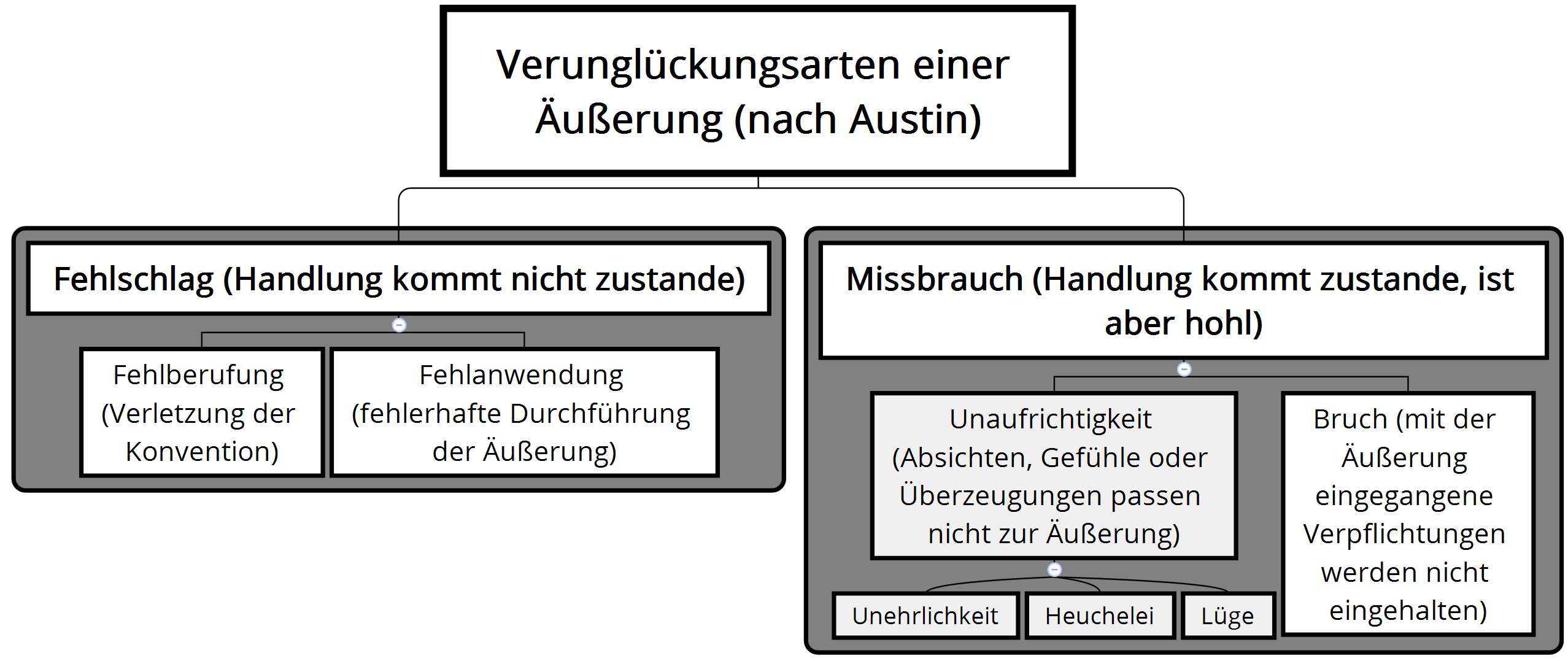 1. Ordne die folgenden Beispiele entsprechend in Austins Klassifikation ein und begründe kurz! Nachdem ein Kleinkrimineller vor Gericht eine Bewährungsstrafe wegen Diebstahls erhalten hat, will er seiner Lebensgefährtin Besserung geloben und sagt: „Ich verspreche mir, nie wieder zu stehlen!“Obwohl Peter schon weiß, dass er sich am nächsten Tag mittags keine Zeit nehmen wird, sagt er zu seiner Ehefrau: „Ich verspreche dir, dass wir morgen zusammen zu Mittag essen.“Paula ist voller Schadenfreude darüber, dass die Nachbarskatze, die sie schon immer gehasst hat, am Vortag von einem Auto überfahren wurde. Zu ihrem Nachbarn sagt sie: „Ich möchte dir mein tiefstes Mitgefühl zum Tod deiner Katze aussprechen.“Die Queen soll ein Schiff taufen, doch bei der Zeremonie drängt sich ein betrunkener Gast nach vorne und sagt: „Ich taufe dich auf den Namen Jenny!“Der Pfarrer will einen Jungen auf den Namen „Felix“ taufen und sagt nur: „Ich taufe dich.“Anna hat ihrer Freundin Julia schon lange versprochen, ihr beim Umzug zu helfen. Als Anna dann zur vereinbarten Zeit nicht kommt und Julia sie anruft, um sie zu erinnern, antwortet sie: „Ich muss dir leider sagen, dass ich heute weder Zeit noch Lust habe, dir zu helfen!“Eine Bankangestellte kommt eine Stunde zu spät zur Arbeit, weil sie wieder einmal verschlafen hat. Daher geht sie zu ihrer Vorgesetzten, entschuldigt sich für die Verspätung und sagt: „Ich möchte Ihnen jedoch mitteilen, dass ich eineinhalb Stunden im Stau stand!“2. Formuliere selbst weitere Beispiele für deine Mitschülerinnen und Mitschüler, die dann erklären, warum die jeweilige Äußerung verunglückt ist!3. Erläutere, warum die Unterscheidung zwischen Performativa und Konstativa sich letztlich als unhaltbar erwiesen hat! Beachte bei deinen Überlegungen besonders Beispiel (7) aus Aufgabe 1!2.2 Austin: Sprechen ist auch HandelnJohn Austin bemerkte bald, dass die Unterscheidung zwischen performativen und konstativen Äußerungen zu grob und zu stark vereinfachend ist. Es wurde letztlich deutlich, dass jedes Äußern von Sprache das Vollziehen einer Handlung ist, z. B. Behaupten, Befehlen, Versprechen, Sich-Entschuldigen, Urteile verkünden etc.Folgende Beispiele zeigen, dass die Unterscheidung zwischen performativen und konstativen Äußerungen nicht haltbar ist:(1a) Ich bitte dich, die Tür zu schließen. (1b) Schließe doch bitte die Tür!(2a) Ich behaupte, dass der Verdächtige zu dieser Tat nicht fähig ist.(2b) Der Verdächtige ist zu dieser Tat nicht fähig.Bei den Beispielen (1a) und (2a) wird die Äußerung durch sogenannte „performative Verben“ (bitten, behaupten) eingeleitet. Alle oben angeführten Beispiele stellen eine Handlung dar, doch die Unterschiede zwischen (1a) und (1b) bzw. (2a) und (2b) liegen darin, dass (1a) und (2a) die Sprechhandlung, die mit ihnen vollzogen wird, explizit bezeichnen, während dies bei (1b) und (2b) nicht passiert.Folgerichtig ersetzt Austin die Unterscheidung zwischen performativen und konstativen Äußerungen durch die Unterscheidung explizit performativen Äußerungen und implizit performativen Äußerungen.Die Verben, die in expliziten Performativen die Sprechhandlung bezeichnen, werden performative Verben genannt (taufen, versprechen, bitten, behaupten, etc.).→ Test: Setze in den Satz „Ich behaupte hiermit“, „Ich verspreche hiermit“ etc. ein und prüfe, ob durch die Äußerung eines solchen Satzes genau die Handlung vollzogen werden kann, die das Verb bezeichnet. Wenn ja, dann handelt es sich um ein performatives Verb.Übungsaufgaben1. Unterstreiche die Verben, bei denen es sich um performative Verben handelt!beschreiben, umstimmen, ersuchen, abstimmen, drohen, trauern, zustimmen, beleidigen, begnadigen2. Unterstreiche diejenigen der folgenden Äußerungen, bei denen es sich um explizite Performative handelt!a) Wir bitten Sie um etwas Nachsicht.b) Ich kann hiermit ein Glas Champagner aufmachen.c) Ich friere.d) Wir möchten euch darauf hinweisen, dass die Soße sehr scharf ist.e) Ich habe euch für morgen zum Grillfest eingeladen.f) Die Passagiere werden gebeten, die Sicherheitsgurte anzulegen.3. John Searles Sprechakttheorie 3.1 Die allgemeine Form von SprechaktenAufgabeBetrachte folgende sprachlichen Äußerungen und bestimme, was alle vier Sätze gemeinsam haben und worin sie sich jeweils unterscheiden.(1) „Sokrates schweigt.“(2) „Schweigt Sokrates?“(3) „Sokrates, schweig!“(4) „Möge Sokrates doch schweigen!“ÜbungsaufgabenAufgabe 1Bestimme die illokutionäre Kraft und den propositionalen Inhalt der folgenden Äußerungen! (Es sind durchaus auch mehrere Lösungen möglich.)Beispiel: Ein Nachbar fragt den anderen: „Könntest du mir Geld leihen?“Lösungsmöglichkeiten: Bitte (dass du mir Geld leihst)                                      Frage (ob du mir Geld leihst)1. Der Chef sagt zum Angestellten: „Schließen Sie das Fenster!“2. Die Mutter sagt zu ihrem Sohn: „Ist das Fenster geschlossen?“3. Eva sagt zu ihrer Freundin: „Könntest du bitte das Fenster schließen?“4. a) Der Gutachter sagt vor Gericht: „Der Hund ist bissig.“b) Der Hausbesitzer sagt zum Postboten, der vor der Gartenpforte steht: „Der Hund ist bissig.“c) Der Hausbesitzer sagt zum Einbrecher im Keller: „Der Hund ist bissig.“d) Ein Käufer sucht einen besonders scharfen Wachhund. Der Verkäufer zeigt auf einen Schäferhund und sagt: „Der Hund ist bissig.“5. Auf die Frage des Standesbeamten, ob er „die hier anwesende Klara Wagner“ heiraten wolle, antwortet der Bräutigam: „Ja.“Aufgabe 2Formuliere selbst einige Beispiele nach dem in Aufgabe 1 vorgegebenen Muster für deine Mitschülerinnen und Mitschüler, die dann jeweils die illokutionäre Kraft und den propositionalen Inhalt der Äußerungen bestimmen! 3.2 Zwischenüberlegung: Die Dreistrahligkeit des Zeichens 3.2.1 Karl Bühler: Organon-Modell der Sprache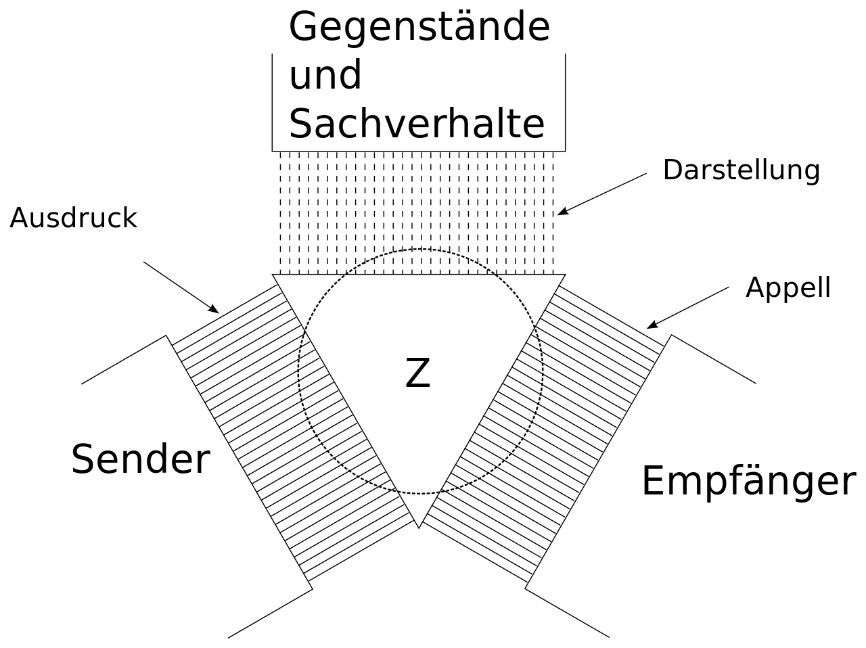 3.2.2 Friedemann Schulz von Thun: Vier-Ohren-Modell3.2.3 Donald Davidsons Konzeption der Triangulation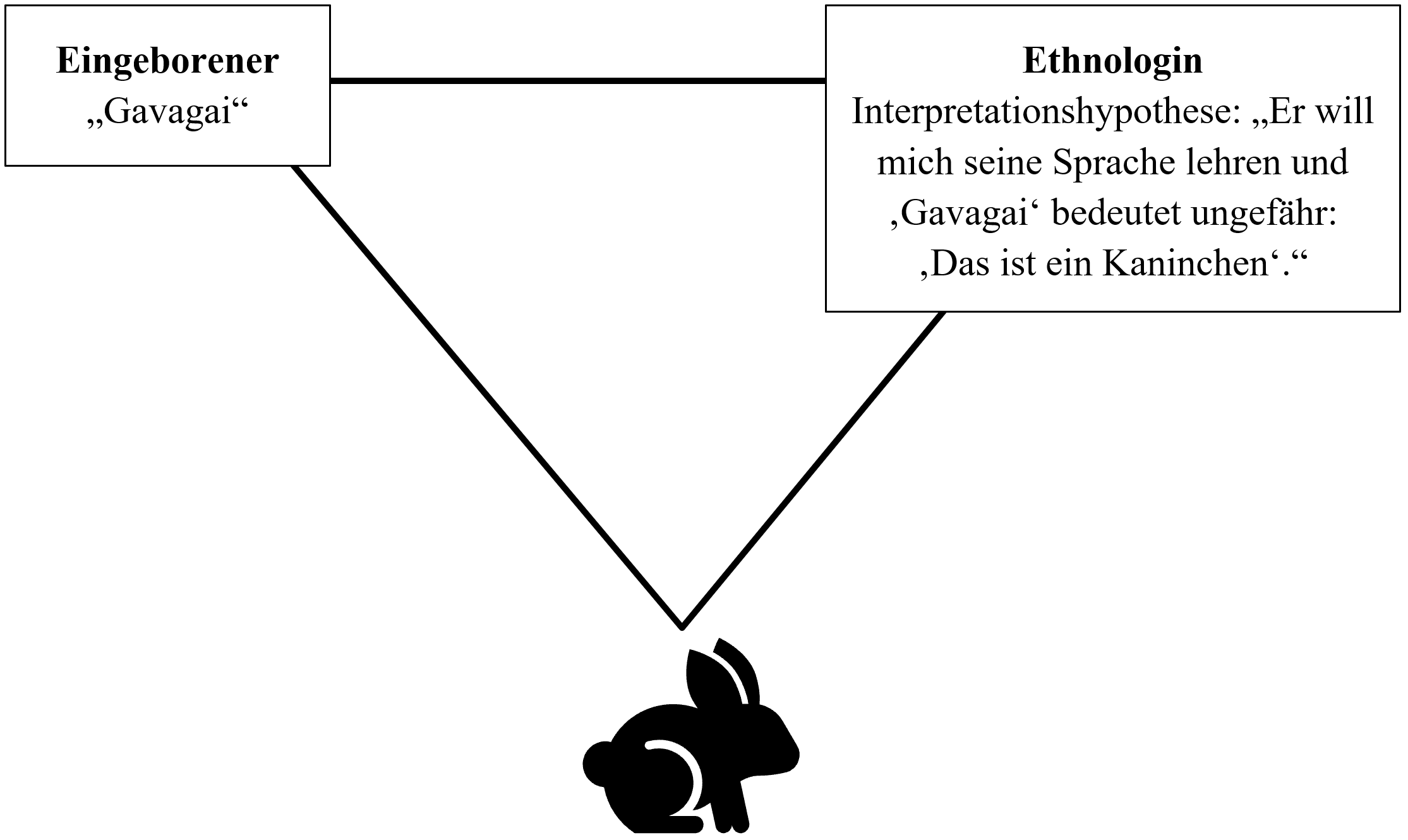 ÜbungsaufgabenAnalysiere folgende Gesprächssituationen im Hinblick auf die ‚Dreistrahligkeit des Zeichens‘ (dabei soll ‚das Zeichen‘ die Äußerung am Ende der Falldarstellung sein).→ Bestimme Darstellung (oder Bezug), Ausdruck (oder Selbstdarstellung) und Appell der Äußerung!→ Erläutere, warum die von den Sprechern wohlwollend gemeinten Kommunikationsversuche vermutlich misslingen!1. Die 16-jährige Carina macht sich für die Party am Abend fertig. Als ihre Mutter kurz in Carinas Zimmer schaut, schaut sie Carina prüfend an und sagt dann in scharfem Ton: „Der Rock ist zu kurz.“2. Marius und Lea sind erst seit Kurzem ein Paar. Sie wollen mit dem Bus ins Kino fahren, und der Bus fährt gleich ab. Lea stoppt plötzlich beim Laufen und beginnt damit, in ihrer großen Tasche nach ihrer Geldbörse zu suchen. Da sagt Marius: „Ich lade dich wieder ein.“3. Ein bekanntermaßen handwerklich unbegabter Mann sagt zu seinem Nachbarn mit Blick auf ein gemeinsames Eingangstor: „Wir sollten das Tor unbedingt mal reparieren.“3.3 Die Struktur eines Sprechaktes nach John SearleÜbungsaufgabenAufgabe 1Gib zu den folgenden Äußerungen jeweils den propositionalen, illokutionären und perlokutionären Akt an! [Der Äußerungsakt (lokutionäre Akt) besteht, wie am Beispiel „Sokrates schweigt“ erläutert, aus der Erzeugung der entsprechenden grammatischen Struktur.]1. Der Vater informiert die Mutter: „Paul kocht Suppe.“2. Die Chefin sagt zu ihrer Sekretärin: „Schließen Sie die Tür!“3. Die Chefin sagt zu ihrer Abteilungsleiterin Claudia Müller: „Frau Schneider soll die Tür schließen.“4. Auf die Bitte, am folgenden Tag beim Umzug zu helfen, antwortet der stets hilfsbereite Dominik seinem Freund: „Ich komme morgen.“Aufgabe 2Formuliere selbst weitere Beispiele nach dem in Aufgabe 1 vorgegebenen Muster für deine Mitschülerinnen und Mitschüler, die bei den jeweiligen Äußerungen den propositionalen, illokutionären und perlokutionären Akt bestimmen! 3.4 John Searles vollständige Klassifikation der Sprechakte „Scheidung auf Indisch“ − Sprechakte und ihr kultureller KontextGliederung der fünf Arten von Sprechakten nach ihrer Ausrichtung (direction of fit)Merkhilfe: Für die Wort-zu-Welt-Ausrichtung der assertiven Sprechakte verwendet Searle einen nach unten weisenden Pfeil: ↓. Wie Staffeldt erläutert, ist dieser Pfeil bildlich zu verstehen. Stellt man sich einen aufrecht stehenden Menschen vor, ist oben der Mund und unten die Welt. Das Gesprochene (oben) muss sich der Welt (unten) anpassen.Bei direktiven Sprechakten muss der Adressat die vom Sprecher gewünschte Handlung ausführen, bei kommissiven Sprechakten muss der Sprecher die angekündigte Handlung vollziehen. Der nach oben weisende Pfeil: ↑, den Searle für die Welt-zu-Wort-Ausrichtung verwendet, ist ebenso bildlich zu verstehen, denn die Welt muss sich gewissermaßen den Worten anpassen.Searles Klassifikation im Überblick (S = Sprecher*in, A = Adressat*in)Übungsaufgabe1. Der Offizier schreit seinen Rekruten zu: „Rechts − um!“2. Der Meteorologe im Fernsehen erklärt: „Morgen wird es im Schwarzwald regnen.“3. Ein Student sagt sich auf dem Weg zu seiner Prüfung: „Zum Dank koche ich meiner Freundin heute Abend ein Essen.“4. Nach einem Foul im Strafraum pfeift ein Fußball-Schiedsrichter und sagt: „Abseits!“5. Nachdem er eine andere Kundin im Supermarkt mit seinem Einkaufswagen angefahren hat, sagt ein Kunde zu ihr: „Entschuldigung!“6. Ein Polizist sperrt einen Unfallort ab und sagt zu einigen Umstehenden: „Gehen Sie bitte zur Seite!“[Hinweis: Die Charakterisierung des Sprechaktes hängt davon ab, wie man das Verhältnis zwischen Polizist und Bürger bestimmt.]7. Nachdem ein Gastwirt vorgegeben hat, wegen leerer Kasse heute nicht zahlen zu können, sagt der Geldeintreiber der Mafia: „Ich komme morgen wieder.“[Hinweis: Hier sind verschiedene Typen von Sprechakten involviert.]Sprechakte in der technischen KommunikationBeispiel 1:Zeige ausgehend von Searles Sprechakttheorie, worin der Unterschied zwischen den folgenden beiden Formulierungen besteht!a) Vor der Verwendung dieses Reinigungsmittels sollten Sie Schutzhandschuhe anziehen.b) Vor der Verwendung dieses Reinigungsmittels unbedingt immer Schutzhandschuhe anziehen!Beispiel 2:1. Zeige mithilfe von Searles Sprechakttheorie, warum der folgende Auszug aus einer Bedienungsanleitung nicht deutlich genug formuliert ist!2. Formuliere die Anweisung so um, wie sie eigentlich in einer Bedienungsanleitung stehen sollte!Achtung! Dieses Reinigungsmittel enthält Substanzen, die, wenn sie über einen längeren Zeitraum auf Ihrer Haut verbleiben, schädlich sind.Beispiel 3:1. Zeige mithilfe von Searles Sprechakttheorie, warum die zweite Anweisung − insbesondere im Zusammenhang mit der ersten − zu vage formuliert ist!2. Formuliere die Anweisung in geeigneter Weise um!In der Checkliste in einer Kfz-Bedienungsanleitung finden sich unter anderem die zwei folgenden Hinweise:Your driver maintenance chart, shown here, lists important items which you should check regularly.!! Warning! The automotive speed control system should not be used in heavy traffic, on twisty roads or when the surface is slippery.3.5 Bedingungen für das Gelingen illokutionärer Akte nach SearleVorüberlegungen 1. Erkläre, wieso die folgenden Aufforderungen „verunglückt“ sind!a) Zu den beiden Romanistikstudentinnen Paula und Johanna sagt eine Professorin, die die beiden nicht näher kennt: „Schreiben Sie sich unverzüglich für ein Romanistik-Studium ein!“b) Franz sagt zu seinem Freund Xaver: „Verdaue den Schweinebraten!“c) Max sagt zu Moritz: „Vertreibe den Schnee!“d) Moritz sagt zu Max: „Verpasse mir einen kräftigen Tritt in die Kniekehle!“2. Erkläre, warum Michaelas Reaktion in folgender Situation auf Gustav absurd wirkt!In der Bibliothek sagt Michaela zu Gustav: „Gib mir doch bitte die Odyssee aus dem obersten Regal!“Gustav reicht Michaela höflich das gewünschte Werk, sie aber sagt: „Warum gibst du mir jetzt dieses Buch?“Übungsaufgaben1. Formuliere die Bedingungen für das Gelingen der illokutionären Akte (1) des Versprechens und (2) des Dankens!2. Formuliere eigene Beispiele für misslungene Akte des Versprechens und Dankens und erläutere, aus welchem Grund sie jeweils misslungen sind!Aufgabe zur abschließenden ReflexionErläutere anhand der verschiedenen Theorien, die du bisher kennengelernt hast (Kurzüberblick siehe unten), wieso die früheren Versuche von Vertretern des traditionellen Sprachmodells mit ihrer Annahme, dass alle Sätze einer Sprache ‚eigentlich‘ Behauptungssätze seinen, scheiterten!Verdeutliche deine Überlegungen anhand der angeblich (!) bedeutungsgleichen Umformung von „Schließen Sie die Tür!“ zu „Ich möchte, dass Sie die Tür schließen!“!M3 Sagen und Meinen: Implikaturen und indirekte Sprechakte (Grice, Searle)1. Intention und Bedeutung Erläutere, wie es in folgender Konversation zu einem Missverständnis gekommen ist! Brigitte und Andreas sind erst seit kurzem zusammen in einer Klasse. Nach dem Unterricht kommen sie ins Gespräch und vereinbaren, die Mathematik-Hausaufgaben arbeitsteilig zu erledigen.Brigitte: „Du bearbeitest die erste Aufgabe?“Andreas: „Wir haben uns gerade erst kennengelernt und schon erteilst du mir Anweisungen!“Brigitte: „Ich wollte dir keine Anweisung erteilen. Ich habe dich nur gefragt, ob du die erste Aufgabe bearbeiten möchtest.“Das Ziel einer sprachlichen − und im weiteren Sinne auch kommunikativen − Handlung ist in der Regel Teil dessen, was der Sprecher mit ihr gemeint hat. Die Absicht des Sprechers bezeichnet man als Intention.Dementsprechend definiert Grice die kommunikative Bedeutung (Sprecher-Bedeutung):2. Kooperationsprinzip und KonversationsmaximenEin Gespräch ist nach Grice eine Form kooperativen Handelns. Für dieses kooperative Handeln gilt das Prinzip: Verhalte dich so, dass es dem Erreichen des gemeinsamen Ziels dient!Grice unterschiedet vier Kategorien der Kooperativität: Qualität, Quantität, Relation und Modalität (Art und Weise). Nach diesen Kategorien gliedert er seine Konversationsmaximen.Wird eine Maxime verletzt, so hat dies unter der Grundannahme der Kooperativität eine besondere Interpretation der Äußerung zur Folge.ÜbungsaufgabeErkläre, welche Maximen in folgenden Äußerungen verletzt werden und welche Interpretation der Äußerung dies im jeweils vorliegenden Kontext zur Folge hat! 1. Angenommen, innerhalb der großen Koalition herrscht Uneinigkeit bezüglich einer wichtigen außenpolitischen Frage. Nach dem Krisentreffen der zuständigen Politiker erklären diese auf der Pressekonferenz: „Wir haben ein offenes Gespräch geführt. Die Vertreter beider Parteien haben ihre Meinung dargelegt und den Standpunkt des Koalitionspartners zur Kenntnis genommen.“2. Nach einer mit Fachbegriffen und Fachvokabular vollkommen überfrachteten Vorlesung gehen zwei Studentinnen gemeinsam zum Essen in die Mensa und unterhalten sich, um den Kopf wieder freizubekommen. Die eine erzählt über einen Bekannten, der fast ohne Unterbrechung redet und sich über alle möglichen Themen stundenlang auslässt. Die andere sagt daraufhin: „Das heißt, er leidet unter chronischer Logorrhö.“3. In einem Literaturkreis tauscht man sich angeregt über Goethes Faust aus. Plötzlich ergreift ein Teilnehmer das Wort und redet minutenlang über Goethes Freundschaft mit Schiller. Mitten in der Schilderung unterbricht ihn eine andere Teilnehmerin und sagt:„Meiner Meinung nach ist Gretchens Frage nach Fausts Religiosität die wichtigste Textstelle des gesamten Werks.“3. Konversationelle Implikaturen3.1 Grundannahmen der Grice’schen Theorie Kommunizierende gehen systematisch über die Ebene der wörtlich Gesagten hinaus. Sie wenden bestimmte Schlussverfahren an, die auf den Konversationsmaximen beruhen. Diese Konversationsmaximen lassen sich als allgemeine Erwartungen beschreiben, die Kommunizierende von ihrem Gegenüber ausbilden, und stellen als solche die Grundlage für die Interpretation seiner Äußerungen dar.  Zwei Ebenen einer sprachlichen Äußerung nach Grice3.2 Möglichkeiten des Entstehens konversationeller ImplikaturenKonversationelle Implikaturen sind das Ergebnis eines Schlussprozesses auf der Basis des Kooperationsprinzips und der Konversationsmaximen.Obwohl dieser Schlussprozess in der Wiedergabe aufwändig wirkt, wird er in der Konversation problemlos und sehr schnell durchlaufen.→ Schema Maximenverstoß − Kooperativitätsannahme − konversationelle Implikatur fest in der pragmatischen Kompetenz verankertAusschlaggebend für die Analyse der Funktionsweise der Konversationsmaximen ist ihr Verhältnis zum allgemeinen Kooperationsprinzip. Aus dem Abgleich der Maximen mit dem Kooperationsprinzip ergibt sich der für eine entsprechende pragmatische Interpretation einer Äußerung notwendige Maßstab. Erläutere anhand der unter 3.2.1 bis 3.2.3 gegebenen Beispiele, a) welche Konversationsmaximen jeweils für die Entstehung der Implikatur maßgeblich sind und b) wie die im jeweiligen Kontext entstehende konversationelle Implikatur lauten könnte!3.2.1 Befolgung von Maximen→ Die Implikatur entsteht durch die Annahme des Adressaten, dass die Maximen beachtet werden.Beispiel 1: Du bist auf einer Party zu Gast. Der Gastgeber sagt: „Mir sind leider die Chips ausgegangen.“Du antwortest: „Um die Ecke ist ein neu eröffneter Supermarkt.“Beispiel 2:Den Kapitän ärgert es, dass sein Erster Offizier immer betrunken ist. Daher schreibt er ins Logbuch: „Heute, 10. April, ist der Erste Offizier betrunken.“Der Erste Offizier sieht den Eintrag und überlegt, wie er sich rächen könnte, ohne sich noch mehr in Schwierigkeiten zu bringen. Schließlich schreibt er ins Logbuch: „Heute, 14. April, ist der Kapitän nicht betrunken.“3.2.2 Maximenkonflikt→ Die Implikatur entsteht dadurch, dass zwei Maximen im Widerstreit liegen, d. h. die Befolgung einer Maxime ist nur durch Verstoß gegen eine andere Maxime möglich.Beispiel:Eine Freundin fragt dich, wo ein gemeinsamer Bekannter jetzt wohnt.Du antwortest: „Irgendwo in Österreich.“3.2.3 Ausbeutung von Maximen→ Maximen werden auf sehr offensichtliche Weise verletzt, um auf indirekte Weise etwas ganz Bestimmtes zu verstehen zu geben.→ Nach Grice sind Verstöße gegen die Qualitätsmaxime typische Mittel von Ironie und Metapher. Beispiel 1:Eine Professorin schreibt an eine Auswahlkommission für ein Stipendium ein Gutachten über einen ihrer deutschen Studenten mit folgendem Inhalt: „Sehr geehrte Damen und Herren, Herr X schreibt ein fehlerloses Deutsch und war bei allen Terminen stets pünktlich. Ihre Y.“Beispiel 2:Eine Mitarbeiterin ist bei einem Arbeitskollegen zum Abendessen eingeladen. Der Kollege ist dafür bekannt, dass er ständig Dinge erzählt, die niemanden von seinen Kollegen interessieren. Als sie von einer Kollegin am nächsten Tag gefragt wird, ob sie sich gut unterhalten hätten, antwortet sie: „Du kennst ja unseren Kollegen. Wir haben uns mal wieder prächtig unterhalten!“Beispiel 3: Albert sagt zu Aurelia: „Du bist die Kirsche auf meiner Torte.“4. Indirekte Sprechakte 4.1 Beispiele für indirekte Sprechakte 4.1.1 Ergänze jeweils einen entsprechenden direkten bzw. indirekten Sprechakt, der dieselbe kommunikative Bedeutung aufweist!Formuliere einen geeigneten direkten Sprechakt, mit dem ein Richter einen Angeklagten zu einer Haftstrafe verurteilen kann! Überlege dann, ob diese Handlung auch durch einen indirekten Sprechakt vollzogen werden kann!4.1.2 Erkläre, welche Sprechakte mit folgender Äußerung vollzogen werden! Lena sagt zu ihrer Freundin Julia: „Komm, wir gehen ins Schwimmbad!“Julia antwortet: „Ich muss heute mein Zimmer aufräumen.“	4.1.3 Erläutere ausgehend von den Bedingungen für den erfolgreichen Vollzug des Aktes des Aufforderns, aus welchem Grund es sich bei den folgenden sieben Varianten der Äußerung „Hör auf zu schwätzen!“, die eine Lehrerin an einen ihrer Schüler richtet, jeweils um einen indirekten Direktiv handelt!(1) Könntest du vielleicht aufhören zu schwätzen?(2) Du bist doch ganz bestimmt in der Lage, mit dem Schwätzen aufzuhören.(3) Wirst du jetzt endlich aufhören zu schwätzen?(4) Du hörst sofort auf zu schwätzen.(5) Es wäre für mich eine große Hilfe, wenn du das Schwätzen jetzt einstellen würdest.(6) Wäre es für dich ein Problem, nicht ständig zu schwätzen?(7) Es gibt eigentlich keinen Grund, jetzt nicht das Schwätzen einzustellen.4.2 Die Grice’schen Konversationsmaximen und Searles SprechakttheorieGrices Kooperationsprinzip ist aus der Perspektive des Sprechers formuliert. Es lässt sich erweitern, indem man die Perspektive des Hörers einbezieht:Die Konversationsmaximen nach Paul Grice kann man als Bedingungen für die Angemessenheit einer sprachlichen Äußerung verstehen. Diese lassen sich dann folgendermaßen mit John Searles Sprechakttheorie in Verbindung bringen:Unter Einbeziehung dieser Überlegungen sind die sieben oben aufgeführten Varianten der Äußerung „Hör auf zu schwätzen!“ folgendermaßen zu analysieren:Indirekte Sprechakte und konversationelle Implikaturen→ Erkläre, worin der relevante Kommunikationsbeitrag bei Julias Antwort im Beispiel aus 4.1.2 besteht!→ Überlege, welcher Zusammenhang zwischen der Verwendung von indirekten Sprechakten und dem sozialen Verhältnis zwischen Sprecher und Adressat besteht!Übungsaufgabe zu konversationellen Implikaturen und indirekten SprechaktenAnalysiere das Beispiel aus 4.1.2 im Hinblick auf Kooperationsprinzip, Konversationsmaximen, konversationelle Implikaturen und indirekte Sprechakte! Übungsaufgabe zu konversationellen Implikaturen und indirekten Sprechakten − LösungsvorschlagLena sagt zu ihrer Freundin Julia: „Komm, wir gehen ins Schwimmbad!“Julia antwortet: „Ich muss heute mein Zimmer aufräumen.“Achte genau auf die Formulierungen! Die zentralen Begriffe sind im Text hervorgehoben!5. Implikaturen (Vertiefung)5.1 Partikularisierte vs. generalisierte konversationelle ImplikaturenBeachte:+> bedeutet ‚implikatiert‘+/> bedeutet ‚implikatiert nicht‘ÜbungsaufgabeBestimme anhand der folgenden Beispiele die Art der jeweils vorliegenden konversationellen Implikatur und begründe kurz!(1) Lena: „Wo ist Sabine?“Julia: „Ich habe sie heute noch nicht gesehen.“+> Julia weiß nicht, wo Sabine ist.(2) Paul: „Wie viele Eigentore hast du geschossen?“Peter: „Ich habe ein Eigentor geschossen.“+> Peter hat nicht mehr als ein Eigentor geschossen.(3) Richard antwortet auf die Frage nach seinem Namen: „Ich glaube, Richard.“+> Richard ist sich nicht sicher, wie er heißt.(4) Ferdinand: „Kann ich den Hammer haben?“Jürgen: „Ich brauche ihn nicht.“+> Ferdinand kann den Hammer haben.(5) „In diesem Unternehmen leisten einige Mitarbeiter gute Arbeit.“+> In diesem Unternehmen leisten nicht alle Mitarbeiter gute Arbeit.(6) Johanna: „Wie geht es Marie?“ Manuela: „Thomas trifft sich oft mit Klara zum Kaffee.“[Thomas ist Maries Freund, Klara ist Thomas’ Ex-Freundin.]+> Marie geht es nicht gut, weil Thomas seine Ex-Freundin trifft.5.2 Eigenschaften konversationeller Implikaturen Übungsaufgaben1. Annulliere die Implikatur in den folgenden Beispielen, indem du die Äußerungen geeignet erweiterst! (1) Viele meiner Freunde sprechen Gälisch.+> Es ist nicht der Fall, dass die meisten oder alle meiner Freunde Gälisch sprechen.(2) Der Unterricht wird in der Schule auf Gälisch und Englisch gehalten.+> Der Unterricht wird nicht auf Deutsch, Arabisch, Dänisch, ... gehalten.2. Bekräftige die Implikatur in den in Aufgabe 1 angeführten Beispielen, indem du die Äußerungen geeignet erweiterst! 3. Zeige anhand der folgenden Beispiele, dass die Implikatur jeweils die Eigenschaften der Kalkulierbarkeit, Bekräftigbarkeit, Annullierbarkeit/Tilgbarkeit und Unabtrennbarkeit/Inhaltsbasiertheit aufweist!(1) Lena: „Ist Heike gut in Lyon angekommen?“Julia: „Ich habe heute noch nicht mit ihr telefoniert.“+> Julia weiß noch nicht, ob Heike gut in Lyon angekommen ist.(2) Der Kapitän vermerkt im Logbuch: „Heute, 20. April, ist mein Erster Offizier morgens pünktlich zum Dienst auf der Brücke erschienen.“ +> Der Erste Offizier ist ansonsten morgens meist unpünktlich.5.3 Konventionelle Implikaturen 5.3.1 konversationelle vs. konventionelle Implikaturen5.3.2 Konventionelle Implikaturen vs. nicht-implikative konventionelle BedeutungKonventionelle Implikaturen sind nicht immer leicht von der nicht-implikativen konventionellen Bedeutung von Ausdrücken zu unterscheiden. Anhand des folgenden Beispiels soll diese Unterscheidung verdeutlicht werden.Angenommen, Paul hatte Schmerzen in seinem rechten Bein und ist zum Fußballtraining gegangen, allerdings deswegen, weil sich davon eine Besserung seiner Beschwerden erhoffte. Günter und Peter unterhalten sich dann über ihren Freund:Günter: „Paul ist zum Fußballtraining gegangen, obwohl ihn sein rechtes Bein schmerzte.“Peter: „Du meinst, er ist nicht zum Fußballtraining gegangen, obwóhl, sondern weíl ihn sein rechtes Bein schmerzte.“Günter: „Du hast Recht: Paul ist zum Fußballtraining gegangen, aber nicht obwóhl, sondern weíl ihn sein rechtes Bein schmerzte.“Günter tut seine Auffassung kund, dass sich Pauls Beschwerden durch das Fußballtraining verschlimmern müssten. Peter wiederum bezeichnet seine Äußerung nicht als falsch, auch wenn der von Günter hergestellte Zusammenhang in der vorliegenden Situation offenbar nicht zutrifft. Er stellt klar, dass Paul sich durch das Fußballtraining vielmehr eine Linderung seiner Beschwerden erhoffte. Günter stellt abschließend genau den Teil der Äußerung heraus, der für die Beurteilung der Aussage als wahr oder falsch entscheidend ist: „Paul ist zum Fußballtraining gegangen.“Dieser Teil wird von dem Teil abgegrenzt, der die konventionelle Implikatur enthält, und nur diesem wird widersprochen: „aber nicht obwóhl, sondern weíl ihn sein rechtes Bein schmerzte“. Übungsaufgaben1. Formuliere jeweils die konventionelle Implikatur, die mit folgenden Beispielen vollzogen wird!(1) Pierre ist auch ein Feinschmecker.(2) Sogar Theodor mochte Brigitte.2. Erläutere anhand folgender Beispiele, ob es sich um eine konventionelle oder eine konversationelle Implikatur handelt!(1) Sie ist Französin − folglich isst sie keinen Käse aus Deutschland.+> Franzosen essen keinen Käse aus Deutschland.(2) A: „Ich habe kein Brot mehr zu Hause.“B: „Gleich um die Ecke finden Sie eine gute Bäckerei.“ +> In dieser Bäckerei kann A Brot kaufen.5.4 Zur Bedeutung von Implikaturen in politischer SpracheAlternative 1: Analyse anhand vorgegebener BeispieleBeispiel 1:Mit der folgenden Aussage begann Guttenberg seine Erklärung zum Plagiatsvorwurf (unser Einführungsbeispiel zur Pragmatik):„Für diese Stellungnahme bedurfte es keiner Aufforderung und sie gab es auch nicht.“ Erläutere ausgehend von den Eigenschaften konversationeller Implikaturen, aus welchem Grund Guttenberg hier diese scheinbar pleonastische Formulierung wählt! Beispiel 2:In einem Interview mit tagesschau.de wurde der damalige Geschäftsführer von Bündnis 90/Die Grünen, Michael Kellner, unter anderem nach möglichen Koalitionspartnern seiner Partei gefragt:https://www.tagesschau.de/inland/gruene-119.html (letzte Frage des Interviews mit Antwort)1. Erläutere anhand des letzten Satzes in Kellners Antwort, a) welche Konversationsmaxime für die Entstehung der Implikatur maßgeblich ist und b) wie die in diesem Kontext entstehende konversationelle Implikatur lauten könnte!2. Erläutere ausgehend von den Eigenschaften konversationeller Implikaturen, worin der kommunikationsstrategische Vorteil der Implikatur besteht!Beispiel 3:Gegeben ist ein Auszug aus der Bundespressekonferenz vom 18.02.2011 (GAT 2-Feintranskript), bei der es schließlich zum Eklat kam, da die Journalisten keineswegs die gewünschten Informationen zu den Plagiatsvorwürfen gegen den damaligen Verteidigungsminister zu Guttenberg erhielten. http://www.stauffenburg.de/download/Ein_27_Skript.pdf  (S. 285-286, Segmente 59-80)(J3: Dieter Wonka, Journalist; S: Steffen Seibert, Regierungssprecher)Analysiere Steffen Seiberts Äußerung in Segment 76 im gegebenen Kontext im Hinblick auf Konversationsmaximen und die an dieser Stelle entstehende konversationelle Implikatur! Alternative 2: Verfassen einer kurzen politischen Rede und Analyse der Texte im Hinblick auf Konversationsmaximen und Implikaturen1. Versetze dich in die Lage des Bundesverkehrsministers und verfasse eine kurze Erklärung, in der er die Situation darlegt!2. Analysiere die Erklärung einer Mitschülerin/eines Mitschülers im Hinblick auf Konversationsmaximen und konversationelle Implikaturen!3. Diskutiert, ob ihr auf der Basis eurer Analyseergebnisse eure Texte noch verbessern könnt, und notiert eure Ergebnisse!4. Erläutere schließlich, inwiefern demnach Implikaturen in politischer Sprache eine wichtige Rolle spielen! M4 Deixis 1. Grundlegendes zur Deixis      → Etymologie: altgr. δείκνυμι (deíknumi, ‚ich zeige‘)1.1 Erscheinungsformen sprachlicher Deixis- in leicht erkennbaren deiktischen Ausdrücken, z. B.: hier, dortjetzt, heute, morgenich, wir- etwas verborgener, z. B. in Flexionsendungen beim Verb (z. B. Zeitverhältnisse: Zeitbezug ist abhängig vom Zeitpunkt der Äußerung)1.2 Arten der Deixis- traditionelle Unterscheidung: Lokaldeixis (z. B. hier)Temporaldeixis (z. B. jetzt)Personaldeixis (z. B. ich)→ Origo (Ursprung) des Zeigfeldes nach Karl Bühler: Schnittpunkt der Koordinaten hier, jetzt und ich- in der modernen Linguistik wird die Objektdeixis (dieser, jener) oft zur Lokaldeixis gerechnet- Besonderheit der Text-/Diskursdeixis (z. B. wie oben gesagt): kein Bezug zur Äußerungssituation1.3 Interpretation deiktischer AusdrückeInterpretation des sprachlichen Teils des deiktischen Kommunikationsaktes ist nur zu leisten in Bezug auf den nicht-sprachlichen Anteil (die Geste)→ prototypische Verwendung eines deiktischen Ausdrucks: Verbindung mit einer Zeigegeste→ Beachte: Es ist auch eine rein sprachliche Verwendung von deiktischen Ausdrücken möglich (z. B. Beschreibung des Wetters an einem bestimmten Ort in einer Postkarte)→ Äußerungskontext und Äußerungssituation sind entscheidend: bei der Interpretation findet eine Arbeitsteilung zwischen Sprache und Welt statt (für die Definition deiktischer Ausdrücke maßgebliche Eigenschaft)1.4 Das deiktische Zentrum (S. C. Levinson)→ Erweiterung von Bühlers Konzeption der Origo des Zeigefeldes→ Annahme von prototypischen Eigenschaften für die Deixisarten (Person, Zeit, Raum, soziale Beziehung, Text/Diskurs)prototypische Person: Sprecher*in (S)prototypische Zeit: Zeit des aktuellen Sprachvollzugs durch Sprototypischer Ort: Ort, an dem sich S aufhältsozialer Status und Diskursabschnitt: sprecherzentriert→ Bündel prototypischer Eigenschaften als Ausgangspunkt, von dem aus deiktisch gezeigt wird→ deiktische Verschiebungen, z. B. wenn S den Standpunkt von A (= Adressat*in) einnimmt, müssen eigens markiert werden: von dir aus gesehen links, aus seiner Lage heraus, …2. Lokaldeixis (hier, da, dort, …)Analysiere, welche Funktion den deiktischen Ausdrücken in folgenden Beispielen zukommt!a) „Hier bin ich zu Hause.“b) „Hier ist der Eiffelturm, da der Triumphbogen und dort der Louvre.“c) Einem rasanten Autofahrer, der gerade an sein Handy gehen will, ruft die Beifahrerin zu: „Schau lieber nach vorn!“Erkläre anhand des gegebenen Beispiels, worin die Besonderheit des unterstrichenen deiktischen Ausdrucks besteht!Beim gemeinsamen Kaffeetrinken sitzen sich Hilde und Renate am Tisch einander gegenüber. Hilde: „Der Zucker steht links von der Kaffeekanne.“Renate: „Stimmt.“3. Temporaldeixis (jetzt, heute, morgen, …)Analysiere die Verwendungsweise des deiktischen Ausdrucks „jetzt“ in folgenden Beispielen!(1) „Jetzt geht’s los.“(2) „Gestern hatten wir davon noch keine Ahnung, aber jetzt wissen wir mehr.“(3) „Jetzt wissen wir, dass die Erde keine Scheibe ist.“Analysiere, inwieweit „später“ in den gegebenen Beispielen deiktisch gebraucht wird!(1) A: „Wann kommt Alexander?“ B: „Er kommt später.“(2) „Alexander kommt um zehn Uhr, Jennifer kommt später.“(3) „Alexander kommt am 15.10.2018 um zehn Uhr, Jennifer kommt später.“Analysiere, worin im Hinblick auf die Temporaldeixis der Unterschied zwischen den folgenden beiden Äußerungen besteht!Anlässlich der bevorstehenden Berufung ihres Sohnes zum Professor an der Universität von Sydney sendet die in Deutschland lebende Mutter eine Postkarte nach Australien. Folgende Formulierungen könnte sie wählen: (a) „Bald wirst du zum Professor berufen, dann hast du endlich dein Ziel erreicht!“(b) „Du bist inzwischen zum Professor berufen worden, jetzt hast du dein Ziel erreicht!“→ Kontextbedingung: Die Berufung ihres Sohnes zum Professor liegt zwischen dem Verfassen der Karte durch die Mutter in Deutschland und dem Eintreffen der Karte in Australien.4. Personaldeixis (ich, du, wir, …)Beispiele:„Gehst du mit ins Kino?“ − „Ja, ich komme mit.“„Wollt ihr morgen mit uns ins Schwimmbad gehen?“ − „Ja, wir gehen mit.“1. Analysiere die Verwendungsweise der Personaldeiktika in folgenden Beispielen!(1) Ein Passagier sagt im Flugzeug: „Sind wir schon am Ziel angekommen?“(2) Der Lehrer sagt zu seinen Schülern: „Haben wir denn unsere Hausaufgaben gemacht?“(3) „Heutzutage läufst du stundenlang durch die Stadt und siehst keine Telefonzelle mehr.“(4) „Wenn ich ans Meer fahre, dann nehme ich doch meine Badehose mit.“2. Erkläre, worin sich die folgenden Äußerungen unterscheiden! Der Adressat ist jeweils Dr. Michael Mauersperger:(a) „Michael, hast du kurz Zeit?“(b) „Herr Mauersperger, haben Sie kurz Zeit?“(c) „Herr Doktor, haben Sie kurz Zeit?“Personaldeixis in politischen RedenAnalysiere den Gebrauch der Personaldeiktika der 1. Person im gegebenen Auszug aus Angela Merkels Rede!5. Deixis und SprechakteOrdne die folgenden beiden Sprechakte in Searles Klassifikation ein!Erläutere, worin der Zusammenhang zwischen der Ausrichtung (direction of fit) dieser Sprechakte und dem deiktischen Charakter der Äußerung besteht!(1) „Bitte hilf mir beim Umzug!“(2) „Ich werde dir beim Umzug helfen, versprochen!“M5 Konversationsanalyse 1. Definition 2. Exemplarische Analyse eines Gesprächs2.1 Deixis, Sprechakte, Implikaturen und InformationsverteilungNenne alle im obigen Gespräch vorkommenden deiktischen Ausdrücke und bestimme jeweils die Art der Deixis!Erkläre, an welcher Stelle eine konversationelle Implikatur erzeugt wird! Erläutere, mit welcher Äußerung ein indirekter Sprechakt vollzogen wird!Benenne alle illokutionären Akte, die im Gespräch ausgeführt werden! [Eine Einordnung in Searles vollständige Klassifikation der Sprechakte ist hier nicht erforderlich.] Prinzipien der Informationsverteilung: Fokus-Hintergrund-GliederungErkläre, welche Äußerung von B als Antwort auf die Frage von A stimmig ist und begründe deine Entscheidung! [Die akzenttragende Silbe ist jeweils großgeschrieben.]A: Wer kann den Mord bezeugen?B: (a) ReGIna kann den Mord bezeugen.(b) Regina kann den MORD bezeugen.(c) Regina kann den Mord beZEUgen.Der Fokus des Satzes wird durch die Intonation hervorgehoben. Dieser wird folgendermaßen markiert:(a) [ReGIna]F kann den Mord bezeugen.(b) Regina kann [den MORD]F bezeugen.(c) Regina kann den Mord [beZEUgen]F.Beachte: In (b) ist die ganze Nominalphrase Fokus. Es können auch noch größere Einheiten fokussiert sein, z. B. eine Verbalphrase oder ein ganzer Satz.A: Was hat Herbert gemacht? 		B: Herbert hat [einen UNfall verursacht]F.A: Was ist passiert?                        	B: [Herbert hat einen UNfall verursacht]F.Man spricht von Fokusprojektion, wenn mehr als nur das akzentuierte Wort Fokus ist.Das Wort, das dabei den Akzent trägt, heißt Fokusexponent.Das, was nicht Fokus des Satzes ist, wird Hintergrund genannt.Wie in den oben angeführten Beispielen entspricht dem Fokus häufig die (relativ zum Kontext) neue Information, dem Hintergrund die (relativ zum Kontext) alte Information. Dies ist jedoch in manchen Fällen anders:A: Der Bruder der Abgeordneten hat seine Stimme ihrem Kontrahenten gegeben.B: Nein, er hat seine Stimme [der ABgeordneten]F gegeben.Es gibt stets bestimmte Regeln, die für die richtige Platzierung des Fokusakzents sorgen. Hierbei besteht eine enge Verbindung zwischen Intonation, Syntax, Semantik und Pragmatik.Gib die Fokus-Hintergrund-Gliederung der Äußerung „Ich benötige dringend ein paar Brötchen“ aus dem obigen Dialog an!2.2 Analyse der KonversationsstrukturGespräch: Abfolge von aufeinander abgestimmten Redezügen verschiedener GesprächsteilnehmerRedezug (turn): Gesamtheit der Äußerungen in einem Gespräch, die nicht durch einen Sprecherwechsel unterbrochen werden. Ein Redezug kann aus einem Wort, einer Phrase (Satzteil), einem Satz oder einem längeren, komplexeren Redebeitrag (z. B. einer ganzen Geschichte) bestehen.Die Äußerungseinheiten, aus denen sich ein Redezug zusammensetzt, werden redezugbildende Einheiten (Turnkonstruktionseinheiten) genannt.Sprecherwechsel: Übergang vom Redezug des einen Gesprächsteilnehmers zum Redezug des anderen bei abwechselndem Sprechen von zwei oder mehr Gesprächsteilnehmern→ Sprecherwechsel erfolgt oft innerhalb von Zehntelsekunden und ohne Überlappung→ meist reibungsloser Ablauf, obwohl es in Alltagsgesprächen keine festen Regeln → Die Sprecher/innen wissen, was eine redezugbildende Einheit ist, und wann sie zu Ende ist, d. h. sie erkennen übergaberelevante Stellen.→ Der Sprecherwechsel kann durch Fremdwahl oder durch Selbstwahl erfolgen.Analysiere den gegebenen Dialog im Hinblick auf Redezüge und Sprecherwechsel!Paarsequenzen: in Paaren auftretende Redezüge von zwei verschiedenen Sprechern, bei denen der erste Paarteil den zweiten Paarteil interaktiv fordert bzw. hochgradig erwartbar macht.Erster und zweiter Paarteil sind strukturell eng miteinander verbunden, man sagt der erste Paarteil setzt den zweiten konditionell relevant.Typische Paarsequenzen: Aufruf − AntwortFrage − AntwortGruß − GegengrußAngebot − Annahme/AblehnungErläutere, wie sich der gegebene Dialog in Paarsequenzen zerlegen lässt!Reparatursequenzen: Aktivitäten der Konversationsteilnehmer, die zur Behebung von Problemen des Sprechens, Hörens und Verstehens in vorausgegangenen oder im Vollzug befindlichen Redezügen dienen.Man unterscheidet folgende Arten von Reparatursequenzen:1. Erkläre, welche Art von Reparatursequenz im gegebenen Beispieldialog vorliegt!2. Benenne in folgenden Beispielen jeweils die Art der Reparatursequenz!(1) A: Die Bäckerei befindet sich auf der linken Seite.B: Auf der LINken?A: Auf der RECHten, wollte ich sagen.(2) A: Die Bäckerei befindet sich auf der linken Seite.B: Halt! Du meinst, auf der RECHten Seite.A: Ja, natürlich.(3) A: Dies ist eine − wie heißt dieser Vogel nochmal?B: Eine Mönchsgrasmücke.M6 Hinweise zur Klausurvorbereitung und Vorschläge für KlausuraufgabenHinweise zur KlausurvorbereitungBeachte:1. Mit Ausnahme von „Nennen/Benennen, Zuordnen/Einordnen, Bestimmen“ ist bei allen Aufgabentypen eine präzise und zusammenhängende Antwort zu formulieren.2. Du musst auf die korrekte Verwendung (und die korrekte Rechtschreibung!) der entsprechenden Fachbegriffe achten.3. Die Anzahl der zu erreichenden Verrechnungspunkte (VP) gibt dir einen Hinweis auf den erwarteten Umfang deiner Antwort!→ Achte bitte hierbei auf die Zeiteinteilung, z. B. solltest du für eine Aufgabe mit 2VP nicht eine halbe Seite Text benötigen! → Nutze die Lösungsvorschläge zu einigen der untenstehenden Beispielaufgaben als Modell für die Formulierung deiner Antworten in der Klausur! Die Entwicklung der linguistischen Disziplin der Pragmatik (Platon-Bühler-Austin-Searle)1. Das traditionelle SprachmodellAufgabe 1 Erläutere anhand folgenden Beispiels die Grundannahmen des traditionellen Sprachmodells!  „Jürgen begrüßt Charlotte.“Aufgabe 2Erläutere anhand eines geeigneten Beispiels die Grundannahmen des traditionellen Sprachmodells!Aufgabe 3 Erläutere anhand des folgenden Beispiels, warum das traditionelle Sprachmodell sich als unzulänglich erwiesen hat!Der Vereinsvorsitzende sagt: „Hiermit eröffne ich die Sitzung.“2. Austins Entdeckung2.1 performative und konstative Äußerungen Aufgabe 1 Erläutere anhand folgender Beispiele den Unterschied zwischen performativen und konstativen Äußerungen nach Austin!(1) Der Richter verkündet das Urteil: „Im Namen des Volkes wird der Angeklagte wegen Totschlags zu 10 Jahren Haft verurteilt.“(2) In einem Zeitungsartikel steht: „Der Angeklagte wurde wegen Totschlags zu 10 Jahren Haft verurteilt.“Aufgabe 2 Erläutere anhand geeigneter Beispiele den Unterschied zwischen performativen und konstativen Äußerungen nach Austin!2.2 Sprechen ist auch Handeln (implizit vs. explizit performative Äußerungen)Aufgabe 1 Nenne vier Beispiele für sogenannte „performative Verben“!Aufgabe 2 Erläutere anhand der folgenden Beispiele den Unterschied zwischen einem impliziten und einem expliziten Performativ nach Austin!(1) Ich fordere Sie auf, das Fenster zu schließen.(2) Schließen Sie das Fenster!Aufgabe 3 Erläutere anhand geeigneter Beispiele den Unterschied zwischen einem impliziten und einem expliziten Performativ nach Austin!3. John Searles Sprechakttheorie3.1 allgemeine Form von Sprechakten Aufgabe 1 Erläutere anhand der gegebenen Beispiele die allgemeine Form von Sprechakten nach Searle!(1) „Paul ist ruhig.“(2) „Paul, sei ruhig!“(3) „Hoffentlich ist Paul ruhig!“(4) „Ist Paul ruhig?“Aufgabe 2 Erläutere anhand geeigneter Beispiele die allgemeine Form von Sprechakten nach John Searle!3.2 Zwischenüberlegung: Die Dreistrahligkeit des ZeichensAufgabe 1 Erläutere anhand des folgenden Beispiels die drei Funktionen des sprachlichen Zeichens gemäß Karl Bühlers Organon-Modell!„Die Allianz-Arena ist riesig.“Aufgabe 2 Erläutere, inwiefern Karl Bühlers Organon-Modell als grundlegend für John Searles Sprechakttheorie betrachtet werden kann!Aufgabe 3 Erläutere anhand der folgenden Grafik Donald Davidsons Konzeption der Triangulation!3.3 Struktur eines Sprechaktes nach John Searle Aufgabe 1 Erkläre, worin bei folgender Äußerung der propositionale, illokutionäre und perlokutionäre Akt besteht! Die Lehrerin sagt zu einem Schüler: „Schließe bitte die Tür!“Aufgabe 2 Erläutere anhand des folgenden Beispiels die Struktur eines Sprechaktes nach John Searle!Johann sagt zu seinem stets hilfsbereiten Freund Hans, der in Mathematik wesentlich besser ist als er: „Hilfst du mir bei den Mathematik-Hausaufgaben?“3.4 John Searles vollständige Klassifikation der Sprechakte Ordne die vorliegenden Äußerungen in Searles Klassifikation der Sprechakte ein und begründe deine Entscheidung anhand ihrer Ausrichtung (direction of fit) und ihrer Gelingensbedingungen!(1) Charlotte sagt zu ihrer Arbeitskollegin, deren Tante am Vortag verstorben ist: „Mein herzliches Beileid!“(2) Der Richter spricht am Ende der Gerichtsverhandlung das Urteil: „Im Namen des Volkes wird der Angeklagte wegen Mordes zu einer lebenslangen Freiheitsstrafe verurteilt.“(3) Die Lehrerin ermahnt eine Schülerin: „Höre jetzt endlich auf zu schwätzen!“(4) Der Schüler sagt zum Lehrer: „Morgen habe ich meine Hausaufgaben, versprochen!“(5) Der Meteorologe sagt: „Morgen wird es den ganzen Tag sonnig.“3.5 Bedingungen für das Gelingen illokutionärer Akte Aufgabe 1 Erkläre, warum die folgenden Aufforderungen verunglückt sind!(1) Joachim sagt zu Johanna: Vertreibe den Nebel!(2) Eine Lehrerin kommt im Supermarkt mit einer Schülerin ins Gespräch, die sie für recht intelligent hält. Die Lehrerin weiß nicht, dass das Mädchen bereits die 5. Klasse eines Gymnasiums besucht, und sagt: „Geh ans Gymnasium!“Aufgabe 2 Formuliere jeweils präzise die wesentliche Bedingung für den Akt des Aufforderns, den Akt des Versprechens und den Akt des Begrüßens!Sagen und Meinen: Implikaturen und indirekte Sprechakte(Grice, Searle)Aufgabe 1 Definiere den Begriff „Kooperationsprinzip“ nach Paul Grice!Aufgabe 2 Nenne die vier Kategorien der Kooperativität, nach denen Paul Grice seine Konversationsmaximen gliedert!Aufgabe 3 Erläutere anhand folgender Beispiele die unterschiedlichen Implikaturentypen im Grice’schen Modell! (1) Matthias antwortet auf die Frage, wie der amtierende französische Präsident heiße: „Emmanuel Macron, glaube ich.“+> Matthias weiß nicht genau, ob der amtierende französische Präsident Emmanuel Macron heißt.(2) Jule: „Kann ich mir kurz deinen Tintenkiller ausleihen?“Lena: „Ich verwende ihn sowieso nicht.“+> Jule kann sich den Tintenkiller ausleihen.(3) Er ist Deutscher − deshalb trinkt er kein Bier aus Frankreich.+> Deutsche trinken kein Bier aus Frankreich.Aufgabe 4 Zeige anhand des gegebenen Beispiels, dass die Implikatur die Eigenschaften der Bekräftigbarkeit, Annullierbarkeit/Tilgbarkeit und Unabtrennbarkeit/Inhaltsbasiertheit aufweist!Ein zwölfjähriger Junge vermerkt in seinem Tagebuch: „Heute, 13. Mai, ist mein Vater nicht betrunken.“+> Der Vater des Jungen ist sonst meistens betrunken.Aufgabe 5 Zeige anhand des folgenden Beispiels, dass die Implikatur die Eigenschaften der Kalkulierbarkeit, Bekräftigbarkeit, Annullierbarkeit und Unabtrennbarkeit aufweist!Marie: „Wo ist meine Handtasche?“Mia: „Du musst sie wohl irgendwo vergessen haben.“+> Mia weiß nicht, wo Maries Handtasche ist.Aufgabe 6 Analysiere folgende Beispiele im Hinblick auf Kooperationsprinzip, Konversationsmaximen und konversationelle Implikaturen!Beispiel 1: Petra hat sich nachts in der Stadt verlaufen und ruft ihre Mutter an. Auf deren Frage hin, wo sie sich denn befinde, sagt sie: „Irgendwo in der Innenstadt.“Beispiel 2: Ein Lehrer sagt zu einigen Schülern, denen es offensichtlich an Motivation fehlt und die daher für den ihnen erteilten Arbeitsauftrag viel zu lange brauchen: „Ihr legt ja heute einen riesigen Arbeitseifer an den Tag!“Beispiel 3: Johannes sagt zu seiner Freundin Lea, die ihm das Leben nicht immer leicht macht und ihn gerade wieder einmal wegen einer Kleinigkeit zusammengestaucht hat: „Du bist mein stacheliger Kaktus.“Aufgabe 7Analysiere das gegebene Beispiel im Hinblick auf Kooperationsprinzip, Konversationsmaximen, konversationelle Implikaturen und indirekte Sprechakte!  Lena sagt zu ihrer Freundin Antonia: „Komm, wir gehen zum Volleyball-Training!“Antonia antwortet: „Ich muss mich auf die morgige Französisch-Klassenarbeit vorbereiten.“ DeixisAufgabe 1 Erkläre, was unter der „Origo des Zeigfeldes“ nach Karl Bühler zu verstehen ist!Aufgabe 2Erkläre anhand der Äußerung „Jetzt bin ich hier“, welche drei grundlegenden Arten der Deixis man unterscheidet!Aufgabe 3 Erläutere anhand folgender Beispiele den Zusammenhang zwischen der gemäß Searles Klassifikation vorliegenden Art eines Sprechaktes und dem deiktischen Charakter der Äußerung!          (1) „Hört endlich auf, ihn zu ärgern!“(2) „Ich verspreche, dir bei der Reparatur deines Autos zu helfen.“KonversationsanalyseAufgabe 1 Definiere die Begriffe „Redezug“ und „Paarsequenz“!Aufgabe 2 (Konversationsanalyse anhand eines Beispiels)Bestimme anhand des obigen Gesprächs drei Paarsequenzen!Erkläre anhand jeweils eines geeigneten Beispiels aus dem obigen Gespräch, wann der Sprecherwechsel durch Fremdwahl und wann er durch Selbstwahl erfolgt!Bestimme eine Reparatursequenz und benenne die hier vorliegende Art der Reparatursequenz! Gib die Fokus-Hintergrund-Gliederung der Äußerung „jetzt gerade bin ich dort drüben umgeknickt“ an!Nenne aus dem obigen Gespräch jeweils zwei Beispiele für Lokaldeixis, Personaldeixis und Temporaldeixis!Erläutere, mit welcher Äußerung ein indirekter Sprechakt vollzogen wird!Erläutere anhand des gegebenen Dialogs das Zustandekommen von zwei verschiedenen konversationellen Implikaturen!M7 Lernkartei PragmatikGesamtüberblick Pragmatik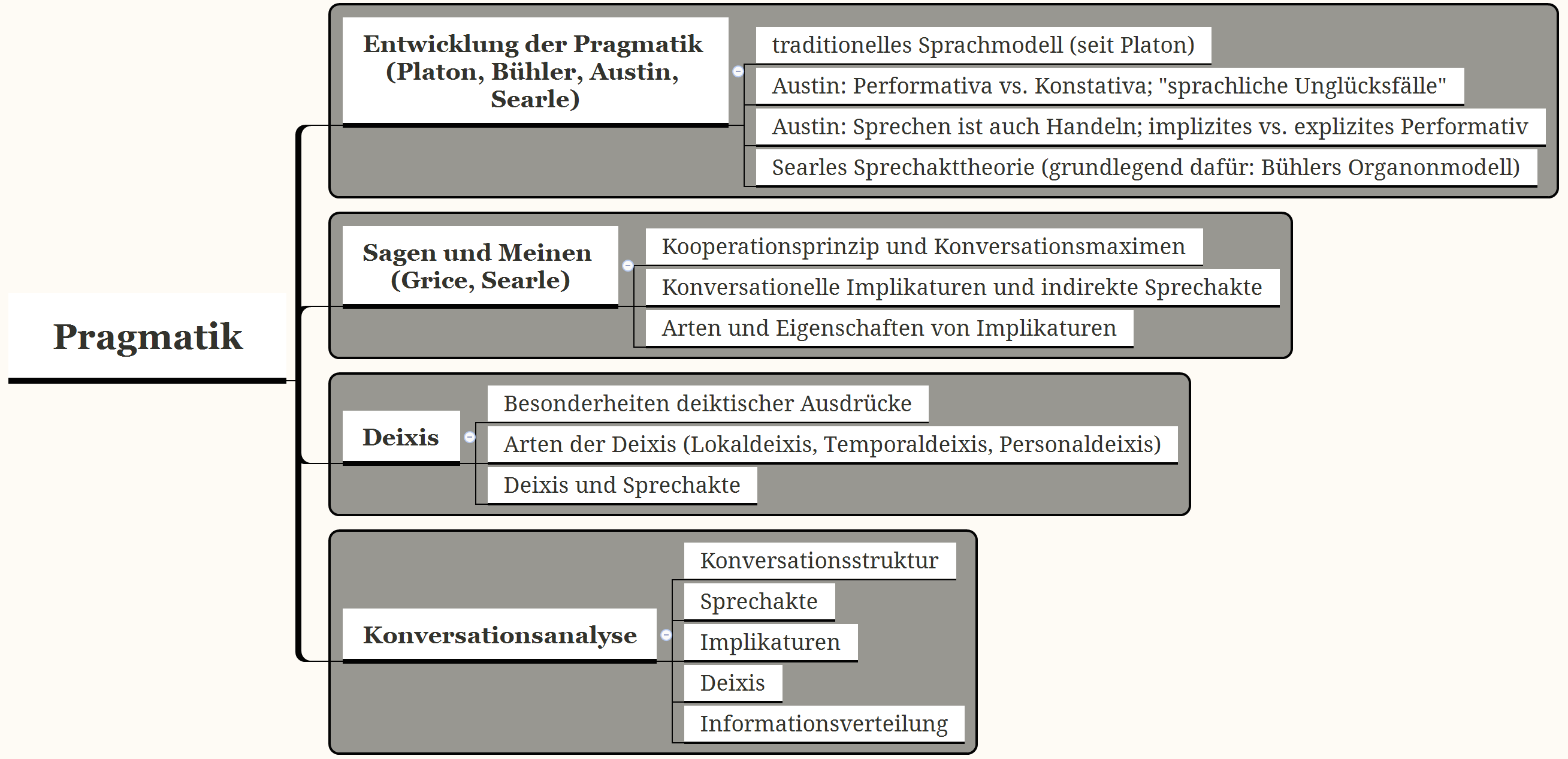 Die Entwicklung der linguistischen Disziplin der Pragmatik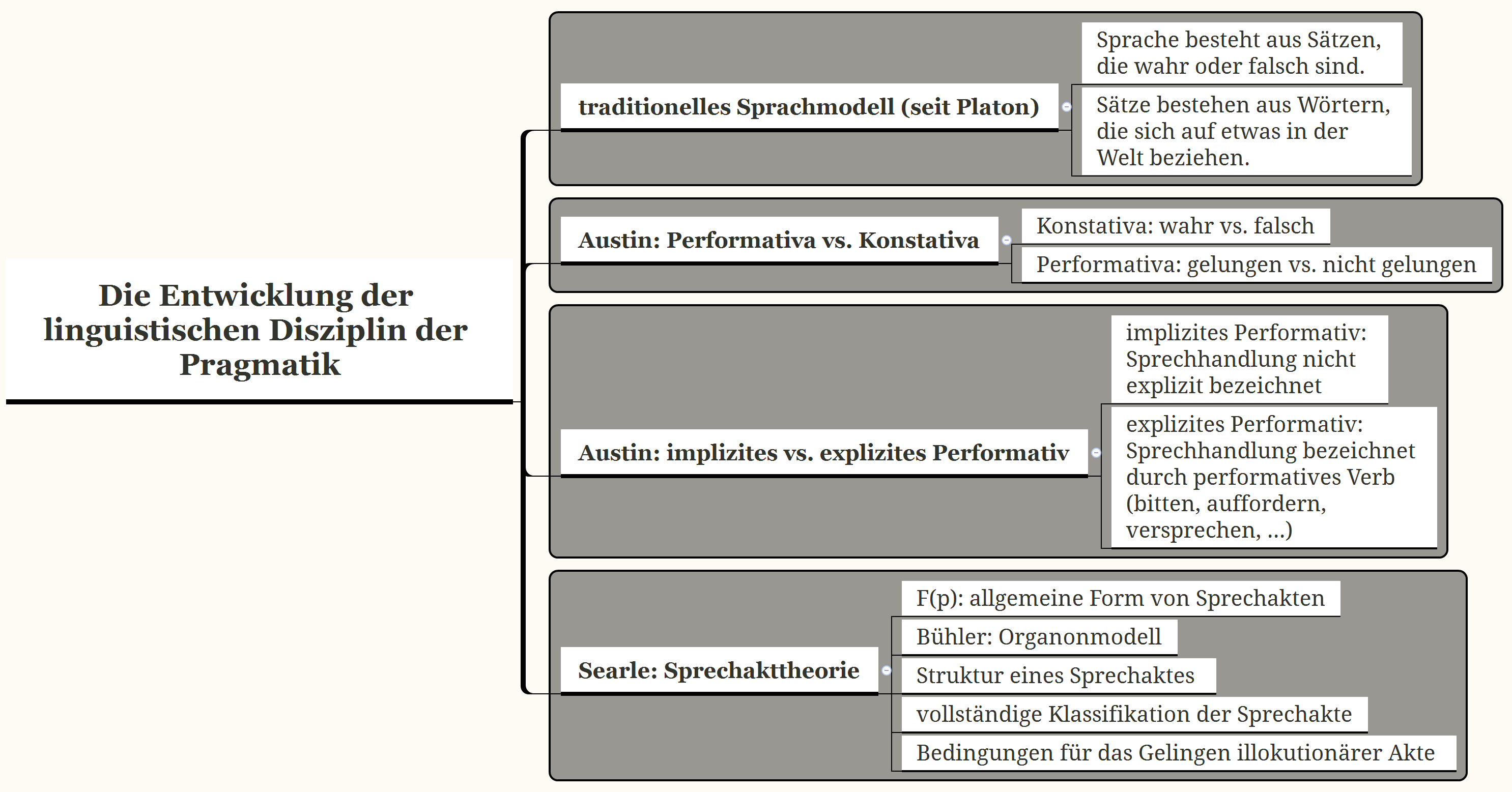 Searles Sprechakttheorie (1): Allgemeine Form von Sprechakten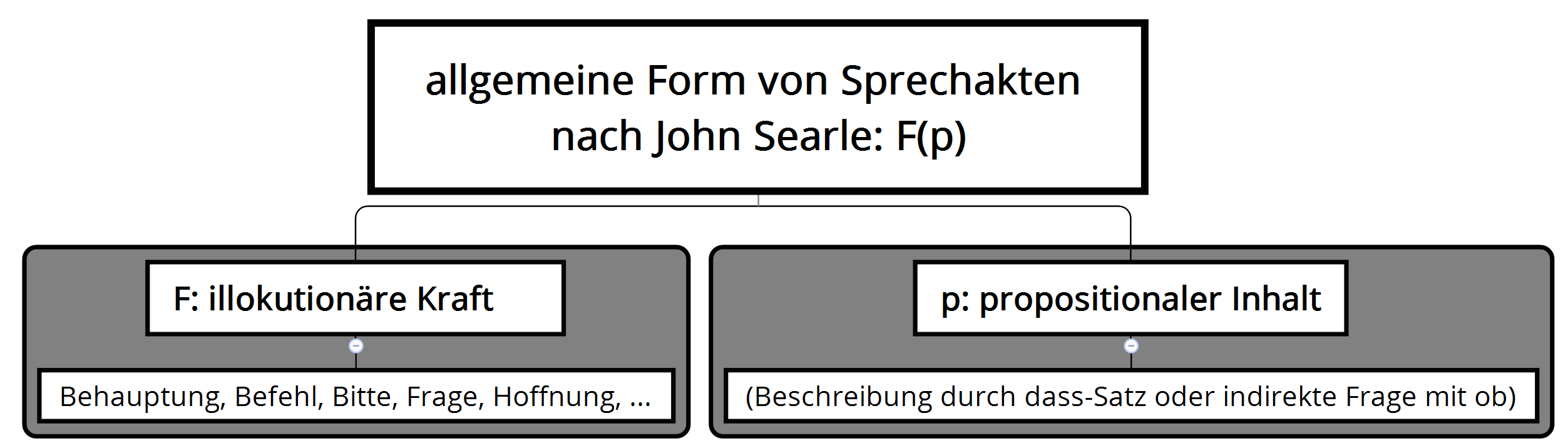 Searles Sprechakttheorie (2): Struktur eines Sprechaktes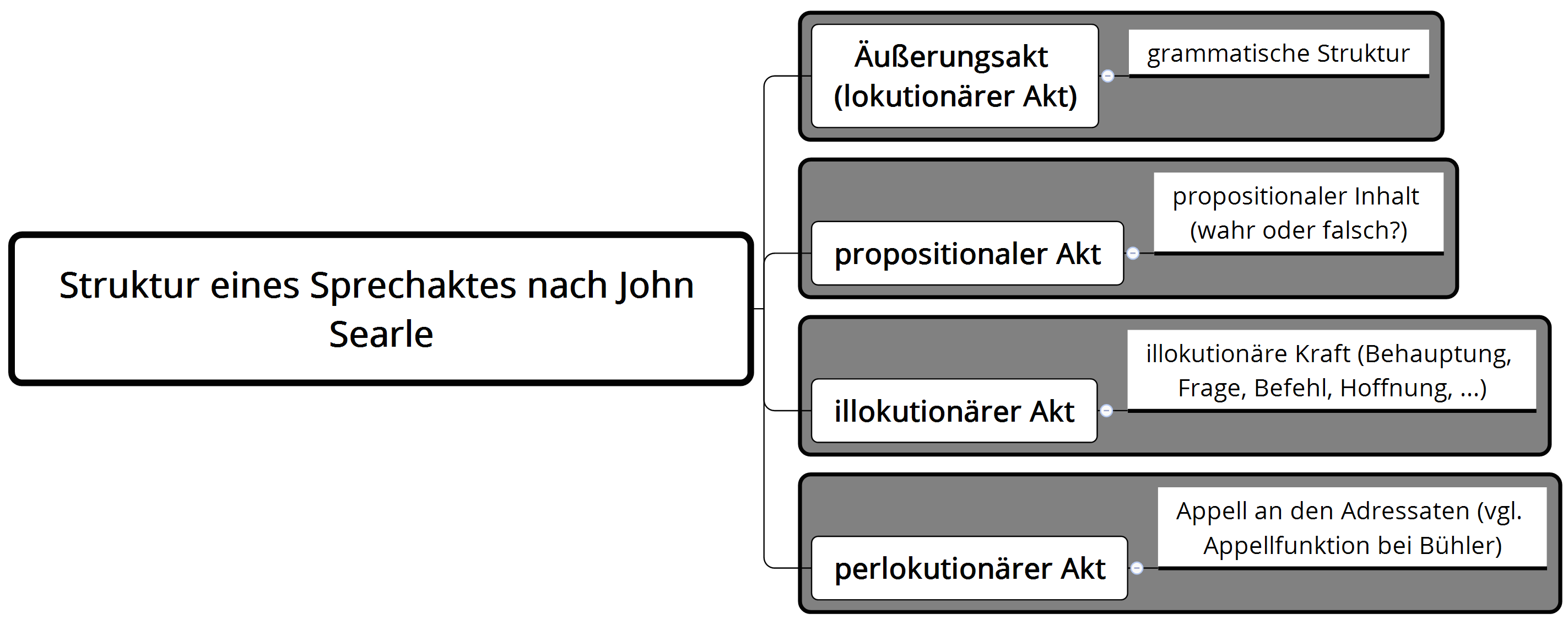 Bühlers Organon-ModellQuiethoo, „Das Organon-Modell nach Karl Bühler“, CC BY-SA 3.0; via Wikimedia (zuletzt aktualisiert am 01.03.2013, zuletzt aufgerufen am 08.09.2020); Grafik links bearbeitet durch den Verfasser. Original: Bühler, Sprachtheorie, S. 28. Davidsons Konzeption der TriangulationSearles Sprechakttheorie (3): Arten von Sprechakten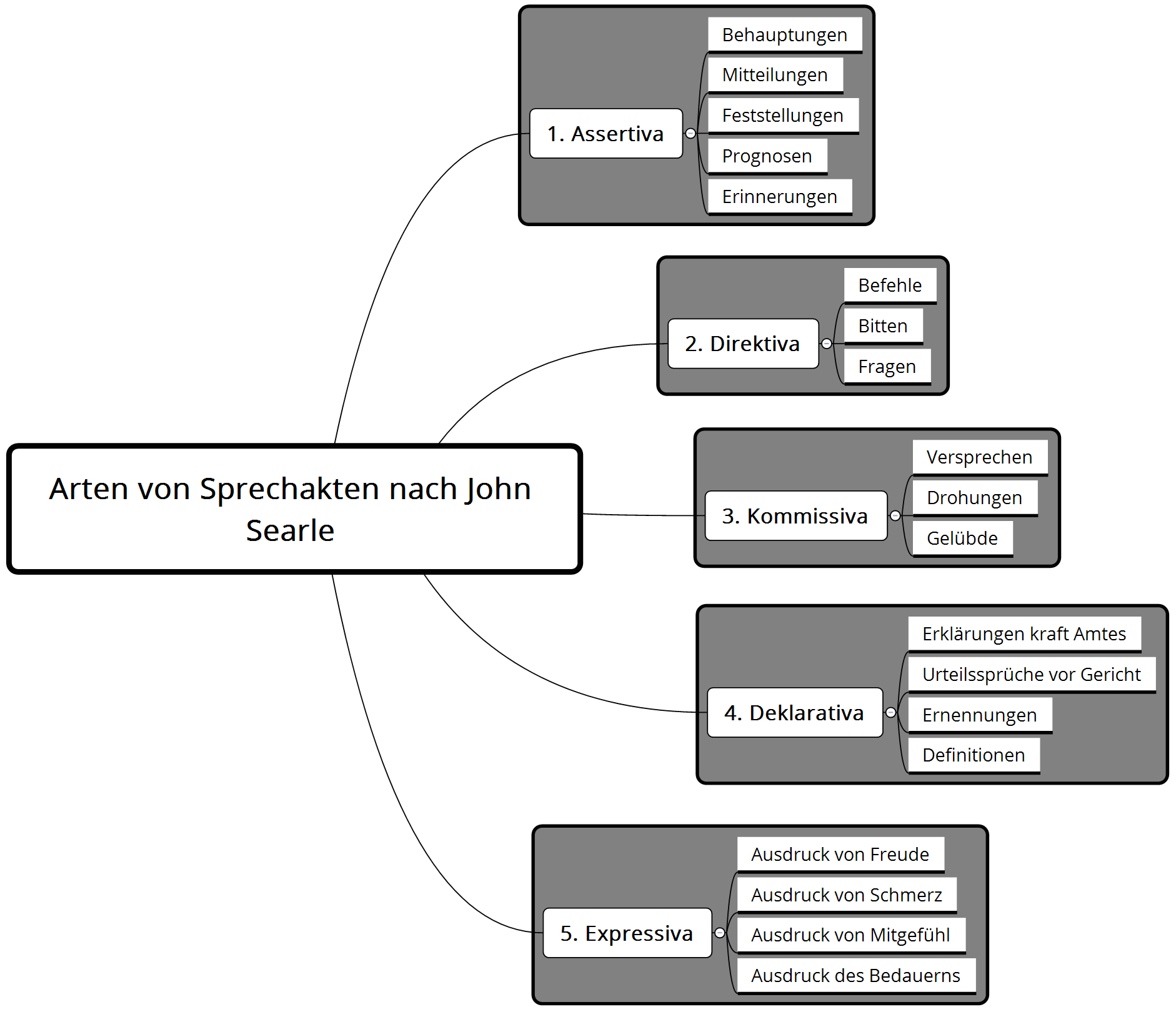 Gliederung der Arten von Sprechakten nach ihrer Ausrichtung (direction of fit)Searles Sprechakttheorie (4): Bedingungen für das Gelingen illokutionärer Akte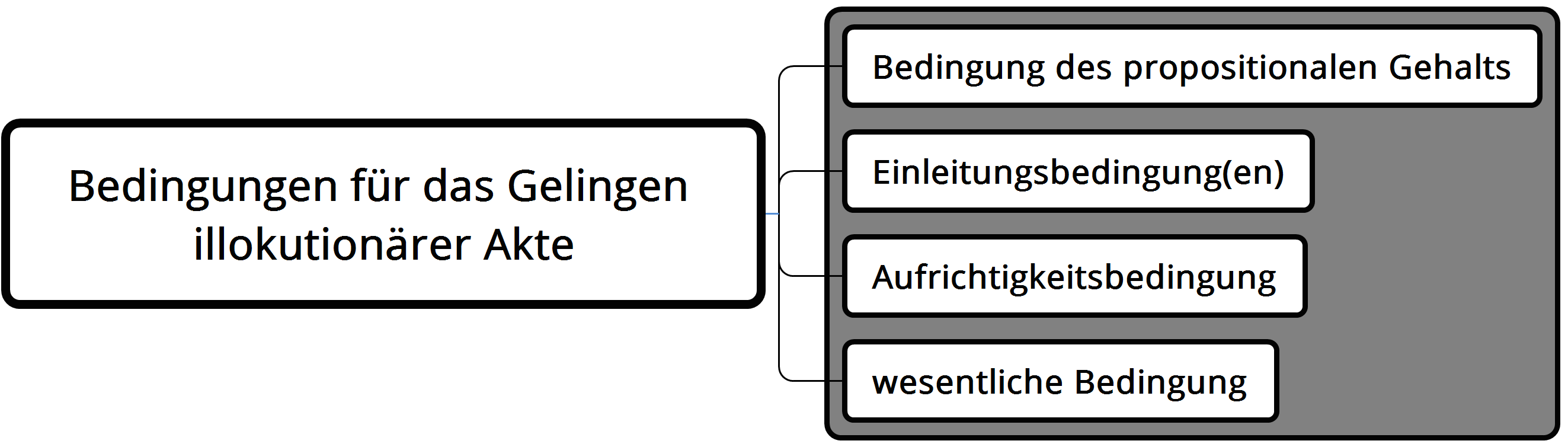 Konversationsmaximen nach Grice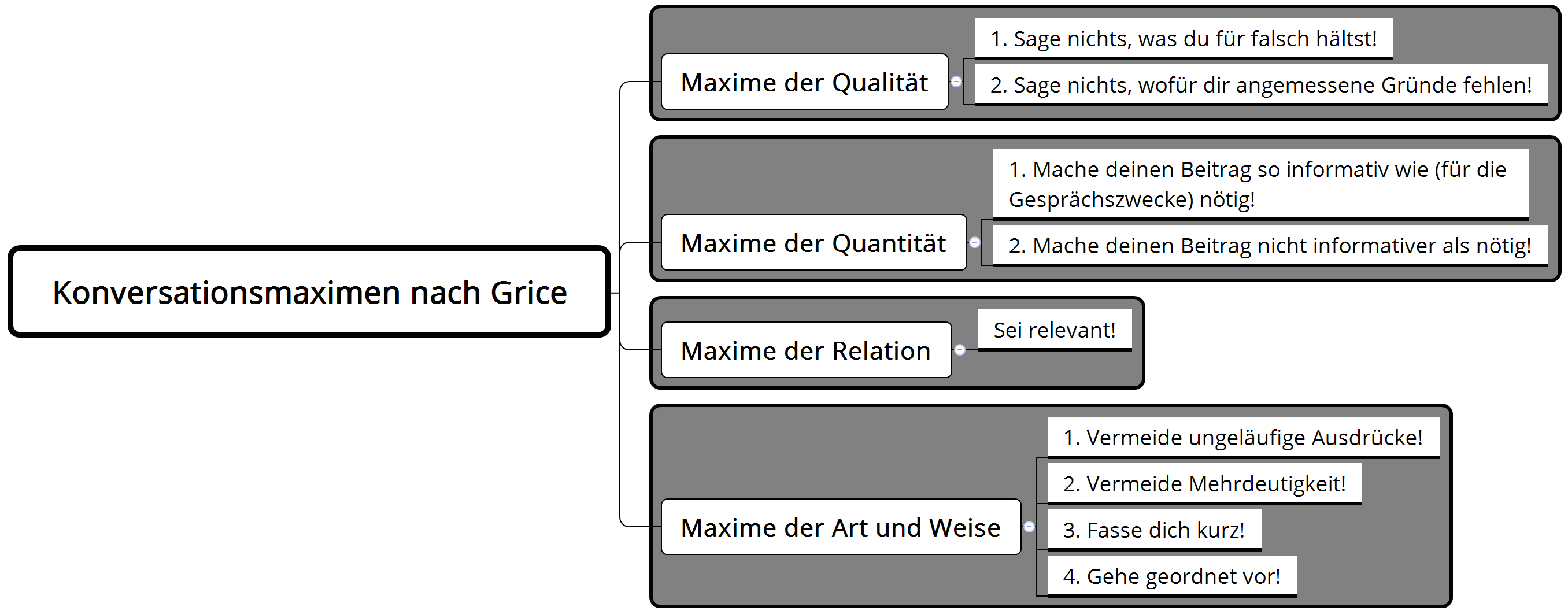 Möglichkeiten der Entstehung konversationeller Implikaturen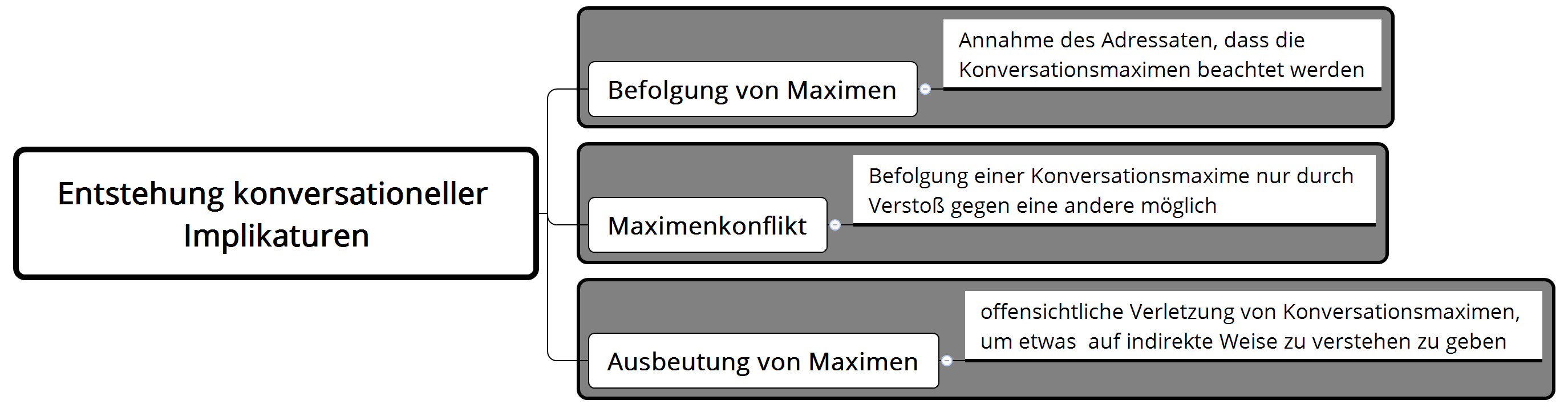 Arten von Implikaturen nach Grice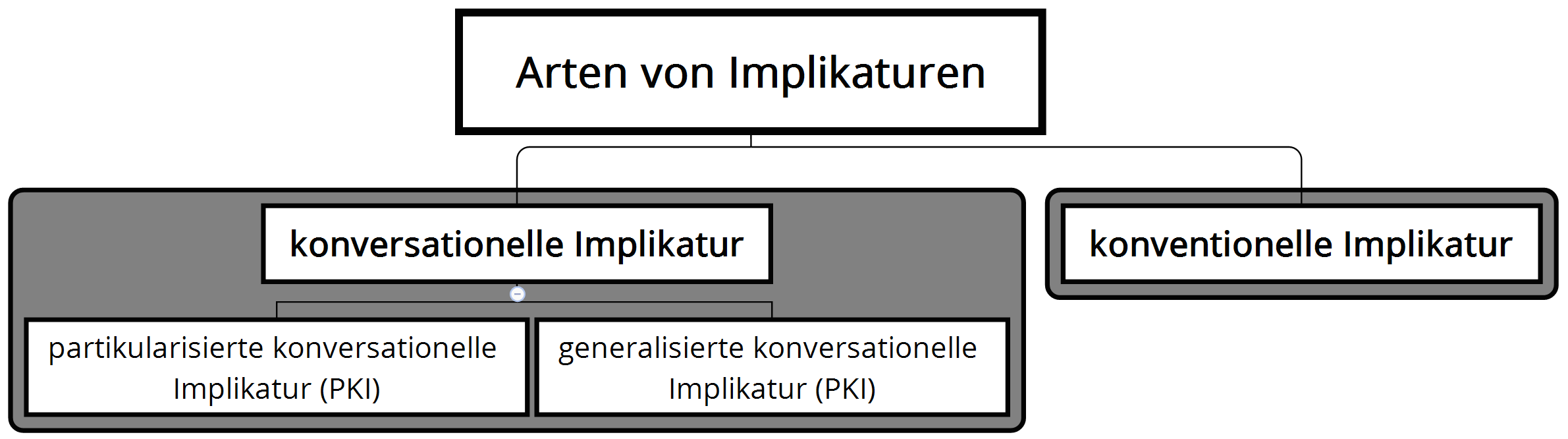 Eigenschaften konversationeller Implikaturen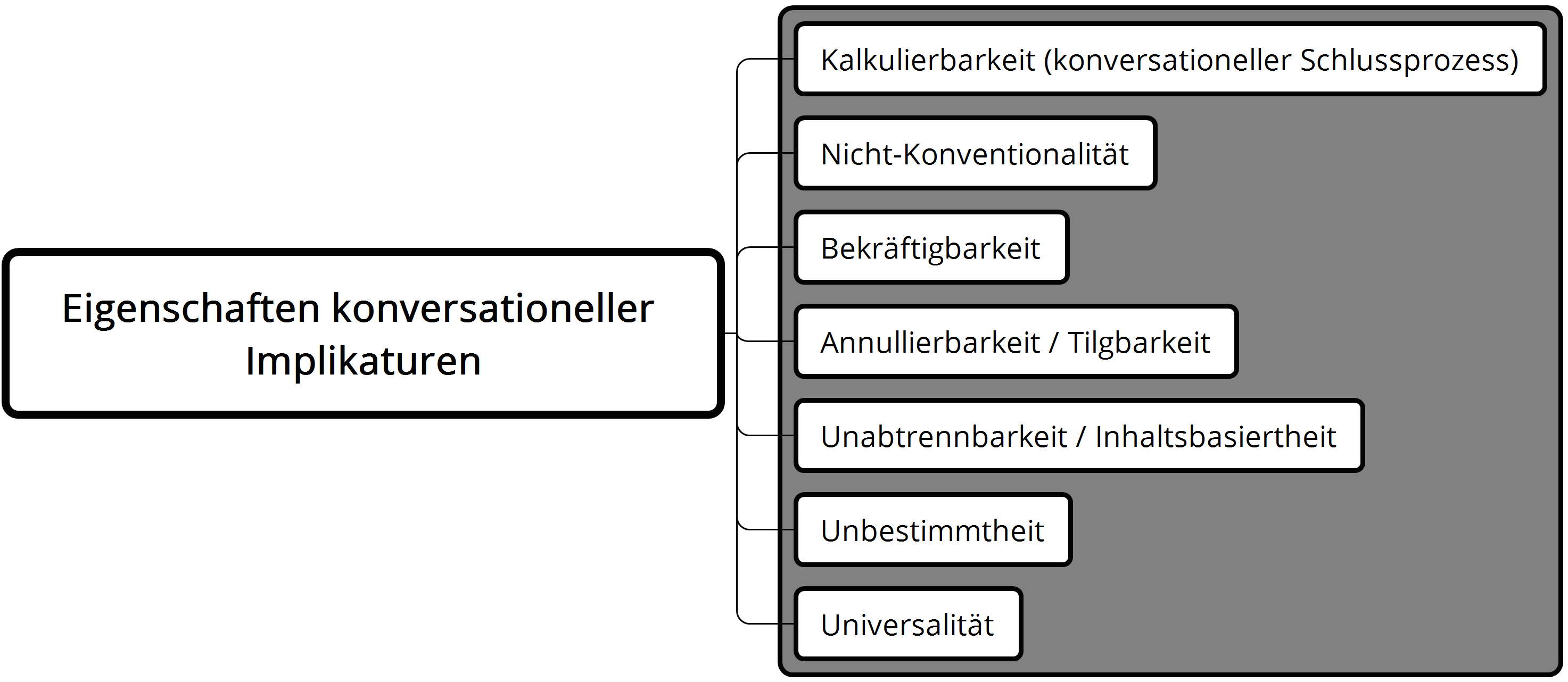 Deixis − zentrale Aspekte im Überblick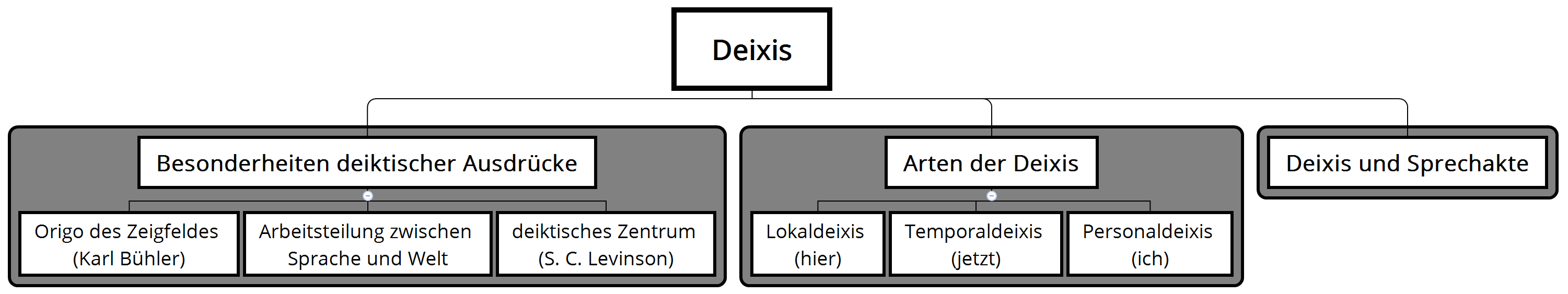 Konversationsanalyse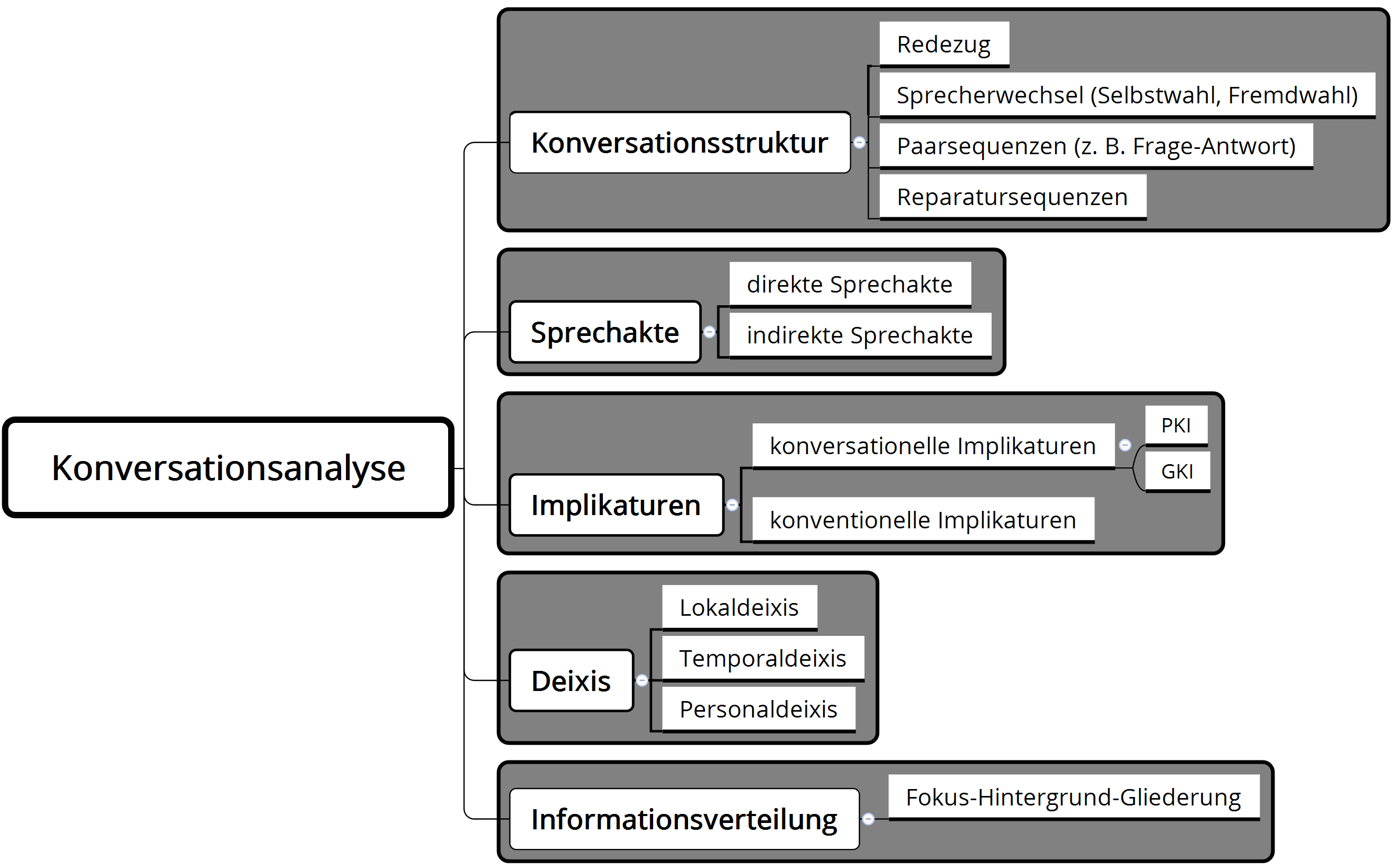 3. Lösungshinweise zu den AufgabenM1 Pragmatik: Einführung1. Politische Rede als Beispiel1. Guttenberg möchte mit der scheinbar pleonastischen Formulierung verhindern, dass der Eindruck entsteht, jemand habe ihm die Notwendigkeit einer Stellungnahme nahegelegt. Allerdings wird von Guttenberg aufgrund der Situation in jedem Fall erwartet, dass er sich zu den Vorwürfen äußert, sodass er dieses Ziel kaum erreichen kann.→ Ausblick: Implikaturen, hier: beabsichtigte Vermeidung eines implikativen Effekts 2. Guttenberg wirbt hier um Verständnis für seine Situation. Er bittet für (angeblich) versehentlich begangene Fehler um Verzeihung. Auch diese Strategie hat letztendlich kaum Aussicht auf Erfolg, da derartige Versäumnisse für jeden negative Konsequenzen nach sich ziehen.→ Ausblick: Sprechakttheorie, indirekte Sprechakte3. Versprechen aktiver Mithilfe bei der Prüfung seiner Dissertation (vgl. Beginn des 3. Absatzes: „Ich werde … liegen könnte.“) → Wie soll diese Mithilfe konkret aussehen?Einräumen eines möglichen Fehlverhaltens (= Plagiat!), vorübergehendes Niederlegen seines Doktortitels (vgl. 2. und 3. Absatz)verzweifelter Versuch, sich die Möglichkeit der Rehabilitierung offenzuhalten, zeigt sich in den Formulierungen „ein wissenschaftliches, ich betone ein wissenschaftliches“ sowie „vorübergehend, ich betone vorübergehend“ (3. Absatz)→ Ausblick: Möglichkeiten des Entstehens von Implikaturen, Informationsstrukturen4. a) gehäufte Verwendung von Personalpronomina bzw. Possessiva der 1. Person Singular, zusätzlich pleonastische Formulierung („Meine von mir verfasste Dissertation“) → Ausblick: Deixis (Personaldeixis)b) Versäumtes Setzen von Fußnoten und inkorrektes Zitieren (vgl. 2. Absatz) – gleichgültig, ob dies bewusst oder unbewusste geschehen ist − machen eine Dissertation an den entsprechenden Stellen zum Plagiat.5. Lenken der Aufmerksamkeit auf seine Aufgabe als Verteidigungsministerimpliziter Appell, ihm zu vertrauen („und das kann ich auch“)Unterstellung einer Erwartung der Zuhörer, die evtl. überhaupt nicht mehr besteht (er solle sich um sein Amt als Verteidigungsminister kümmern). Wenn die geforderte Erklärung zu den Plagiatsvorwürfen nicht überzeugend ist, wird ganz im Gegenteil der Rücktritt von seinem Amt erwartet.→ Ausblick: Sprechakttheorie, indirekte Sprechakte2. Definition „Pragmatik“1. Provokation einer instinktgesteuerten Reaktion, daher kein systematischer Zusammenhang zwischen Äußerung und ReaktionGegenstand der Pragmatik: Fälle sprachlicher Kommunikation, in denen die Worte für Adressaten ein Grund sind, so oder so zu handeln2. (Beispiellösungen)Einfluss der Wortbedeutung und der syntaktischen Verknüpfung im Satz auf die Interpretation der ÄußerungSchlussprozesse, auf denen das Äußerungsverstehen beruhtZusammenhang zwischen einer Äußerung und ihrem Kontextdas Gesagte und das GemeinteStruktur von Texten und Gesprächen (z. B. Prinzipien der Informationsverteilung im Satz)deiktische AusdrückeM2 Die Entwicklung der linguistischen Disziplin der Pragmatik (Platon, Bühler, Austin, Searle)1. Das traditionelle Sprachmodell1. „Madonna“: bestimmte Frau/Künstlerin„singt“: Vorgang2. „Hans“: bestimmter Mann/Junge„singt“: Vorgang„ein Lied“: Objekt (das, was gesungen wird)3. „Otto“: bestimmter Mann bzw. Komiker„erzählt“: Vorgang„einen Witz“: Objekt (das, was erzählt wird)4. „der Lateinlehrer“: bestimmte Person„liest“: Vorgang „Ciceros De re publica“: das literarische Werk, das gelesen wird5. „Ulm“, „Stuttgart“, „München“: bestimmte Orte„liegt zwischen“: Relation/Beziehung6. „der Vereinsvorsitzende“: bestimmte Person, „eröffnet“: Vorgang„die Mitgliederversammlung“: Treffen einer bestimmten Personengruppe2. Austins Entdeckung2.1 Performative und konstative Äußerungen Übungsaufgaben1. a) konstativ (Bericht über eine bereits vollzogene Handlung)b) performativ (Vollzug einer Handlung und Veränderung der Wirklichkeit durch die Äußerung)2. a) konstativb) performativ3. a) konstativb) performativ4. a) performativb) konstativSprachliche Unglücksfälle − wie eine performative Äußerung verunglücken kannAufgabe 1Fehlschlag: Fehlanwendung (die Äußerung wird fehlerhaft ausgeführt: mir statt dir)Missbrauch: Unaufrichtigkeit (Unehrlichkeit: es wird ein Versprechen gegeben, jedoch von vornherein ohne die Absicht, es einzuhalten)Missbrauch: Unaufrichtigkeit (Heuchelei: vorgetäuschtes Mitgefühl)Fehlschlag: Fehlberufung (Verletzung der Konvention, denn in dieser Situation ist allein die Queen zur Taufhandlung autorisiert)Fehlschlag: Fehlanwendung (die Äußerung wird unvollständig ausgeführt: der Name des Jungen fehlt)Missbrauch: Bruch (das gegebene Versprechen wird nicht eingehalten)Missbrauch: Unaufrichtigkeit (Lüge: die Sprecherin behauptet etwas, von dem sie weiß, dass es falsch ist)Aufgabe 2: individuelle LösungenAufgabe 3Bei einer Lüge handelt es sich um eine Äußerung, bei der etwas behauptet wird, von dem man weiß, dass es falsch ist. Gemäß der Unterscheidung zwischen Performativa und Konstativa muss es sich also ganz klar um eine konstative Äußerung handeln. Damit zeigt sich, dass auch konstative Äußerungen in vergleichbarer Weise wie performative Äußerungen gelingen oder verunglücken können. 2.2 Sprechen gleich Handeln (Übungsaufgaben)1. performative Verben: beschreiben, ersuchen, drohen, zustimmen, begnadigen2. explizite Performative: a), d), f)3. John Searles Sprechakttheorie3.1 Die allgemeine Form von Sprechakten (Übungsaufgaben)Aufgabe 1 [Hinweis: Bei den Personaldeiktika der 1. und 2. Person ist es am besten, allgemein „Sprecher(in)“ bzw. „Adressat(in)“ einzusetzen, da die Referenz erst durch den Kontext der Äußerung bestimmbar ist.]1. Bitte/Befehl (dass der Adressat das Fenster schließt)2. Frage (ob das Fenster geschlossen ist)Befehl/Aufforderung (dass das Fenster geschlossen wird)Ausdruck von Angst (dass das Fenster nicht geschlossen ist)3. Bitte (dass die Adressatin das Fenster schließen soll)4. a) Aussage/Behauptung/Urteil (dass der Hund bissig ist)b) Warnung/Hinweis (dass der Hund bissig ist)c) Drohung (dass der Hund bissig ist)d) Werbung/Empfehlung (dass der Hund bissig ist)5. Willenserklärung (dass der Sprecher Klara Wagner heiraten will)Aufgabe 2: individuelle Lösungen3.2 Dreistrahligkeit des Zeichens (Übungsaufgaben)1. Darstellung: Beschreibung der Länge des RocksAusdruck: Meinungsäußerung („Ich finde den Rock zu kurz.“)Appell: Signal der Mutter an ihre Tochter („Zieh bitte einen längeren Rock an!“)→ Es ist zu erwarten, dass Carina nun erst recht mit dem kurzen Rock ausgehen wird, da sie sich in ihrem Alter nicht mehr von ihrer Mutter belehren lassen will. 2. Darstellung: Bereitschaft des Marius, die Fahrkarte und den Eintritt zu bezahlenAusdruck: Marius sieht kein Problem darin, dass Lea ihre Geldbörse vergessen hat.Appell: Signal an Lea, jetzt nicht ihre Geldbörse zu suchen, da sie sonst den Bus verpassen→ Lea will unbedingt ihre Geldbörse holen, da es ihr peinlich ist, wenn Marius erneut ihre Kosten übernimmt.3. Darstellung: Beschreibung der Situation, dass das Tor defekt istAusdruck: Ausdruck der Notwendigkeit, das Tor zu reparierenAppell: Bitte an den Nachbarn, das Tor zu reparieren (Der Sprecher selbst ist ja dazu nicht imstande.)→ Wahrscheinlich wird sich der Nachbar etwa denken: „Mir reicht’s! Immer muss ich alles machen!“ 3.3 Die Struktur eines Sprechaktes nach John SearleAufgabe 11. propositionaler Akt: Erzeugung der Struktur (dass Paul Suppe kocht)illokutionärer Akt: Behauptung/Feststellungperlokutionärer Akt: Appell an die Mutter, dass sie die Aussage des Vaters glaubt2. propositionaler Akt: Erzeugung der Struktur (dass der Adressat die Tür schließen soll)illokutionärer Akt: Befehlperlokutionärer Akt: Appell, dass die gewünschte Reaktion erfolgen soll, nämlich dass die Sekretärin die Tür schließt3. propositionaler Akt: Erzeugung der Struktur (dass Frau Schneider die Tür schließen soll)illokutionärer Akt: Befehl/Bitteperlokutionärer Akt: Appell: Die Abteilungsleiterin soll dafür sorgen, dass Frau Schneider die gewünschte Handlung ausführt.4. propositionaler Akt: Erzeugung der Struktur (dass der Sprecher am nächsten Tag kommt)illokutionärer Akt: Versprechen/Behauptungperlokutionärer Akt: Appell: Dominiks Freund soll davon ausgehen, dass Dominik ihm am nächsten Tag hilft.Aufgabe 2: individuelle Lösungen3.4 John Searles vollständige Klassifikation der SprechakteÜbungsaufgaben1. direktiver Sprechakt (Befehl)gelungen, wenn der Befehl des Offiziers von den Rekruten ausgeführt wirdWelt-zu-Wort-Ausrichtung ↑2. assertiver Sprechakt (Prognose)gelungen, wenn der propositionale Inhalt der Äußerung, nämlich dass es morgen im Schwarzwald regnen wird, sich als wahr erweistWort-zu-Welt-Ausrichtung ↓3. kommissiver Sprechakt (Versprechen)gelungen, wenn der Student sein Versprechen, seiner Freundin ein Essen zu kochen, auch einlöstWelt-zu-Wort-Ausrichtung ↑4. deklarativer Sprechakt (Tatsachenentscheidung)gelungen, wenn die Entscheidung des Schiedsrichters von den Beteiligten akzeptiert wirdWort-zu-Welt-Ausrichtung und Welt-zu-Wort-Ausrichtung ↕Anmerkung: Genau genommen sind Tatsachenentscheidungen den assertiven Deklarativa zuzuordnen, d. h. sie haben zusätzlich eine Wort-zu-Welt-Ausrichtung. Eine Zuordnung zu den Assertiva wäre daher auch nicht gänzlich von der Hand zu weisen. 5. expressiver Sprechakt (Entschuldigung)gelungen, wenn der Ausdruck der Entschuldigung als aufrichtig empfunden wirdkeine Ausrichtung6. direktiver Sprechakt (Bitte/Befehl)gelungen, wenn die vom Polizisten gewünschte Handlung durch die umstehenden Personen ausgeführt wirdWelt-zu-Wort-Ausrichtung ↑7. Hier liegt ein assertiver Sprechakt (Behauptung) und zugleich (indirekt) ein kommissiver Sprechakt (Drohung) vor. Zudem kann man die Aussage als indirekten Direktiv (Zahlungsaufforderung) betrachten.assertiver Sprechakt: gelungen, wenn der propositionale Inhalt der Aussage (dass der Sprecher morgen wiederkommt) sich als wahr erweist; Wort-zu-Welt-Ausrichtung ↓kommissiver Sprechakt: gelungen, wenn der Geldeintreiber seine Drohung wahrmacht; Welt-zu-Wort-Ausrichtung ↑direktiver Sprechakt: gelungen, wenn der Geldeintreiber das geforderte Schutzgeld erhält; Welt-zu-Wort-Ausrichtung ↑Sprechakte in der technischen KommunikationBeispiel 1Unterschiedliche illokutionäre Kraft der Formulierungen: a) Empfehlung, b) WarnungBeispiel 21. Vagheit in Bezug auf die Art des Sprechaktes: Es soll eine Anweisung formuliert werden (direktiv), jedoch ist der − noch dazu unnötig verschachtelte Satz − als Beschreibung (assertiv) formuliert.2. Vorschlag für eine Umformulierung:Achtung! Waschen Sie sich sofort gründlich die Hände, falls das Reinigungsmittel mit Ihrer Haut in Berührung kommt! Es enthält Substanzen, die ansonsten Ihre Haut schädigen.Hier wird eine eindeutige Instruktion (direktiv) kombiniert mit einer Begründung (assertiv), die der Instruktion zusätzlichen Nachdruck verleiht.Beispiel 31. Vagheit in Bezug auf die illokutionäre Kraft der Formulierung: Die zweite Instruktion wirkt im Zusammenhang mit der ersten wie eine Empfehlung, obwohl es sich um eine klare Instruktion handelt, deren Nichtbeachtung lebensgefährliche Folgen haben kann. Das Modalverb should ist als Illokutionsindikator also nicht eindeutig.2. Vorschlag für eine Umformulierung:!! Warning! Do not use the automotive speed control system in heavy traffic, on twisty roads or when the surface is slippery.Durch den Imperativ ist sofort klar, dass es sich um eine Instruktion (direktiv) handelt.3.5 Bedingungen für das Gelingen illokutionärer AkteVorüberlegungen1. a) Die Handlung des Einschreibens ist bereits erfolgt, eine Aufforderung muss sich jedoch auf eine zukünftige Handlung beziehen.b) Verdauen ist kein Vorgang, der von einem Entschluss des Adressaten abhängt (keine Form intentionalen Verhaltens).c) Der Adressat ist nicht in der Lage, die gewünschte Handlung auszuführen.d) Der Adressat kann unter normalen Umständen nicht davon ausgehen, dass die Aufforderung den Wünschen des Sprechers entspricht.2. Eine Aufforderung verfolgt das Ziel, jemanden dazu zu bringen, etwas zu tun. Michaelas Reaktion erscheint daher für Gustav befremdlich.Übungsaufgaben S=Sprecher(in); A=Adressat(in)1. Ein Lösungsvorschlag ist online verfügbar unter folgendem Link:https://www.metzlerverlag.de/metzlerwelt/metzlerwelt-campus/downloadmaterialien/→ 978-3-476-02566-1 / Einführung in die germanistische Linguistik / Meibauer et. al.→ Kapitel 6: „Pragmatik“, Aufgabe 5 (S. 3)2. individuelle LösungenAufgabe zur abschließenden ReflexionSprachliche Äußerungen stellen nach den Theorien Austins und Searles eine Handlung dar. Das traditionelle Sprachmodell kann diesen Handlungscharakter sprachlicher Äußerungen nur unzureichend erfassen. Es sind eben nicht alle Äußerungen auf Behauptungen zurückführbar, wie man ausgehend von Searles Sprechakttheorie zeigen kann: Die beiden Äußerungen haben denselben propositionalen Inhalt (dass der Adressat die Tür schließen soll), jedoch eine unterschiedliche illokutionäre Kraft. Bei „Schließen Sie die Tür“ handelt es sich um einen Befehl, bei „Ich möchte, dass Sie die Tür schließen“ um eine Bitte oder zumindest eine sehr viel höflicher formulierte Anweisung. M3 Sagen und Meinen: Implikaturen und indirekte Sprechakte (Grice, Searle)1. Intention und BedeutungDas Missverständnis beruht darauf, dass Andreas den von Brigitte mit der Äußerung „Du bearbeitest die erste Aufgabe?“ vollzogenen Sprechakt nicht wie erwartet versteht. Brigitte formuliert eine deliberative Frage, die allein durch die Intonation gekennzeichnet ist. Andreas erkennt dies nicht und es kommt zu einer falschen Sprechaktzuschreibung: Er fasst Brigittes Äußerung als Aufforderung auf und empfindet sie daher als unhöflich.2. Kooperationsprinzip und Konversationsmaximen1. Verletzung der ersten Maxime der Quantität→ Interpretation: Wir konnten keine Einigung erzielen.2. Verletzung der ersten Maxime der Modalität (Verwendung eines unnötig komplizierten Ausdrucks: „chronische Logorrhö“ für „dauerhafte, krankhafte Geschwätzigkeit“)→ Interpretation: Parodie auf die zuvor besuchte Vorlesung, in der unnötig viel Fachvokabular verwendet wurde3. bewusste Verletzung der Relevanzmaxime→ Interpretation als Appell, wie z. B. „Goethes freundschaftliche Beziehung zu Schiller tut hier nichts zur Sache, lasst uns bei seinem Werk Faust bleiben!“3. Konversationelle Implikaturen3.2 Möglichkeiten des Entstehens konversationeller Implikaturen3.2.1 Befolgung von MaximenBeispiel 1: Annahme, dass die Relevanzmaxime beachtet wird; daher Herstellung eines Bezugs zwischen den beiden Äußerungen+> In diesem Supermarkt kann der Gastgeber zum Zeitpunkt des Gesprächs Chips kaufen.Beispiel 2:Annahme der Befolgung der Relevanzmaxime (in einem Logbuch werden nur besondere Vorkommnisse vermerkt)+> Der Kapitän ist sonst meistens betrunken.3.2.2 MaximenkonfliktVerstoß gegen die erste Quantitätsmaxime, um die zweite Maxime der Qualität befolgen zu können+> Du weißt nicht genau, wo der Bekannte jetzt wohnt.3.2.3 Ausbeutung von MaximenBeispiel 1:Verletzung der ersten Maxime der Quantität (es werden nur selbstverständliche Dinge genannt, die nichts über die Eignung des Kandidaten aussagen)Unter Annahme der Kooperativität entsteht die Implikatur:+> Herr X ist für die Stelle ungeeignet.Beispiel 2:Verstoß gegen die erste Maxime der QualitätUnter Annahme der Kooperativität ist die Aussage ironisch zu verstehen:+> Er hat wie immer über alle möglichen Themen geredet, die mich überhaupt nicht interessieren .Beispiel 3:Verstoß gegen die erste Maxime der QualitätUnter Annahme der Kooperativität ist die Aussage metaphorisch zu verstehen, z. B.:+> Albert findet Aurelia ganz hinreißend.4. Indirekte Sprechakte4.1 Beispiele für indirekte Sprechakte4.1.1 Der Richter muss bei der Urteilsverkündung eine Formulierung wählen wie „Im Namen des Volkes ergeht folgendes Urteil: Der Angeklagte wird zu einer Freiheitsstrafe von 10 Jahren verurteilt.“ Dieser Sprechakt ist an bestimmte konventionalisierte Formulierungen gebunden, die Handlung kann also nicht durch einen indirekten Sprechakt vollzogen werden.→ 4.1.2 und 4.1.3: Lösungen bereits im Arbeitsblatt integriert4.2 Die Grice’schen Konversationsmaximen und Searles SprechakttheorieImplikaturen und indirekte SprechakteDer relevante Kommunikationsbeitrag Julias besteht in der Ablehnung von Lenas Vorschlag, ins Schwimmbad zu gehen.Die Verwendung indirekter Sprechakte ist ein Indikator für ein wenig förmliches, vertrautes Verhältnis zwischen Sprecher und Adressat.→ Modelllösung zur Übungsaufgabe in den Materialien: Durch derartige relativ komplexe Analyseaufgaben werden die Schülerinnen und Schüler bereits auf das Verfassen längerer eigener linguistischer Texte im 3. und 4. Kurshalbjahr vorbereitet. Die Modelllösung ist hierbei eine wertvolle Hilfestellung für sie. 5. Implikaturen (Vertiefung)5.1 Partikularisierte vs. generalisierte konversationelle Implikaturen1. PKI (spezifischer Kontext der Äußerung nötig, um die Implikatur zu errechnen)2. GKI (Implikatur entsteht auch ohne speziellen Kontext; sie beruht darauf, dass „ein“ einen Fokusakzent trägt)3. GKI (Implikatur des „Nicht-Sicher-Seins“ tritt generell bei Ausdrücken wie „ich glaube“ auf)4. PKI (spezifischer Kontext der Äußerung nötig, um die Implikatur zu errechnen)5. GKI („einige“ wird generell verstanden als „nicht alle“)6. PKI (spezifischer Kontext der Äußerung nötig, um die Implikatur zu errechnen; hier muss der Kontext sogar zusätzlich erläuternd angegeben werden)5.2 Eigenschaften konversationeller Implikaturen1. (1) Viele oder sogar alle meiner Freunde sprechen Gälisch.(2) Der Unterricht in der Schule wird auf Gälisch, Englisch und in vielen anderen Sprachen gehalten.2. (1) Viele, aber bei weitem nicht alle meiner Freunde sprechen Gälisch.(2) Der Unterricht in der Schule wird ausschließlich auf Gälisch und Englisch gehalten.3.(1) kalkulierbar: Schlussprozess auf der Basis des Kooperationsprinzips und der Konversationsmaximen: Verletzung der ersten Maxime der Quantität, um die Maximen der Qualität einzuhaltenErgebnis: Julia weiß noch nicht, ob Heike gut in Lyon angekommen ist.bekräftigbar: durch eine Erweiterung, wie z. B. „und ich weiß nicht, ob sie gut angekommen ist“annullierbar/tilgbar: durch eine Erweiterung, z. B. „aber sie hat mir soeben eine Nachricht gesendet, dass es ihr gut geht“unabtrennbar/inhaltsbasiert: Durch eine Äußerung wie „Ich habe heute noch nichts von ihr gehört“ oder „Sie hat sich noch nicht bei mir gemeldet“ entsteht dieselbe Implikatur.(2) kalkulierbar: Schlussprozess auf der Basis des Kooperationsprinzips und der Konversationsmaximen: Annahme, dass die Maxime der Relevanz eingehalten wird und im Logbuch nur wichtige Ereignisse vermerkt werdenbekräftigbar: durch eine Erweiterung, wie z. B. „Allerdings ist er sonst meistens unpünktlich.“annullierbar/tilgbar: durch eine Erweiterung, wie z. B. „Er war pünktlich wie sonst auch.“unabtrennbar/inhaltsbasiert: Ersetzt man „pünktlich“ z. B. durch „nicht zu spät“ oder „zur vereinbarten Uhrzeit“, so entsteht dieselbe Implikatur.5.3 Konventionelle Implikaturen1. (1) +> Es gibt noch andere Personen, die Feinschmecker sind. (Existenzimplikatur)(2) +> Brigitte wird auch von anderen Leuten gemocht, Theodor rangiert in dieser Rangfolge recht weit hinten. (skalare Implikatur)2. (1) konventionelle Implikatur: Die Implikatur entsteht durch die konventionelle Bedeutung des Wortes folglich. Man wird die Aussage nicht als falsch bezeichnen, wenn man den implikatierten Zusammenhang, nämlich dass Franzosen keinen Käse aus Deutschland essen, nicht annimmt.(2) konversationelle Implikatur (PKI): Die Implikatur ist das Ergebnis eines Schlussprozesses auf der Basis des Kooperationsprinzips, der Konversationsmaximen und des gegebenen Kontexts. Aufgrund der Annahme, dass der Sprecher die Relevanzmaxime beachtet, stellt der Adressat eine Verbindung zwischen den beiden Äußerungen her. Seine Schlussfolgerung ist, dass der Sprecher ihm mitteilen will, wo er zum Zeitpunkt der Äußerung Brot bekommt.5.4 Zur Bedeutung von Implikaturen in politischer SpracheAlternative 1: Analyse anhand vorgegebener BeispieleBeispiel 1:Ausgangspunkt der Analyse: Annullierbarkeit/Tilgbarkeit konversationeller ImplikaturenWürde Guttenberg nur den Satz „Für diese Stellungnahme bedurfte es keiner Aufforderung“ äußern, wäre die Implikatur „Es gab eine Aufforderung, selbst wenn Guttenberg von sich aus ohnehin Stellung bezogen hätte“ recht naheliegend. Diese mögliche Implikatur versucht Guttenberg durch den Zusatz „und sie gab es auch nicht“ zu annullieren. Allerdings wird von Guttenberg aufgrund der Situation in jedem Fall erwartet, dass er sich zu den Vorwürfen äußert, sodass es sehr fragwürdig ist, ob er dieses Ziel erreichen kann.Beispiel 2:1. Es liegt ein offensichtlicher Verstoß gegen die Relevanzmaxime vor, denn es handelt sich um Selbstverständlichkeiten, die keiner Erklärung bedürfen.Die Implikatur könnte z. B. lauten: „Es ist noch zu früh, um sich hinsichtlich der Frage nach möglichen Koalitionspartnern für das Jahr 2017 festzulegen, aber ausschließen kann ich ein schwarz-grünes Bündnis nicht.“2. Eine konversationelle Implikatur ist generell tilgbar. Der kommunikationsstrategische Vorteil besteht also in der Streichbarkeit des implikativen Effekts. Kellner könnte eine eventuelle Nachfrage von tagesschau.de, ob ein schwarz-grünes Bündnis somit als möglich erscheint, problemlos verneinen, ohne dass dies im Widerspruch zu seiner vorherigen Aussage stehen würde.Beispiel 3:Für eine genaue Analyse zu dieser Implikatur vgl. Hagemann, „Implikaturanalyse“, S. 207.Der Aufsatz ist online verfügbar via ph-freiburg.de (zuletzt aufgerufen am 29.08.2020).Alternative 2: Verfassen einer kurzen politischen Rede und Analyse der Texte im Hinblick auf Konversationsmaximen und ImplikaturenDie Schülerinnen und Schüler überprüfen dann anhand ihrer eigenen Texte, inwiefern sie für den vorgesehenen Zweck geeignet sind, indem Sie die Grice’schen Theorien anwenden. Es ist zu erwarten, dass sie bei ihrer Analyse z. B. auf folgende Ergebnisse kommen:Ein Politiker darf auf keinen Fall den Eindruck erwecken, gegen die Maxime der Qualität zu verstoßen, da er seine Glaubwürdigkeit verliert, wenn ihm eine Lüge unterstellt wird.Wenn keine genaue Auskunft gegeben werden soll, wird in politischer Sprache oft gezielt gegen die Maxime der Quantität verstoßen (→ Alternative 1, Beispiel 3). (Wie allerdings der Verlauf der Affäre um den ehemaligen Bundespräsidenten Christian Wulff zeigt, unterscheidet sich das Verschweigen relevanter Informationen oft kaum von Lügen.)Es ist sinnvoll, eine politische Rede im Hinblick auf mögliche Implikaturen zu analysieren, bevor sie gehalten wird. So kann eine erwünschte Implikatur gezielt bekräftigt und eine unerwünschte Implikatur gezielt getilgt werden (→ Alternative 1, Beispiel 1).Eine konversationelle Implikatur ist generell tilgbar. Daher bringt sie den kommunikationsstrategischen Vorteil der Streichbarkeit des implikativen Effekts mit sich (→ Alternative 1, Beispiel 2).Abschließend kann man an dieser Stelle noch kurz auf Hans Jürgen Heringers ironische Umformulierung der Konversationsmaximen für Politiker eingehen, in der er zusammenfasst, wie Politiker gezielt gegen die Maximen verstoßen, um die Zustimmungsbereitschaft ihrer Adressaten zu gewinnen.Die Analyse von Implikaturen in politischer Sprache ist ein für die Hausarbeiten im 3. und 4. Kurshalbjahr sehr gut geeignetes Thema, zu dem in meinem Kurs (Abiturjahrgang 2020) bereits eine sehr gelungene Hausarbeit entstanden ist. M4 Deixis2. Lokaldeixis1. a) „hier“: Bezeichnung des Ortes der Äußerung (bzw. eines Ortes, der den Ort der Äußerung einschließt) b) positionale Deixis, demonstrative Verwendung„hier“: proximal„da“: medial/entfernungsneutral„dort“: distalc) dimensionale Deixis: Blickrichtung des Adressaten stimmt mit der Fahrtrichtung des Autos und der Blickrichtung des Sprechers überein (Gleichlauf der Perspektiven)2. Wie das Beispiel zeigt, hängt der Gebrauch dimensionaler Deiktika davon ab, welche Perspektive eingenommen wird. Renates Antwort ist auf Hildes Äußerung ist dann korrekt, wenn eine der beiden egozentrisch und zugleich die andere alterozentrisch spricht.3. Temporaldeixis1. (1) Bezug auf den Äußerungszeitpunkt(2) Bezug auf den Tag, der den Äußerungszeitpunkt enthält(3) Bezug auf einen Zeitraum von mehreren Jahrhunderten2. (1) deiktische Verwendung (bezogen auf den Äußerungszeitpunkt)(2) deiktische Verwendung: Bezug zum Tag, der den Äußerungszeitpunkt enthält; die Beziehung zwischen dem angegebenen Zeitpunkt und Jennifers Kommen ist relativ unabhängig vom Äußerungszeitpunkt(3) nicht-deiktische Verwendung, denn „später“ ist völlig unabhängig vom Äußerungszeitpunkt3. (a) produktionsorientiert (Perspektive der Mutter)(b) rezeptionsorientiert (Perspektive des Sohnes)4. Personaldeixis1. (1) inklusives „wir“: Sprecher und Adressaten sind einbezogen(2) adressatenbezogene Form von „wir“: Ausdruck von Geringschätzung(3) generische Verwendung von „du“ (im Sinne von „man“)(4) generische Verwendung von „ich“ (im Sinne von „man“)2. (a) maximale Nähe („du“)(b) Distanzform („Sie“, vokativische Verwendung des Namens)(c) maximale Distanz („Sie“, zusätzlich vokativische Verwendung des Titels)Personaldeixis in politischen Reden→ Wunsch nach rhetorischer Einbeziehung der Adressaten5. Deixis und Sprechakte(1) direktiver Sprechakt(2) kommissiver SprechaktDiese beiden Sprechakttypen haben eine Welt-zu-Wort-Ausrichtung. Bei direktiven Sprechakten wie (1) muss der Adressat den propositionalen Inhalt der Äußerung wahrmachen, d. h. der Adressat muss das Buch lesen, damit der Sprechakt gelingt.Bei kommissiven Sprechakten wie (2) muss der Sprecher den propositionalen Inhalt der Äußerung wahrmachen, d. h. der Sprecher muss das Buch lesen, damit der Sprechakt gelingt.Daher kann man sagen: Direktive Sprechakte weisen eine besondere Form der Adressatendeixis auf, kommissive Sprechakte eine besondere Form der Sprecherdeixis.M5 Konversationsanalyse2. Exemplarische Analyse eines Gesprächs2.1 Deixis, Sprechakte, Implikaturen und Informationsverteilung1. Deixis„Sie“ (Z.1), „ich“ (Z. 3), „mich (Z. 5): Personaldeixis„(gleich) dort“ (Z. 4): Lokaldeixis2. konversationelle Implikatur„Beim Supermarkt, äh, gleich dort an der Kreuzung ist eine Bäckerei.“+> In dieser Bäckerei bekommt A Brötchen.Auf der Basis der Relevanzmaxime stellt A einen Zusammenhang her zwischen den Äußerungen „Ich benötige dringend ein paar Brötchen“ und „Beim Supermarkt, äh, gleich dort an der Kreuzung ist eine Bäckerei“: A geht davon aus, dass in dieser Bäckerei zum Zeitpunkt des Gesprächs noch Brötchen erhältlich sind.3. indirekter Sprechakt„Ich benötige dringend ein paar Brötchen“: Assertiver Sprechakt (Feststellung) und zugleich indirekter Direktiv (Frage danach, wo A zum Zeitpunkt des Gesprächs Brötchen bekommen kann)4. illokotionäre Akte [Nummerierung der Redezüge auf der linken Seite] Prinzipien der Informationsverteilung: Fokus-Hintergrund-Gliederung1. Nur (a) ist stimmig. Zu (b) müsste die Frage lauten „Was kann Regina bezeugen?“Zu (c) müsste die Frage z. B. lauten „Hat Regina von dem Mord gehört?“ 2. [Ich benötige dringend ein paar BRÖTchen.]FDer gesamte Satz ist Fokus, BRÖTchen ist Fokusexponent.2.2 Analyse der KonversationsstrukturRedezüge und Sprecherwechsel im Beispieldialoginsgesamt 7 Redezüge (ohne Überlappungen), die Redezüge 4-6 bestehen aus mehreren SprechaktenSprecherwechsel durch Fremdwahl (Regel 1a): 1→2, 2→3, 3→4 , 5→6, 6→7 3→4: aufgrund des indirekten Sprechaktes (Frage) liegt Fremdwahl vor.Sprecherwechsel durch Selbstwahl (Regel 1b): 4→5 (nach Redezug 4 könnte A das Gespräch auch beenden und sich eilig zur Bäckerei begeben)Beispiel für die Fortsetzung eines Redezugs nach Regel 1c: Redezug 5Paarsequenzen im BeispieldialogReparatursequenzen1. In Redezug 4 („Beim Supermarkt, äh, gleich dort an der Kreuzung ist eine Bäckerei.“) liegt eine selbstinitiierte Selbstreparatur vor.2. (1) fremdinitiierte Selbstreparatur(2) fremdinitiierte Fremdreparatur(3) selbstinitiierte FremdreparaturM6 Lösungsvorschläge zu den KlausuraufgabenDie Entwicklung der linguistischen Disziplin der Pragmatik (Platon-Bühler-Austin-Searle)1. Das traditionelle SprachmodellAufgabe 1 Erläutere anhand folgenden Beispiels die Grundannahmen des traditionellen Sprachmodells!  „Jürgen begrüßt Charlotte.“Aufgabe 2Erläutere anhand eines geeigneten Beispiels die Grundannahmen des traditionellen Sprachmodells!(vgl. Lösung zu Aufgabe 1)Aufgabe 3 Erläutere anhand des folgenden Beispiels, warum das traditionelle Sprachmodell sich als unzulänglich erwiesen hat!Der Vereinsvorsitzende sagt: „Hiermit eröffne ich die Sitzung.“2. Austins Entdeckung2.1 performative und konstative Äußerungen Aufgabe 1 Erläutere anhand folgender Beispiele den Unterschied zwischen performativen und konstativen Äußerungen nach Austin!(1) Der Richter verkündet das Urteil: „Im Namen des Volkes wird der Angeklagte wegen Totschlags zu 10 Jahren Haft verurteilt.“(2) In einem Zeitungsartikel steht: „Der Angeklagte wurde wegen Totschlags zu 10 Jahren Haft verurteilt.“Aufgabe 2 Erläutere anhand geeigneter Beispiele den Unterschied zwischen performativen und konstativen Äußerungen nach Austin!(vgl. Lösung zu Aufgabe 1)2.2 Sprechen ist auch Handeln (implizit vs. explizit performative Äußerungen)Aufgabe 1 Nenne vier Beispiele für sogenannte „performative Verben“!Aufgabe 2 Erläutere anhand der folgenden Beispiele den Unterschied zwischen einem impliziten und einem expliziten Performativ nach Austin!(1) Ich fordere Sie auf, das Fenster zu schließen.(2) Schließen Sie das Fenster!Aufgabe 3 Erläutere anhand geeigneter Beispiele den Unterschied zwischen einem impliziten und einem expliziten Performativ nach Austin!(vgl. Lösung zu Aufgabe 2)3. John Searles Sprechakttheorie3.1 allgemeine Form von Sprechakten Aufgabe 1 Erläutere anhand der gegebenen Beispiele die allgemeine Form von Sprechakten nach Searle!(1) „Paul ist ruhig.“(2) „Paul, sei ruhig!“(3) „Hoffentlich ist Paul ruhig!“(4) „Ist Paul ruhig?“Aufgabe 2 Erläutere anhand geeigneter Beispiele die allgemeine Form von Sprechakten nach John Searle!(vgl. Lösung zu Aufgabe 1)3.2 Zwischenüberlegung: Die Dreistrahligkeit des ZeichensAufgabe 1 Erläutere anhand des folgenden Beispiels die drei Funktionen des sprachlichen Zeichens gemäß Karl Bühlers Organon-Modell!„Die Allianz-Arena ist riesig.“Aufgabe 2 Erläutere, inwiefern Karl Bühlers Organon-Modell als grundlegend für John Searles Sprechakttheorie betrachtet werden kann!Aufgabe 3 Erläutere anhand der folgenden Grafik Donald Davidsons Konzeption der Triangulation!3.3 Struktur eines Sprechaktes nach John Searle Aufgabe 1 Erkläre, worin bei folgender Äußerung der propositionale, illokutionäre und perlokutionäre Akt besteht! Die Lehrerin sagt zu einem Schüler: „Schließe bitte die Tür!“Aufgabe 2 Erläutere anhand des folgenden Beispiels die Struktur eines Sprechaktes nach John Searle!Johann sagt zu seinem stets hilfsbereiten Freund Hans, der in Mathematik wesentlich besser ist als er: „Hilfst du mir bei den Mathematik-Hausaufgaben?“3.4 John Searles vollständige Klassifikation der Sprechakte Ordne die vorliegenden Äußerungen in Searles Klassifikation der Sprechakte ein und begründe deine Entscheidung anhand ihrer Ausrichtung (direction of fit) und ihrer Gelingensbedingungen!(1) Charlotte sagt zu ihrer Arbeitskollegin, deren Tante am Vortag verstorben ist: „Mein herzliches Beileid!“(2) Der Richter spricht am Ende der Gerichtsverhandlung das Urteil: „Im Namen des Volkes wird der Angeklagte wegen Mordes zu einer lebenslangen Freiheitsstrafe verurteilt.“(3) Die Lehrerin ermahnt eine Schülerin: „Höre jetzt endlich auf zu schwätzen!“(4) Der Schüler sagt zum Lehrer: „Morgen habe ich meine Hausaufgaben, versprochen!“(5) Der Meteorologe sagt: „Morgen wird es den ganzen Tag sonnig.“3.5 Bedingungen für das Gelingen illokutionärer Akte Aufgabe 1 Erkläre, warum die folgenden Aufforderungen verunglückt sind!(1) Joachim sagt zu Johanna: Vertreibe den Nebel!(2) Eine Lehrerin kommt im Supermarkt mit einer Schülerin ins Gespräch, die sie für recht intelligent hält. Die Lehrerin weiß nicht, dass das Mädchen bereits die 5. Klasse eines Gymnasiums besucht, und sagt: „Geh ans Gymnasium!“Aufgabe 2 Formuliere jeweils präzise die wesentliche Bedingung für den Akt des Aufforderns, den Akt des Versprechens und den Akt des Begrüßens!Sagen und Meinen: Implikaturen und indirekte Sprechakte(Grice, Searle)Aufgabe 1 Definiere den Begriff „Kooperationsprinzip“ nach Paul Grice!Aufgabe 2 Nenne die vier Kategorien der Kooperativität, nach denen Paul Grice seine Konversationsmaximen gliedert!Aufgabe 3 Erläutere anhand folgender Beispiele die unterschiedlichen Implikaturentypen im Grice’schen Modell! (1) Matthias antwortet auf die Frage, wie der amtierende französische Präsident heiße: „Emmanuel Macron, glaube ich.“+> Matthias weiß nicht genau, ob der amtierende französische Präsident Emmanuel Macron heißt.(2) Jule: „Kann ich mir kurz deinen Tintenkiller ausleihen?“Lena: „Ich verwende ihn sowieso nicht.“+> Jule kann sich den Tintenkiller ausleihen.(3) Er ist Deutscher − deshalb trinkt er kein Bier aus Frankreich.+> Deutsche trinken kein Bier aus Frankreich.Aufgabe 4 Zeige anhand des gegebenen Beispiels, dass die Implikatur die Eigenschaften der Bekräftigbarkeit, Annullierbarkeit/Tilgbarkeit und Unabtrennbarkeit/Inhaltsbasiertheit aufweist!Ein zwölfjähriger Junge vermerkt in seinem Tagebuch: „Heute, 13. Mai, ist mein Vater nicht betrunken.“+> Der Vater des Jungen ist sonst meistens betrunken.Aufgabe 5 Zeige anhand des folgenden Beispiels, dass die Implikatur die Eigenschaften der Kalkulierbarkeit, Bekräftigbarkeit, Annullierbarkeit und Unabtrennbarkeit aufweist!Marie: „Wo ist meine Handtasche?“Mia: „Du musst sie wohl irgendwo vergessen haben.“+> Mia weiß nicht, wo Maries Handtasche ist.Aufgabe 6 Analysiere folgende Beispiele im Hinblick auf Kooperationsprinzip, Konversationsmaximen und konversationelle Implikaturen!Beispiel 1: Petra hat sich nachts in der Stadt verlaufen und ruft ihre Mutter an. Auf deren Frage hin, wo sie sich denn befinde, sagt sie: „Irgendwo in der Innenstadt.“Beispiel 2: Ein Lehrer sagt zu einigen Schülern, denen es offensichtlich an Motivation fehlt und die daher für den ihnen erteilten Arbeitsauftrag viel zu lange brauchen: „Ihr legt ja heute einen riesigen Arbeitseifer an den Tag!“Beispiel 3: Johannes sagt zu seiner Freundin Lea, die ihm das Leben nicht immer leicht macht und ihn gerade wieder einmal wegen einer Kleinigkeit zusammengestaucht hat: „Du bist mein stacheliger Kaktus.“Hinweis: Der Schwierigkeitsgrad dieser recht anspruchsvollen Aufgabe kann reduziert werden, indem man jeweils die entstehende partikularisierte konversationelle Implikatur (siehe unten) vorgibt und die Schülerinnen und Schüler erläutern lässt, wie diese gemäß der Grice’schen Theorie zustande kommt. Aufgabe 7Analysiere das gegebene Beispiel im Hinblick auf Kooperationsprinzip, Konversationsmaximen, konversationelle Implikaturen und indirekte Sprechakte!  Lena sagt zu ihrer Freundin Antonia: „Komm, wir gehen zum Volleyball-Training!“Antonia antwortet: „Ich muss mich auf die morgige Französisch-Klassenarbeit vorbereiten.“ DeixisAufgabe 1 Erkläre, was unter der „Origo des Zeigfeldes“ nach Karl Bühler zu verstehen ist!Aufgabe 2Erkläre anhand der Äußerung „Jetzt bin ich hier“, welche drei grundlegenden Arten der Deixis man unterscheidet!Aufgabe 3 Erläutere anhand folgender Beispiele den Zusammenhang zwischen der gemäß Searles Klassifikation vorliegenden Art eines Sprechaktes und dem deiktischen Charakter der Äußerung!          (1) „Hört endlich auf, ihn zu ärgern!“(2) „Ich verspreche, dir bei der Reparatur deines Autos zu helfen.“KonversationsanalyseAufgabe 1 Definiere die Begriffe „Redezug“ und „Paarsequenz“!Aufgabe 2 (Konversationsanalyse anhand eines Beispiels)[Nummerierung der Redezüge auf der linken Seite]1. Bestimme anhand des obigen Gesprächs drei Paarsequenzen!2. Erkläre anhand jeweils eines geeigneten Beispiels aus dem obigen Gespräch, wann der Sprecherwechsel durch Fremdwahl und wann er durch Selbstwahl erfolgt!3. Bestimme eine Reparatursequenz und benenne die hier vorliegende Art der Reparatursequenz! 4. Gib die Fokus-Hintergrund-Gliederung der Äußerung „jetzt gerade bin ich dort drüben umgeknickt“ an!5. Nenne aus dem obigen Gespräch jeweils zwei Beispiele für Lokaldeixis, Personaldeixis und Temporaldeixis!6. Erläutere, mit welcher Äußerung ein indirekter Sprechakt vollzogen wird!7. Erläutere anhand des gegebenen Dialogs das Zustandekommen von zwei verschiedenen konversationellen Implikaturen!Literatur- und QuellenverzeichnisEin herzlicher Dank gilt zunächst Herrn Prof. Dr. Michael Kober für sein Einverständnis, seine für die Fortbildung zum Auftakt der Pilotierungsphase des Vertiefungskurses Sprache erstellten Materialien für die vorliegende Handreichung zu verwenden. Kober, Michael, „Informationen und Unterrichtsmaterialien: Sprachpragmatik und Dreistrahligkeit des Zeichens“ (Materialien zur Arbeitstagung der Konzeptionsgruppen „Vertiefungskurs Sprache“ und „Akademische Lehr- und Lernformen am Gymnasium“, Bad Wildbad, 20.09.2018).Diese Handreichung diente als Grundlage für M2 (Die Entwicklung der linguistischen Disziplin der Pragmatik) und wurde hierfür an einigen Stellen ergänzt und erweitert.Bildungsplan „Vertiefungskurs Sprache“ und Beispiel für die Zertifikatsklausur (Schüleraufgaben und Erwartungshorizont)Land Baden-Württemberg / IBBW, Bildungsplan Vertiefungskurs Sprache; via https://www.schule-bw.de/faecher-und-schularten/sprachen-und-literatur/vertiefungskurs-sprache (09.12.2019, zuletzt aufgerufen am 08.09.2020).Land Baden-Württemberg / IBBW, Klausurbeispiel (Zertifikatsklausur – Schüleraufgaben); übrige Angaben siehe oben.Land Baden-Württemberg / IBBW, Klausurbeispiel (Zertifikatsklausur – Erwartungshorizont); übrige Angaben siehe oben.LiteraturverzeichnisAuer, Peter (Hrsg.): Sprachwissenschaft. Grammatik − Interaktion − Kognition. Stuttgart/Weimar: J. B. Metzler, 2013.Austin, John L.: „Performative Äußerungen“. In: Austin, John L., Gesammelte philosophische Aufsätze. Stuttgart: Reclam, 1986, S. 305-327.Bühler, Karl, Sprachtheorie. Jena: Fischer, 1934. Davidson, Donald: „Drei Spielarten des Wissens“. In: Davidson, Donald, Subjektiv, intersubjektiv, objektiv. Frankfurt/M.: Suhrkamp, 2013, S. 339-364.Deppermann, Arnulf: „Ethnographische Gesprächsanalyse: Zu Nutzen und Notwendigkeit von Ethnographie für die Konversationsanalyse.“ In: Gesprächsforschung, Online-Zeitschrift zur verbalen Interaktion 1, S. 96-124.Göpferich, Susanne: „Technische Kommunikation“. In: Knapp, Karlfried et al. (Hrsg.): Angewandte Linguistik. Ein Lehrbuch. Tübingen: Francke, 2011 [2004].Gotsbachner, Emo: „Gesprächsanalyse“. In: Kilian, Jörg/Niehr, Thomas/Wengeler, Martin (Hrsg.): Handbuch Sprache und Politik. 3 Bde. Bd. 1. Bremen: Hempen, 2017, S. 318-345.Jung, Matthias, Hermeneutik zur Einführung. Hamburg: Junius, 2018 [2001].Kober, Michael, Bedeutung und Verstehen. Paderborn: mentis, 2002. Kober, Michael/Michel, Jan G., John Searle. Paderborn: mentis, 2011. Liedtke, Frank, Moderne Pragmatik. Grundbegriffe und Methoden. Tübingen: Narr Francke Attempto, 2016.Liedtke, Frank: „Sprachhandlungsanalyse“. In: Kilian, Jörg/Niehr, Thomas/Wengeler, Martin (Hrsg.): Handbuch Sprache und Politik. 3 Bde. Bd. 1. Bremen: Hempen, 2017, S. 282-297.Meibauer, Jörg et al., Einführung in die germanistische Linguistik. Stuttgart/Weimar: Metzler, 2015 [2002].Niehr, Thomas, Einführung in die Politolinguistik. Gegenstände und Methoden. Göttingen: Vadenhoeck & Ruprecht, 2014.Rolf, Eckard, Inferentielle Pragmatik. Zur Theorie der Sprecher-Bedeutung. Berlin: Schmidt, 2013.Searle, John R., Speech Acts. An Essay in the Philosophy of Language. Cambridge: Cambridge University Press, 1969.Searle, John R., Sprechakte. Ein sprachphilosophischer Essay. Frankfurt/M: Suhrkamp, 1974.Searle, John R.: „What is a Speech Act?“. In: Searle, John (Hrsg.): The Philosophy of Language. Oxford: Oxford University Press, 1971, S. 39-53.Searle, John R., „Eine Taxonomie illokutionärer Akte“. In: Searle, John: Ausdruck und Bedeutung. Frankfurt/M.: Suhrkamp, 1982, S. 17-50.Searle, John R.: „Indirekte Sprechakte“. In: Searle, John, Ausdruck und Bedeutung. Frankfurt/M.: Suhrkamp, 1982, S. 51-79.Searle, John R., Intentionalität. Eine Abhandlung zur Philosophie des Geistes. Frankfurt/M.: Suhrkamp, 1987.Staffeldt, Sven, Einführung in die Sprechakttheorie. Ein Leitfaden für den akademischen Unterricht. Tübingen: Stauffenburg, 2009.Hagemann, Jörg: „Implikaturanalyse“. In: Staffeldt, Sven/Hagemann, Jörg (Hrsg.): Pragmatiktheorien. Analysen im Vergleich. Tübingen: Stauffenburg, 2014, S. 183-212.Aufsatz online verfügbar: © Pädagogische Hochschule Freiburg; via ph-freiburg.de (zuletzt aufgerufen am 08.09.2020).InternetquellenLösungen zu den Übungsaufgaben aus Meibauer, Einführung in die germanistische LinguistikZusatzmaterialien zu Meibauer, Jörg et al., Einführung in die germanistische Linguistik. Stuttgart/Weimar: 2015 [2002], Kapitel 6: Pragmatik, © Springer-Verlag GmbH; via metzlerverlag.de (2015, zuletzt aufgerufen am 08.09.2020).Erklärung Guttenbergs zu den PlagiatsvorwürfenGuttenbergs Erklärung im Wortlaut, dpa/sam, © Axel Springer SE; via welt.de (18.02.2011, zuletzt aufgerufen am 08.09.2020).Transkripte zur Bundespressekonferenz vom 18.02.2011Transkripte zu Staffeldt, Sven/Hagemann, Jörg (Hrsg.): Pragmatiktheorien. Analysen im Vergleich. Tübingen: Stauffenburg: 2014, © Stauffenburg Verlag GmbH; via stauffenburg.de (2014, zuletzt aufgerufen am 08.09.2020).EuGH-Urteil zur PKW-MautAktueller Begriff Europa. Das Urteil des EuGH zur sog. Pkw-Maut, Deutscher Bundestag, Referat PE 2, © Deutscher Bundestag; via bundestag.de (24.07.2019, zuletzt aufgerufen am 08.09.2020).Interview mit Michael KellnerGrünen-Geschäftsführer auf dem Parteitag – „Wirtschaft braucht ökologische Ideen“, tagesschau.de, © ARD-aktuell / tagesschau.de; via tagesschau.de (22.11.2014, zuletzt aufgerufen am 08.09.2020).Angela Merkels Neujahrsansprache 2014Dr. Angela Merkel, Neujahrsansprache 2014, © Presse- und Informationsamt der Bundesregierung; via bundesregierung.de (01.01.2014, zuletzt aufgerufen am 08.09.2020).Deppermann, Arnulf, „Forschungswerkstatt Konversationsanalyse“Deppermann, Arnulf, „Forschungswerkstatt Konversationsanalyse“, © Leibniz-Institut für Deutsche Sprache (IDS); via ids-mannheim.de (2016, zuletzt aufgerufen am 08.09.2020).Karl Bühler, Organon-ModellQuiethoo, „Das Organon-Modell nach Karl Bühler“, CC BY-SA 3.0; via Wikimedia (zuletzt aktualisiert am 01.03.2013, zuletzt aufgerufen am 08.09.2020). Original: Bühler, Sprachtheorie, S. 28.Friedemann Schulz von Thun, Kommunikationsquadrat Schulz von Thun Institut für Kommunikation, „Das Kommunikationsquadrat“, © Prof. Dr. Friedemann Schulz von Thun; via schulz-von-thun.de (zuletzt aufgerufen am 08.09.2020).Maria Geipel, „Kommunikation und Sprache. Schulz von Thun: Die 4 Seiten einer Nachricht“, © Bayerischer Rundfunk; via br.de (31.05.2017, zuletzt aufgerufen am 08.09.2020).Reihe „Linguistik in 60/120 Sekunden“Alexander Lasch, „Linguistik in 60/120 Sekunden“, CC BY 3.0; via youtube.com (zuletzt aktualisiert am 31.01.2019, zuletzt aufgerufen am 08.09.2020).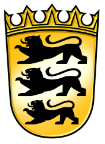 ZPG Vertiefungskurs Sprache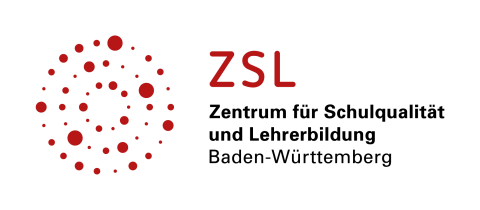 1.Methodisch-didaktische Überlegungen31.1Die Unterrichtssequenz zur Pragmatik im Kontext der Jahresplanung31.2Themen und Aufbau der Unterrichtssequenz im Überblick41.3Kommentar zu Anordnung und Vernetzung der Themenbereiche61.4Erläuterungen zu den gewählten Aufgabentypen im Kontext der Gesamtplanung der vier Kurshalbjahre81.5Stundenaufbau und Unterrichtsmethodik91.6Ausblick: Zum Verhältnis von Pragmatik und Hermeneutik122.Materialien für den Unterricht13M1Pragmatik: Einführung 13M2Die Entwicklung der linguistischen Disziplin der Pragmatik (Platon, Bühler, Austin, Searle)15M3Sagen und Meinen: Implikaturen und indirekte Sprechakte (Grice, Searle)39M4Deixis53M5Konversationsanalyse57M6Hinweise zur Klausurvorbereitung und Vorschläge für Klausuraufgaben61M7Lernkartei Pragmatik683.Lösungshinweise zu den Aufgaben77M1Pragmatik: Einführung77M2Die Entwicklung der linguistischen Disziplin der Pragmatik (Platon, Bühler, Austin, Searle)79M3Sagen und Meinen: Implikaturen und indirekte Sprechakte (Grice, Searle)85M4Deixis90M5Konversationsanalyse92M6Lösungsvorschläge zu den Klausuraufgaben94Literatur- und QuellenverzeichnisLiteratur- und Quellenverzeichnis106ThemaBezug zum BildungsplanMaterialien1. Pragmatik: Einführung - Herleitung wesentlicher Untersuchungsgegenstände der Pragmatik ausgehend von einer politischen Rede; Definition „Pragmatik“Pragmatik (1)M1 Pragmatik: Einführung2. Die Entwicklung der linguistischen Disziplin der Pragmatik (Platon, Bühler, Austin, Searle): vom traditionellen Sprachmodell zur Sprechakttheorie- Ausgangspunkt: traditionelles Sprachmodell- performative und konstative Äußerungen; „sprachliche Unglücksfälle“ (Austin) - Unhaltbarkeit der Unterscheidung zwischen performativen und konstativen Äußerungen→ Sprechen ist auch Handeln (Austin)→ explizit vs. implizit performative Äußerungen, performative Verben- allgemeine Form von Sprechakten nach Searle- Dreistrahligkeit des Zeichens (Bühler, Davidson)- Struktur eines Sprechaktes nach Searle- Searles vollständige Klassifikation der Sprechakte- Bedingungen für den erfolgreichen Vollzug von illokutionären Akten (Searle)Pragmatik (3)Vertiefung PragmatikVertiefung   SemantikM2 Die Entwicklung der linguistischen Disziplin der Pragmatik (Platon, Bühler, Austin, Searle)3. Sagen und Meinen: Implikaturen und indirekte Sprechakte (Grice, Searle)- Intention und kommunikative Bedeutung- Kooperationsprinzip und Konversationsmaximen- Sagen vs. Meinen; das Gesagte vs. das Implikatierte- konversationelle Implikaturen als Ergebnis eines Schlussprozesses auf der Basis von Kooperationsprinzip und Konversationsmaximen (Qualität, Quantität, Relation, Art und Weise)→ Möglichkeiten des Entstehens konversationeller Implikaturen - indirekte Sprechakte und konversationelle Implikaturen→ Zusammenhang zwischen der Searle’schen und Grice’schen Theorie- partikularisierte vs. generalisierte konversationelle Implikaturen- Eigenschaften konversationeller Implikaturen- konversationelle vs. konventionelle Implikaturen- Anwendung: Bedeutung von Konversationsmaximen und Implikaturen in politischer SprachePragmatik (2)M3 Sagen und Meinen: Implikaturen und indirekte Sprechakte (Grice, Searle)4. Deixis- Ausgangspunkt: Origo des Zeigfeldes („Jetzt bin ich hier.“)- Besonderheiten deiktischer Ausdrücke- Lokaldeixis, Temporaldeixis und Personaldeixis anhand von Beispielen - Anwendungsbeispiel: Personaldeixis in politischen Reden- Deixis in direktiven und kommissiven SprechaktenVertiefung PragmatikM4 Sprachliche Deixis5. Konversationsanalyse- Wiederholung: Deixis, Implikaturen, illokutionäre Akte, indirekte Sprechakte- Konversationsstrukturen: Redezug, Sprecherwechsel, Paarsequenzenempfehlenswerte Ergänzungen (fakultativ): Prinzipien der Informationsverteilung im Satz (Fokus-Hintergrund-Gliederung); ReparatursequenzenPragmatik (4)Wiederholung der behandelten Themen aus der PragmatikM5 KonversationsanalysePragmatik ist die Lehre vom sprachlichen Handeln, die allgemein gesagt die Beziehungen untersucht, die zwischen sprachlichen Äußerungen, dem jeweiligen Äußerungskontext sowie den verfolgten Zielen bestehen. Dabei interessieren solche Ziele, die sich auf die Handlungen oder Einstellungen der Adressaten richten. […]Pragmatiker gehen davon aus, dass das Ziel einer Äußerung, das mit ihr üblicherweise verfolgt wird, ihren kommunikativen Sinn ausmacht.Seit etwa 2400 Jahren, von Platon bis Mitte des 20. Jahrhunderts, wird in sprachphilosophischen Schriften im Großen und Ganzen immer wieder dasselbe Modell für das Funktionieren von Sprache vertreten. Dieses traditionelle Modell von Sprache lässt sich folgendermaßen zusammenfassen:Sprache besteht grundsätzlich aus Sätzen, die wahr oder falsch sind. Für diese Sätze gibt es viele Bezeichnungen, z. B. Behauptungen, Aussagen, Thesen oder Urteile. Wichtig sind solche Sätze in theoretischen Schriften, z. B. in den Wissenschaften, oder in Berichten über Ereignisse in der Welt, denn Sätze in Theorien oder Berichten sollten wahr sein. Solche Sätze sind wichtig, denn wer wahre Sätze kennt, hat Wissen.Entsprechend wurden andere als Behauptungssätze umgeformt in Behauptungssätze: Imperative wie „Schweig!“ beispielsweise wurden verändert in „Ich möchte, dass du schweigst“ oder Fragen wie „Schweigt Sokrates?“ in „Ich möchte wissen, ob Sokrates schweigt.“Sätze bestehen grundsätzlich aus Wörtern, die sich auf etwas in der Welt beziehen. Im Satz „Ben begrüßt Anne“ beispielsweise bezieht sich das Wort „Ben“ auf einen bestimmten Mann, „Anne“ auf eine bestimmte Frau, und „begrüßt“ auf den Vorgang des Begrüßens (beobachtbar z. B. als freundliches Händeschütteln). Dieser Satz ist wahr, wenn der Kontext seiner Äußerung bekannt ist, wenn es in diesem Kontext einen Mann namens „Ben“ und eine Frau namens „Anne“ gibt und wenn es zum Zeitpunkt der Äußerung des Satzes (oder wenn er gedacht wird) tatsächlich der Fall ist, dass Ben Anne begrüßt.Sprecher oder Hörer verstehen den Satz „Ben begrüßt Anne“, wenn ihr Verstand (oder ihr Geist) in der Lage ist, das Wort „Ben“ auf einen ganz bestimmten Ben, das Wort „Anne“ auf eine ganz bestimmte Anne und „begrüßt“ auf den Vorgang des Begrüßens zu beziehen. Wie genau unser Verstand − oder unser Geist oder unser Gehirn − das macht, wussten die früheren Philosophen nicht − und wie das genau geht, das wissen auch wir heute noch nicht; aber dies wird nicht als ein sprachphilosophisches Problem betrachtet, sondern als eine Aufgabe beispielsweise für die Gehirnforschung.Was genau im Kopf vor sich geht, darüber gab und gibt es nach wie vor viele Mutmaßungen und unterschiedliche Theorien. Auch ist klar, dass nicht jedes einzelne Wort sich auf etwas bezieht: Zunächst können Namen schon aus mehreren Wörtern bestehen: „Fürst Wolfgang von Grünwald“ beispielsweise besteht aus vier Wörtern und bezieht sich dennoch nur auf eine Person. Zudem gibt es viele Wörter wie „die“, „und“ oder „während“, die sich auf keinen Gegenstand beziehen; dafür gab es weitere Erklärungsversuche, die hier nicht weiter von Interesse sein sollen.Es ist die These der Sprachpragmatik, einer unabhängig voneinander von John L. Austin (1911-1960) und Ludwig Wittgenstein (1889-1951) Mitte des 20. Jahrhunderts angeregten sprachphilosophischen Disziplin, dass dieses auf den ersten Blick so einleuchtende Modell unzulänglich ist.Der Satz „Der Vorsitzende eröffnet die Sitzung“ ist ein Satz ganz im Sinne des traditionellen Sprachmodells. Denn unter der Annahme, dass eine ganz bestimmte Situation gegeben und bekannt ist, bezieht sich der Ausdruck „der Vorsitzende“ auf eine ganz bestimmte Person, „die Sitzung“ auf ein Ereignis und „eröffnet“ auf eine Tätigkeit, nämlich das Eröffnen der Sitzung. Je nach Situation bzw. Kontext, zu der bzw. zu dem der Satz gehört, ist der Satz wahr oder falsch.Anders aber ist es, wenn der Vorsitzende sagt: „Hiermit eröffne ich die Sitzung.“Mit dem Satz „Hiermit eröffne ich die Sitzung“ wird nichts behauptet. Dennoch ist der Satz sinnvoll (wie jede Person, die kompetent Deutsch spricht, bestätigen kann). Vielmehr wird mit der Äußerung des Satzes (also in dem Moment, in dem die Äußerung durch das Aussprechen des Satzes vollzogen wird), eine Handlung vollzogen, nämlich das Eröffnen einer Sitzung. Das heißt: Vor der Äußerung des Satzes war die Sitzung noch nicht eröffnet, nach der Äußerung des Satzes ist sie eröffnet. Geändert hat sich somit eine soziale Situation bzw. der Kontext: Ab nun können Anträge gestellt und Entscheidungen von der Versammlung getroffen werden.2. Bezogen auf den Moment, gleich nachdem der Vorsitzende „Hiermit eröffne ich die Sitzung“ gesagt hat, kann man der Meinung sein, dass er die Sitzung eröffnet hat und der Satz damit wahr ist.Bezogen auf den Moment während der Äußerung von „Hiermit eröffne ich die Sitzung“ wird eine Handlung vollzogen, nämlich die Handlung des Eröffnens einer Sitzung. Handlungen sind aber nicht wahr oder falsch (das sind nur Sätze mit der Funktion einer Behauptung, Aussage, Mitteilung o.ä.), sondern Handlungen gelingen oder gelingen nicht (bzw. sind erfolgreich oder schlagen fehl).Austin hatte somit Äußerungen von Sätzen im Sinne von 2b) ‚entdeckt‘, die sinnvoll, aber nicht wahr oder falsch sind. Weil mit ihnen Handlungen vollzogen werden, nannte er sie performative Äußerungen − oder kurz Performativa − und grenzte sie von Äußerungen ab, die Behauptungen, Aussagen etc. darstellen und die er Konstativa nannte. Die Konstativa waren die Urteile aus dem traditionellen Sprachmodell, also beschreibende bzw. deskriptive Äußerungen, die den Anspruch erheben, die Welt darzustellen − und die mithin wahr oder falsch sind. Wie dem auch sei: Das traditionelle Sprachmodell war mit der Anerkennung der Sinnhaftigkeit von performativen Äußerungen gesprengt.Hinweis: Austin hat die Terminologie erfunden. Da seine Veröffentlichungen dazu auf Französisch oder Englisch gehalten waren, dienten vermutlich das englische Verb to perform (‚vollziehen, durchführen, ausführen‘) und das französische Verb constater (‚feststellen, behaupten‘) als Grundlage.explizites PerformativÄußerung, durch die die Sprechhandlung vollzogen wird, die von der Äußerung bezeichnet wird.                                          Beispiele: ______________implizites PerformativÄußerung, bei der die Sprechhandlung, die durch die Äußerung vollzogen wird, nicht von der Äußerung bezeichnet wird.  Beispiele: ______________Das Vollziehen einer sprachlichen Handlung wurde im Englischen bald speech act genannt, was im Deutschen „Sprechhandlung“ heißen könnte (und auch gelegentlich so verwendet wird). Allerdings hat sich stattdessen schnell der Begriff Sprechakt durchgesetzt (was auch nichts anderes als das Wort „Sprechhandlung“ bedeutet).Während Austin und Wittgenstein sich in der Vielzahl von möglichen Sprechakten ein wenig verzettelten, engagierte sich ein ehemaliger Student von Austin, nämlich John Searle (geb. 1932), in der Systematisierung der sprachlichen Beobachtungen. Seine Anregungen werden heute üblicherweise als Sprechakttheorie bezeichnet.Alle Sätze haben gemeinsam, dass es um Sokrates und den Vorgang des Schweigens geht. Das, was alle diese Äußerungen gemeinsam haben, nennt man den propositionalen Inhalt. Der propositionale Inhalt kann zumeist in Form eines dass-Satzes dargestellt werden („dass Sokrates schweigt“), nur bei Fragen verwenden wir im Deutschen einen ob-Satz („ob Sokrates schweigt“). Unter Missachtung von „dass“ kann der propositionale Inhalt des entsprechenden Satzes nach dem traditionellen Sprachmodell analysiert werden: „Sokrates“ bezieht sich auf die Person Sokrates (es wird angenommen, dass sie bekannt ist) und „schweigt“ auf den Vorgang des Schweigens.Die Äußerungen unterscheiden sich darin, dass (1) eine Behauptung darstellt, (2) eine Frage, (3) einen Befehl (oder eine Aufforderung) und (4) die Artikulation einer Hoffnung. Behaupten, Fragen, Befehlen oder eine Hoffnung ausdrücken sind Sprech-Handlungen, also Handlungen, die dadurch vollzogen werden, dass man spricht oder eine Äußerung von sich gibt. Man sagt nun, dass die Äußerungen (1)-(4) denselben propositionalen Inhalt, aber eine unterschiedliche illokutionäre Kraft haben (in unserem Beispiel: Behauptung, Frage, Befehl, Hoffnung).Symbolisiert man den propositionalen Inhalt mit „p“ und die illokutionäre Kraft der Behauptung mit „Beh“, die der Frage mit „Frg“, die des Befehlens mit „Bef“ und den Ausdruck der Hoffnung mit „Hof“, dann kann man die Struktur der Äußerungen (1)-(4) folgendermaßen symbolisieren:	(1)   Beh(p) 		Behauptung, dass Sokrates schweigt	(2)   Frg(p)		Frage, ob Sokrates schweigt	(3)   Bef(p)		Befehl, dass Sokrates schweigt	(4)   Hof(p)		Hoffnung, dass Sokrates schweigtHinweis: Die Klammer hilft nur, die Symbolik eindeutiger zu gestalten und den Platzhalter „p“ von den Buchstaben der Symbolik für die illokutionäre Kraft leichter zu unterscheiden; ferner kann man so die Behauptung „Sokrates schweigt und Platon redet“ auch mit „Beh(p und q)“ darstellen, was für das traditionelle Sprachmodell viele Vorzüge hat.Auf die Frage, welche illokutionären Kräfte (oder auch: welche illokutionären Rollen) und mithin welche Sprechakte es gibt, verweisen Austin und Wittgenstein auf eine unübersichtliche Vielzahl von Möglichkeiten, die sich sehr oft als Verben bezüglich des Sprachgebrauchs angeben lassen: Behaupten, Fragen, Befehlen, Bitten, Versprechen, Drohen, Erklären, Einen-Schmerz-Ausdrücken („Aua!“), Sitzungen eröffnen, Gerichtsurteile Verkünden ... Austin meinte (nicht wortwörtlich zu nehmen), es dürften so zwischen 1000 und 9999 sein; Wittgenstein sprach von „unzähligen“ Möglichkeiten.John Searle fasste es jedoch so zusammen: Symbolisiert man jede mögliche illokutionäre Kraft mit F (wegen des englischen Wortes force) und jeden beliebigen möglichen propositionalen Inhalt mit p, dann lautet die allgemeine Form eines Sprechaktes:	F(p)Man kann als Sprecher die illokutionäre Kraft der eigenen Rolle auch oft explizit machen, z. B.: „Ich behaupte (hiermit), dass Sokrates tatsächlich schweigt“ oder „Ich befehle (hiermit), dass Sokrates schweigen soll“ oder „Meine Hoffnung ist, dass Sokrates endlich schweigt.“Fast immer muss man die Situation oder den Kontext kennen (einschließlich des Aspekts, wer der Sprecher ist), um die illokutionäre Kraft der Äußerung zu bestimmen. Sagt beispielsweise ein Freund zum anderen Freund, nachdem dieser ihn gebeten hat, morgen beim Umzug zu helfen, „Ich komme morgen“, so ist das ein Versprechen; sagt der Geldeintreiber der Mafia zum Gastwirt „Ich komme morgen“, so ist das eine Drohung.Hinweis zur Terminologie: Das Wort „illokutionär“ ist eine Erfindung Austins. Er konstruierte es aus dem lateinischen locutio (Rede) und dem Wort in, das in der Zusammenfügung assimiliert wird zu illocutio, also „in der Rede“. Die illokutionäre Kraft bzw. die illokutionäre Rolle einer Äußerung (ob es z. B. eine Behauptung oder ein Befehl ist) zeigt sich in der Rede bzw. im Gebrauch einer Äußerung und stellt keine eigenständige Handlung dar, sondern ist Teil des Redens oder Sprechens.Gemäß dem traditionellen Sprachmodell (→ siehe 1.) bezieht sich ein sprachliches Zeichen (z.B. ein Name) auf eine Person oder einen Gegenstand. Beispielsweise bezieht sich „Sokrates“ auf den alten griechischen Philosophen Sokrates, „Madonna“ auf die Sängerin mit dem bürgerlichen Namen Madonna Louise Veronica Ciccone, „Titanic“ auf ein berühmtes untergegangenes Schiff, „rot“ auf eine Oberflächeneigenschaft etwa einer Tomate oder „laufen“ auf eine Fortbewegungsart von Personen oder Tieren.Nun könnte man sich die Frage stellen: Wie macht das Zeichen das, dass es sich auf etwas bezieht?Diese Frage ist Ausdruck einer Verwirrung. Nicht das Zeichen macht etwas, sondern wir, die sprechen und hören bzw. verstehen, indem wir Zeichen oder Wörter oder Sätze verwenden, machen etwas: Wir beziehen das Zeichen bei unserem Gebrauch des Zeichens auf etwas in der Welt. Vielleicht hilft eine Analogie: Wittgenstein suggerierte einmal die Frage: „Wie macht die Butter das, dass sie im Preis steigt?“ (vgl. Philosophische Untersuchungen, §693). Und die Antwort ist: Das macht die Butter gar nicht. Der Preis der Butter ist keine Tätigkeit oder Eigenschaft der Butter (wie z. B. ihre Farbe, ihre Festigkeit oder ihr Fettgehalt), sondern verweist darauf, wie wir mit ihr umgehen, also was wir bereit sind, für sie zu bezahlen.Das traditionelle Sprachmodell sagt ja auch: Es ist der Verstand (oder der Geist ...), der ein Zeichen auf einen Gegenstand bezieht. Aber seit Charles Sanders Peirce (1839-1914) wurde den Philosophen allmählich klar: Diese traditionelle Vorstellung oder Konzeption greift zu kurz. In Deutschland hat sich dazu vor allem die Redeweise von der Dreistrahligkeit des Zeichens etabliert; sie geht auf Karl Bühler (1879-1963) zurück, der diese Vorstellung in seinem Organon-Modell des Zeichens darstellte.Der Grundgedanke ist ganz einfach: Eine sprachliche Kommunikation zwischen Sprecher und Hörer vermittels (des Werkzeugs) eines Zeichens über einen Gegenstand funktioniert nur, wenn alles aufeinander bezogen ist: Ein Sprecher verwendet ein Zeichen, das sich auf einen Gegenstand bezieht, um dem Hörer etwas über den Gegenstand mitzuteilen. Man sieht: Auch hier ist wie im traditionellen Sprachmodell die Behauptung das grundsätzliche Muster der Sprachverwendung, z. B. „Der Eiffelturm ist hoch“.Bühler bezieht sich bei seinem Modell auf Platons Dialog Kratylos: „Ich denke, es war ein guter Griff Platons, wenn er im Kratylos angibt, die Sprache sei ein organum, um einer dem anderen etwas mitzuteilen über die Dinge.“Wie in der Graphik zu erkennen ist, besitzt das Zeichen nach Bühler drei Funktionen. Im Folgenden werden diese am Beispiel des komplexen sprachlichen (kommunikativen) Zeichens „Der Eiffelturm ist hoch“ veranschaulicht: Darstellungsfunktion: Das Zeichen bezieht sich auf ein Ding − besser: Das Zeichen wird so verwendet, dass es sich auf ein Ding bezieht, also z. B. auf den Eiffelturm bzw. auf dessen Höhe. Ausdrucksfunktion: Der Sprecher drückt etwas aus über sich, seine Gedanken und das, was ihm wichtig ist. Beispielsweise hält der Sprecher den Eiffelturm für ein interessantes Gesprächsthema; dabei kann es passieren, dass der Sprecher auch unabsichtlich etwas von sich kundgibt, z. B. dass er gerade kein interessanteres Thema kennt als den Eiffelturm. Appellfunktion: Der Sprecher möchte durch die Verwendung des Zeichens – das als Signal dient − den Hörer dazu bringen, auf ihn zu reagieren, also sich z. B. für den Eiffelturm zu interessieren.Bühlers Organon-Modell ist ein hilfreicher Ansatz sowohl für eine Theorie des Zeichens (Semiotik) als auch für eine Theorie der Kommunikation. Unklar bleibt jedoch, was genau er unter „Zeichen“ versteht (im Beispiel oben war das Zeichen ein ganzer Behauptungssatz), und unerklärt bleibt auch, inwiefern der Kontext für die Bedeutung des Zeichens eine Rolle spielt.Dieses Modell stellt gewissermaßen eine etwas andere Version des Organon-Modells dar. Für sein Modell der Kommunikation zwischen Therapeut und Klient splittete Schulz von Thun Bühlers Dimension des Ausdrucks auf in zwei Aspekte:- Selbstdarstellung der Persönlichkeit des Sprechers, seiner Gedanken und Charaktereigenschaften (Selbstoffenbarung)- Konzeption der Sprecher-Hörer-Beziehung seitens des SprechersAuch wenn dies theoretisch etwas unsauber ist, ist es praktisch im Sinne einer fruchtbaren Anwendung des Modells machbar.Das ‚Vier-Ohren-Modell‘ ist auch als Kommunikationsquadrat bekannt: https://www.schulz-von-thun.de/die-modelle/das-kommunikationsquadratDamit eine Kommunikation von Sprecher (oder Autor) und Hörer (oder Leser) über ein bestimmtes Thema gelingt, sind im Prinzip immer alle drei Dimensionen zu berücksichtigen. Darauf hat insbesondere Donald Davidson (1917-2003) aufmerksam gemacht in seiner Konzeption von der sogenannten Triangulation, die sich an einem Beispiel leicht veranschaulichen lässt: Eine Ethnologin kommt zu einem Stamm, dessen Sprache sie überhaupt nicht versteht und dessen Kultur sie überhaupt nicht kennt; für die Stammesmitglieder ist es der erste Kontakt zur Außenwelt außerhalb des Stammes. Nehmen wir an, die Ethnologin steht mit einem Stammesmitglied auf einer Wiese und es hüpft ein Kaninchen vorbei. Daraufhin sagt der Eingeborene „Gavagai“, und die Ethnologin denkt sich: „Er will mich seine Sprache lehren und ‚Gavagai‘ bedeutet ungefähr ‚Das ist ein Kaninchen‘“. Nehmen wir an, dies ist eine korrekte Interpretation der Situation, dann ist die Äußerung genau deshalb gelungen, weil zumindest Folgendes der Fall war: Der Eingeborene hat ein Kaninchen gesehen, und er hat auch gesehen, dass die Ethnologin es gesehen hat und dass die Ethnologin gesehen hat, dass er es gesehen hat; deswegen hat er „Gavagai“ gesagt, weil er hofft, dass sie dann dieses Zeichen („Gavagai“) auf das Kaninchen bezieht; und auch die Ethnologin hat das Kaninchen gesehen, und sie hat auch gesehen, dass der Eingeborene das Kaninchen gesehen hat und dass er gesehen hat, dass sie es gesehen hat; weil sie davon ausgeht, dass sie in ihrer Sprache (Deutsch) nun so etwas wie „Das ist ein Hase“ gesagt hätte (vermutlich verbunden mit einer Zeige-Geste), entwickelt sie die Interpretationshypothese „‚Gavagai‘ bedeutet ungefähr ‚Das ist ein Hase‘“. − Davidson versichert, die Triangulation von Hase, Eingeborenem und Ethnologin sei im Prinzip eine Veranschaulichung der Kommunikationsstruktur jedes Gesprächs über einen Gegenstand, auf den sich beide, Sprecher und Hörer, beziehen.Es wurde oben (→ siehe 3.1) gezeigt, dass ein Sprechakt aus einem propositionalen Inhalt und einer illokutionären Kraft besteht. Genauer müsste es eigentlich heißen: Eine Äußerung bzw. ein Sprechakt hat die allgemeine Struktur F(p). Der Sprechakt selbst, der ja eine Handlung ist, hat jedoch noch eine komplexere Struktur. Nach Searle (im Gefolge seines Lehrers Austin) müssen im Sprechakt (mindestens) vier Akte (oder Handlungen) unterschieden werden: (a) Äußerungsakt (lokutionärer Akt)(b) propositionaler Akt(c) illokutionärer Akt(d) perlokutionärer AktAll diese Akte müssen Sprecher durchführen, um einen Sprechakt vollständig zu vollziehen.Der Äußerungsakt (lokutionäre Akt), den ein Sprecher vollzieht, besteht aus der Erzeugung einer grammatischen Struktur, wobei die Regeln der Phonologie (Laute, Satzmelodie u. ä.), der Morphologie (der bedeutungstragenden Einheiten) und der Syntax (Satzbau bzw. Reihenfolge der verwendeten Morphe im Satz) zu beachten sind. Im Allgemeinen erhöht sich die Verständlichkeit der Äußerung, wenn die Regeln korrekt befolgt werden.Beispiel (was die Morphologie und die Syntax betrifft): „Sokrates schweigt“ wird konstituiert aus den lexikalischen Morphen „Sokrates“ als Name für eine bestimmte Person und „schweig-“ als Bezeichnung für den Vorgang des Schweigens; als lexikalisches Morph kommt noch „-t“ hinzu, das hier die 3. Person Singular Präsens Indikativ anzeigt; die syntaktische Reihenfolge „Sokrates−schweig−t“ entspricht den Regeln der Flexion und des Satzbaus für Behauptungssätze im Deutschen.Der propositionale Akt besteht in der Erzeugung einer geeigneten Struktur für den propositionalen Inhalt, und zwar so, dass beurteilt werden kann, ob der Satz wahr oder falsch ist. Beispiel: Die Behauptung „Sokrates schweigt“ hat die Sprechakt-Struktur „Behauptung (dass Sokrates schweigt)“. Der propositionale Inhalt von „Sokrates schweigt“ ist genau dann wahr, wenn es der Fall ist, dass eine Person namens Sokrates (zum Zeitpunkt der Äußerung) der Tätigkeit des Schweigens nachgeht, andernfalls ist der propositionale Inhalt falsch.Der illokutionäre Akt besteht in der Erzeugung einer illokutionären Kraft, dass also etwas behauptet, erfragt, befohlen, erhofft etc. wird. Es wurde bereits vorgeführt, dass ein- und derselbe propositionale Inhalt (dass Sokrates schweigt) behauptet, befohlen und erhofft werden kann (→ siehe 3.1).Der perlokutionäre Akt besteht in der Erzeugung eines Appells an die Adressaten der Äußerung (zur Appellfunktion vgl. Karl Bühlers Organonmodell), denn jede Äußerung löst bei den Hörern eine Reaktion aus. Zum Sprechakt gehört dazu, dass der Sprecher absichtlich bestimmte Reaktionen bei seinen Adressaten auslösen will (den sogenannten perlokutionären Effekt). Bei Befehlen oder Bitten ist das ganz deutlich: Sagt jemand „Schließen Sie bitte die Tür“, dann beabsichtigt der Sprecher, dass der Adressat z. B. aufsteht und das Fenster schließt. Äußert jemand die Behauptung „Sokrates schweigt“, dann will der Sprecher den Adressaten seiner Äußerung dazu veranlassen, ebenfalls davon überzeugt zu sein, dass Sokrates schweigt.Durch das Äußern eines Satzes und damit das Vollziehen eines Sprechaktes werden somit alle vier Akte gleichzeitig vollzogen, gleichsam ineinander verschlungen − nicht etwa getrennt voneinander oder nacheinander. Wer also „Sokrates schweigt“ sagt, vollzieht damit gleichzeitig den Äußerungsakt (lokutionären Akt), den propositionalen Akt, den illokutionären Akt und den perlokutionären Akt.Scheidung auf IndischAhtab Ansari, indischer Ehemann, muss sich von seiner Frau trennen, weil er im Schlaf von Scheidung sprach − obwohl er sie noch genauso liebt wie zuvor. Ansaris Frau Schela hatte Freunden davon erzählt, dass ihr Gatte im Schaf dreimal „Talak“ („Scheidung“) gesagt und damit die Formel gebraucht habe, die Männer benutzen, wenn sie sich scheiden lassen wollen. […]John Searle unterscheidet genau fünf verschiedene Arten von Sprechakten:Assertive Sprechakte (Assertiva) sind all die Sprechakte, mit denen die Sprecher beanspruchen, etwas Wahres über die Welt zu sagen, also z. B. Behauptungen, Mitteilungen, Feststellungen, Prognosen, Erinnerungen u. ä. Die Wahrheit (oder Falschheit) des propositionalen Inhalts steht dabei im Zentrum dieser Sprechakte, der beabsichtigte perlokutionäre Effekt ist zumeist der des Überzeugens. Mit anderen Worten: Diese Sprechakte sind nur gelungen, wenn ihr propositionaler Inhalt wahr ist und die Adressaten nach der Äußerung ebenfalls von der Wahrheit des propositionalen Inhalts überzeugt sind.Die assertiven Sprechakte sind die Urteile, Thesen oder Hypothesen in den Wissenschaften, für die sich die früheren Philosophen in Anspruchnahme des traditionellen Sprachmodells vor allem interessierten (→ siehe 1.); es sind auch die Konstativa in Austins früheren Versuchen zur Sprechakttheorie (→ siehe 2.1).  Direktive Sprechakte (Direktiva) werden vollzogen, wenn die Sprecher die Adressaten ihrer Äußerungen zu bestimmten Handlungen veranlassen wollen, wie beispielsweise durch Befehle, Bitten oder Fragen. Diese Sprechakte sind nicht wahr oder falsch, sondern sie gelingen nur, wenn die Adressaten aufgrund der Äußerung den gewünschten perlokutionären Effekt herstellen, und zwar oft so, dass der propositionale Inhalt wahr wird. Sagt also die Chefin zur Sekretärin „Schließen Sie die Tür!“, dann ist der Sprechakt nur gelungen, wenn die Sekretärin dies als Befehl zum Schließen der Tür versteht und dann auch tatsächlich die Tür schließt.Kommissive Sprechakte (Kommissiva) werden vollzogen, wenn Sprecher sich selbst zu bestimmten Handlungen verpflichten wollen. Ein Versprechen wie „Ich komme morgen, um beim Umzug zu helfen“ ist ein gutes Beispiel; andere Beispiele für Selbstverpflichtungen können Drohungen oder Gelübde sein. Kommissive Sprechakte sind gelungen, wenn der Sprecher die angekündigten Handlungen ausführt und der propositionale Inhalt wahr gemacht wird.Expressive Sprechakte (Expressiva) dienen dazu, dass der Sprecher seinen eigenen inneren Zustand zum Ausdruck bringt. Ein „Au!“ ist Ausdruck von Schmerz, ein „Hallo!“ kann Ausdruck von Freude über die Begegnung mit jemand anderem sein; mit „Mein herzliches Beileid“ drückt man seine Anteilnahme aus. Diese Sprechakte sind gelungen, wenn der Ausdruck des psychischen Zustands aufrichtig ist. Es kann auch sein, dass es für diese Äußerungen gar keine Adressaten gibt: Beispielsweise kann jemand sich allein in einem Haus befinden, wenn er sich bei Reparaturarbeiten mit dem Hammer auf den Daumen schlägt und dann „Au!“ ruft.Deklarative Sprechakte (Deklarativa) dienen dazu, dass ein dazu autorisierter Sprecher die soziale Situation verändert, z. B. mittels der Äußerung „Hiermit eröffne ich die Sitzung“, wodurch eine Sitzung beispielsweise einer Kommission eröffnet wird. Sie gelingen, wenn alle in der sozialen Situation Betroffenen dieser Veränderung zustimmen. Beispiele für deklarative Sprechakte sind ferner Urteilssprüche vor Gericht („Sie werden zu einer Freiheitssprache von drei Jahren verurteilt“), Ernennungen („Hiermit ernenne ich Sie zum Schatzmeister unseres Vereins“), Definitionen („Unter ‚Baum‘ verstehe ich im Folgenden alle Pflanzen mit einer Wuchshöhe von mehr als fünf Metern“) u. ä. Deklarative Sprechakte sind die, die Austin früher „performative Äußerungen“ genannt hatte.Beachte jedoch: Austin unterscheidet später zwischen implizit und explizit performativen Äußerungen (→ siehe 2.2). Handelt es sich nach dieser Klassifikation um eine explizit performative Äußerung, so ist das performative Verb entscheidend dafür, welche Art von Sprechakt vorliegt. Assertiva: behaupten, mitteilen, feststellen, berichten, informieren, beschreiben, prognostizieren …Direktiva: befehlen, bitten, auffordern, anordnen, verbieten, …Kommissiva: versprechen, geloben, drohen, garantieren, …Expressiva: danken, klagen, begrüßen, willkommen heißen, …Deklarativa: taufen, trauen, verhaften, begnadigen, kündigen, …Es gibt keine eindeutige Definition von „Sprechakt“, auch nicht von „illokutionäre Kraft“; es gibt immer nur anschauliche Beispiele. Unklar ist nun z. B., ob das Führen eines Telefonats ein sehr komplexer Sprechakt ist (eben das Führen eines Telefonats) oder ob dies aus vielen einzelnen Sprechakten besteht, also etwa Begrüßen, Sich-Vorstellen, Vorbringen eines Anliegens, ..., Verabschiedung. Es ist also schwer, Sprechakte zu identifizieren (oder zu individuieren) und zu zählen; und deshalb ist auch klar, warum Wittgenstein meinte, es gebe „unzählig“ viele Sprechakte.Wenn es doch so viele Sprechakte gibt, „unzählige“ (Wittgenstein) oder „zwischen 1000 und 9999“ (Austin), wieso − so könnte man fragen − glaubt John Searle, dass er mit fünf Arten auskommt? Hierbei ist zu beachten, dass Searles Typologie eine Typologie von Typen ist. Eine Analogie mag hilfreich sein: Man kann sicherlich sagen, dass es „unzählige“ Arten von Lebewesen gibt, auch weil man vermutlich noch nicht alle kennt oder es manchmal unklar ist, ob schwarze und weiße Schwäne verschiedene Schwäne von gleicher Art mit verschiedenem Aussehen oder eben doch zwei verschiedene Arten sind. Aber man kann dennoch sagen: „Auf der Erde gibt es nur vier Arten von Lebewesen: Tiere, Pflanzen, Bakterien und Viren.“ Entsprechend werden Hunde, Adler und Forellen alle unter „Tiere“ zusammengefasst, eben weil sie wichtige Gemeinsamkeiten haben. So werden nicht alle Arten von Lebewesen durchgezählt, sondern vier Arten von Arten von Lebewesen angegeben; eine solche Setzung kann sich als fruchtbar erweisen, auch wenn unklar ist, wie z. B. Pilze oder Einzeller in die oben genannte Klassifikation einzuordnen sind.So ist auch Searles Typologie zu verstehen: Sie listet nicht einzelne konkrete Sprechakttypen auf, wie z. B. Behauptungen, Prognosen, Erinnerungen, etc., sondern fasst sie unter einem Typ höherer Ordnung zusammen, also beispielsweise assertive Sprechakte. Befehle, Bitten, Aufforderungen, etc. werden entsprechend zu direktiven Sprechakten zusammengefasst.In diesem Sinne, so Searle, gibt es genau fünf Typen von Sprechakttypen.Searle begründet die Vollständigkeit ‚logisch‘, d. h. mit einer Darstellung, die zeigt, dass es auch gar nicht mehr Typen von Sprechakttypen geben kann.Zentral dafür ist der Aspekt der Ausrichtung (auch Passungsrichtung, engl. direction of fit). Gemeint ist folgendes: Damit eine Behauptung gelingt, muss (als eine notwendige Bedingung) ihr propositionaler Inhalt wahr sein. Mit anderen Worten: Damit eine Behauptung gelingt, muss sie sich nach der Welt richten, die Welt also richtig oder wahr darstellen. Nach Searle ist die Ausrichtung von Behauptungen − bzw. von allen assertiven Sprechakten − eine Wort-zu-Welt-Ausrichtung: Die Sprache bzw. ‚das Wort‘ muss sich nach der Welt richten. So ist z. B. „Sokrates schweigt“ nur dann ein gelungener Sprechakt, wenn Sokrates tatsächlich schweigt.Direktive Sprechakte hingegen gelingen, wenn beispielsweise bei einer Aufforderung der Adressat den im Sprechakt enthaltenen propositionalen Inhalt wahr macht, also z. B. wegen der Äußerung „Schließen Sie die Tür“ vom Adressaten der Äußerung die Tür geschlossen wird. Hier muss sich die Welt nach der Sprache bzw. ‚dem Wort‘ richten, weshalb Searle dies als Welt-zu-Wort-Ausrichtung beschreibt.Gleiches gilt für kommissive Sprechakte, nur muss hier − im Unterschied zu direktiven Sprechakten − der Sprecher etwas tun; es bleibt also bei der Welt-zu-Wort-Ausrichtung.  Mit expressiven Sprechakten wird (nach Searle und auch nach Wittgenstein) nichts behauptet; selbst bei „Au!“ wird nicht behauptet, dass man Schmerzen hat, sondern es wird in einer Art ‚instinktiver Reaktion‘ der Zustand des Schmerzen-Habens zum Ausdruck gebracht (wie ein unartikulierter Schrei). Deshalb haben nach Searle expressive Sprechakte gar keine Ausrichtung.Deklarative Sprechakte hingegen verändern die soziale Situation, sodass neue Wahrheiten entstehen (z. B. weil nach „Hiermit eröffne ich die Sitzung“ eine Sitzung eröffnet ist). Für Searle haben solche Sprechakttypen daher sowohl eine Wort-zu-Welt- als auch eine Welt-zu-Wort-Ausrichtung.Stellt man die Wort-zu-Welt-Ausrichtung mit „↓“ dar und die Welt-zu-Wort-Ausrichtung mit „↑“, so kann man die ‚logische‘ Vollständigkeit der fünf Typen von Sprechakttypen in einer Tabelle veranschaulichen (siehe unten).nach untennach obenkeine Richtungbeide RichtungenWort↓↑-↕Welt↓↑-↕Assertiva:Wort-zu-Welt-AusrichtungDirektiva, Kommissiva:Welt-zu-Wort-AusrichtungExpressiva:keine AusrichtungDeklarativa:Wort-zu-Welt-Ausrichtung und Welt-zu-Wort-AusrichtungAssertivaDirektivaKommissivaExpressivaDeklarativaillokutionärer ZweckFestlegung, dass die Proposition wahr istA dazu bringen, etwas zu tunS legt sich darauf fest, dass der Äußerung ein bestimmtes Verhalten folgtAusdruck eines psychischen Zustandes, der sich auf den im propositionalen Inhalt angegebenen Sachverhalt beziehtÜbereinstimmung von propositionalem Inhalt und sozialen Fakten durch erfolgreichen Vollzuggrundlegende Bedingung für das Gelingen des SprechaktesDer propositionale Inhalt ist wahr und A ist nach der Äußerung ebenfalls von der Wahrheit des propositionalen Inhalts überzeugt.A macht den propositionalen Inhalt der Äußerung wahr, d. h. A führt die von S gewünschte Handlung aus.S macht den propositionalen Inhalt der Äußerung wahr, d. h. S führt die angekündigte Handlung aus.Der Ausdruck des psychischen Zustandes ist aufrichtig.Alle in der sozialen Situation Betroffenen stimmen der Situationsveränderung durch einen autorisierten Sprecher zu.Ausrichtung(direction of fit)Wort-zu-Welt-Ausrichtung ↓Welt-zu-Wort-Ausrichtung ↑Welt-zu-Wort-Ausrichtung ↑keine AusrichtungWort-zu-Welt-Ausrichtung und Welt-zu-Wort-Ausrichtung ↕psychischer ZustandAusdruck des Glaubens, der sich auf den propositionalen Inhalt der Äußerung beziehtAusdruck des Wunsches, der sich auf die im propositionalen Inhalt angegebene Handlung beziehtAusdruck der Absicht, die sich auf die im propositionalen Inhalt angegebene Handlung beziehtAusdruck eines beliebigen psychischen Zustandeskein psychischer Zustand wird ausgedrücktpropositionaler Inhaltkeine EinschränkungenHandlung, die von A ausgeführt werden kannHandlung, die von S ausgeführt werden kannSachverhalt, der als gegeben vorausgesetzt wirdnicht spezifiziert1. Bestimme bei den folgenden Beispielen,a) um was für eine Art von Sprechakt es sich handelt (z. B. Behauptung, Befehl, Versprechen, …)!b) ob es sich gemäß Searles Klassifikation um einen assertiven, direktiven, kommissiven, expressiven oder deklarativen Sprechakt handelt!2. Begründe deine Entscheidung, beispielsweise durch Erläuterung der Gelingensbedingungen des jeweiligen Sprechaktes und/oder durch seine Ausrichtung (direction of fit)!Es gibt also bestimmte Bedingungen für den erfolgreichen Vollzug eines illokutionären Aktes:1) Bedingung des propositionalen Gehalts2) Einleitungsbedingungen3) Aufrichtigkeitsbedingung4) wesentliche BedingungFür den Akt des Aufforderns gilt:1) Bedingung des propositionalen GehaltsDer Sprecher prädiziert vom Adressaten den Vollzug einer zukünftigen Handlung.2) Einleitungsbedingungena) Der Adressat ist in der Lage, die Handlung auszuführen bzw. zu unterlassen, und der Sprecher glaubt, dass der Adressat dazu in der Lage ist.b) Es ist sowohl für Sprecher als auch für Adressat nicht offensichtlich, dass der Adressat bei normalem Verlauf der Dinge die Handlung aus eigenem Antrieb ausführen bzw. unterlassen wird.3) AufrichtigkeitsbedingungDer Sprecher möchte, dass der Adressat die Handlung ausführt bzw. unterlässt.4) Wesentliche BedingungDie Äußerung des Satzes gilt als Versuch, den Adressaten dazu zu bringen, die Handlung auszuführen bzw. zu unterlassen.Für den Akt des Behauptens/Feststellens gilt:1) Bedingung des propositionalen Gehalts: keine Beschränkungen 2) Einleitungsbedingungena) Der Sprecher muss über Belege/Beweise für die Wahrheit der ausgedrückten Proposition verfügen.b) Es darf für Sprecher und Adressat nicht offensichtlich sein, dass der Adressat von der Wahrheit des in der Proposition ausgedrückten Sachverhalts überzeugt ist.3) AufrichtigkeitsbedingungDer Sprecher glaubt den in der Proposition ausgedrückten Sachverhalt.4) Wesentliche BedingungEine Behauptung/Feststellung ist eine Handlung, die eine Proposition als wahr hinstellt.Für den Akt des Begrüßens gilt:1) Bedingung des propositionalen Gehalts: kein propositionaler Gehalt2) EinleitungsbedingungenDer Sprecher begegnet gerade dem Adressaten oder ist ihm gerade vorgestellt worden.3) Aufrichtigkeitsbedingung: nicht relevant4) wesentliche BedingungDas Grüßen gilt als „höfliches Wiedererkennen des Adressaten durch den Sprecher“.KurzüberblickÜber folgende Kernpunkte der Theorien nach Platon, Austin, Searle und Bühler solltest du nun Bescheid wissen:1. das traditionelle Sprachmodell und dessen Kritik2. Austins Entdeckung2.1 performative und konstative Äußerungen2.2 implizit vs. explizit performative Äußerungen3. John Searles Sprechakttheorie3.1 die allgemeine Form von Sprechakten nach John Searle: F(p)3.2 Dreistrahligkeit des Zeichens (insbesondere Karl Bühlers Organon-Modell)3.3 die Struktur eines Sprechaktes nach John Searle: Äußerungsakt (lokutionärer Akt) propositionaler Aktillokutionärer Aktperlokutionärer Akt3.4 John Searles vollständige Klassifikation der Sprechakte: assertive Sprechaktedirektive Sprechaktekommissive Sprechakteexpressive Sprechaktedeklarative Sprechakte→ Unterscheidung, insbesondere nach Ausrichtung/Passungsrichtung (direction of fit)3.5 Bedingungen für den erfolgreichen Vollzug eines illokutionären Aktes Bedingung des propositionalen GehaltsEinleitungsbedingungenAufrichtigkeitsbedingungwesentliche BedingungIntentionZu wissen, was jemand mit einer Äußerung meint, heißt, die Intention zu erkennen, mit der er oder sie diese Äußerung vollzieht. In einem letzten Schritt kann man das, was jemand mit einer Äußerung meint, als die Bedeutung der Äußerung bezeichnen.→ unmittelbarer Zusammenhang zwischen Intendieren, Meinen und Bedeutenkommunikative Bedeutung„S (= Sprecher*in) meinte mit x etwas“ ist (in etwa) äquivalent mit „S beabsichtigte, dass die Äußerung von x bei einem Hörer eine Wirkung mittels der Erkenntnis dieser Absicht hervorruft“.Danach fragen, was S meinte, heißt also, nach einer Bestimmung der intendierten Wirkung fragen.→ Beachte: Es ist nicht immer möglich, direkt eine Antwort zu finden, die einen „dass“-Satz enthält (z. B. „eine Überzeugung, dass“)KooperationsprinzipGestalte deinen Gesprächsbeitrag jeweils so, wie es vom akzeptierten Zweck oder der akzeptierten Richtung des Gesprächs, an dem du teilnimmst, gerade verlangt wird! 1. Maxime der Qualität: Versuche, einen wahren Gesprächsbeitrag zu machen!1. Sage nichts, was du für falsch hältst!2. Sage nichts, wofür dir angemessene Gründe fehlen!2. Maxime der Quantität:1. Mache deinen Beitrag so informativ wie (für die angegebenen Gesprächszwecke) nötig!2. Mache deinen Beitrag nicht informativer als nötig!3. Maxime der Relation: Sei relevant!4. Maxime der Modalität (Art und Weise): Drücke dich deutlich aus!1. Vermeide ungeläufige Ausdrücke!2. Vermeide Mehrdeutigkeit (Ambiguität)!3. Fasse dich kurz! (Vermeide unnötige Weitschweifigkeit!)4. Gehe geordnet vor!Das Gesagte: - unmittelbar zugänglich, da die konventionelle Bedeutung der verwendeten Wörter bzw. Ausdrücke aufgrund des Spracherwerbs bekannt ist- der Teil der Gesamtbedeutung der Äußerung, der dafür ausschlaggebend ist, ob ein Satz unter bestimmten Bedingungen wahr oder falsch ist- referenzielle Bedeutung der Äußerung, einschließlich Interpretation deiktischer AusdrückeDas Implikatierte:- pragmatische Interpretation: das, was aus dem Gesagten auf der Grundlage der Konversationsmaximen erschlossen wirdKonversationeller Schlussprozess1. A (= Adressat*in) der Äußerung nimmt das Gesagte zur Kenntnis.2. A erkennt, dass eine bestimmte Maxime nicht beachtet wird: Auf der Basis des Gesagten kann somit die Annahme der Kooperativität nicht aufrechterhalten werden.3. A hat keinen Grund, an der Kooperativität seines Gegenübers zu zweifeln.4. Das Gesagte wird solange uminterpretiert, bis es mit der verletzten Maxime wieder in Einklang gebracht werden kann: Somit ist die Annahme der Kooperativität wieder möglich.direkter Sprechaktindirekter SprechaktEin Hotelgast sagt: „Ich beschwere mich über diesen fürchterlichen Gestank.“Die Chefin sagt zu ihrer Sekretärin: „Was für ein Saustall auf Ihrem Schreibtisch!“Der Lehrer sagt zu einem Schüler: „Es zieht.“Die zehnjährige Mia sagt zu ihrer Mutter: „Mach mir bitte etwas zu essen.“Alle Teilnehmer einer Kommunikationssituation dürfen voneinander erwarten, dass Sprecher ihre Beiträge so hervorbringen, wie es dem jeweiligen situativen Kontext des Gesprächs (einschließlich einer gemeinsam erwartbaren Richtung des Gesprächsverlaufs) angemessen ist:Sprecher können indirekte Sprechakte vollziehen, sofern sie es auf hinreichend offene Weise tun, und Hörer sollten Interpretationen zu entwickeln versuchen, die die Äußerungen der Sprecher als sinnvoll erscheinen lassen.Eine Äußerung ist einem Gespräch kooperativ angemessen, wenn sie im Hinblick auf die jeweilige Gesprächssituation1. keine Folgerungen zulässt, die der Sprecher für falsch hält oder für die er keine hinreichenden Gründe angeben kann (→ Maxime der Qualität),2. so informativ ist wie nötig, aber auch nicht informativer als nötig ist (→ Maxime der Quantität),3. relevant ist (→ Maxime der Relation),4. sinnvoll strukturiert ist und insofern auch Unklarheiten oder Mehrdeutigkeiten vermeidet (→ Maxime der Modalität),5. einen propositionalen Inhalt enthält, dera) bei assertiven Äußerungen wahr istb) bei direktiven Äußerungen vom Adressaten erfüllt werden kannc) bei kommissiven Äußerungen vom Sprecher erfüllt werden kannd) bei deklarativen Äußerungen vom Sprecher kraft Amtes oder Funktion auch erklärt werden kann.Bei einer Äußerung wie „Hör auf zu schwätzen!“ handelt es sich im einen Direktiv. Bei den untenstehenden Äußerungen (1) bis (7) handelt es sich um indirekte Direktive. Nach Searle verstehen wir sie vor allem deshalb als Aufforderung/Bitte, das Schwätzen einzustellen, weil sie Bedingungen thematisieren, die für den erfolgreichen Vollzug des illokutionären Aktes des Aufforderns nötig sind:(1) Es wird die Frage gestellt, ob der Adressat die Einleitungsbedingung (in der Lage zu sein, das Schwätzen einzustellen) erfüllt.(2) Es wird behauptet, dass die Einleitungsbedingung erfüllt ist.(3) Es wird gefragt, ob die Bedingung des propositionalen Gehalts (dass der Adressat das Schwätzen einstellt) erfüllt ist.(4) Es wird unterstellt, dass die Bedingung des propositionalen Gehalts erfüllt ist.(5) Es wird festgestellt, dass die Aufrichtigkeitsbedingung (die Sprecherin wünscht, dass der Adressat aufhört zu schwätzen) erfüllt ist.(6) Es wird gefragt, ob die wesentliche Bedingung erfüllt ist (Frage nach der Bereitschaft des Adressaten, die gewünschte Handlung auszuführen).(7) Es wird festgestellt, dass die wesentliche Bedingung erfüllt ist (Feststellung, dass es keine Gründe gibt, die gegen den Vollzug der gewünschten Handlung sprechen).Der folgende Schlussprozess erlaubt es dem Adressaten, den von der Sprecherin vollzogenen indirekten Sprechakt zu erfassen:→ Die Sprecherin hat offenbar eine Frage gestellt bzw. eine Feststellung getroffen.→ Aufgrund der Annahme der Kooperativität geht der Adressat davon aus, dass sie mit ihrer Äußerung ein bestimmtes Ziel verfolgt.→ In der vorliegenden Situation kann das Ziel der Sprecherin nicht darin bestehen, eine Antwort auf ihre Frage oder eine Bestätigung ihrer Feststellung zu erhalten.→ Die Äußerung thematisiert eine Bedingung des illokutionären Aktes der Aufforderung, das Schwätzen einzustellen.→ Der Adressat schwätzt gerade, sodass er daraus schließen kann: Die Sprecherin beabsichtigt, ihn dazu aufzufordern, das Schwätzen einzustellen.Searle spricht von indirekten Sprechakten, Grice von konversationellen Implikaturen. Wesentliches Merkmal der indirekten Sprechakte ebenso wie der konversationellen Implikaturen ist, dass der Sprecher nicht nur das meint, was er explizit sagt, sondern noch etwas ‚mehr‘. Eben dieses ‚mehr‘ enthält allerdings häufig den für das jeweilige Gespräch relevanten Kommunikationsbeitrag.Searle und Grice stellen also mit ihren Theorien zwei unterschiedliche Perspektiven bereit, aus denen das Phänomen der Indirektheit sprachlicher Kommunikation betrachtet werden kann. Bei den indirekten Sprechakten liegt der Fokus auf den indirekt vollzogenen Akten, bei den Implikaturen jedoch auf den indirekt übermittelten Inhalten. Julia hat auf den Vorschlag Lenas mit einer Feststellung reagiert. Diese lässt sich jedoch nicht unmittelbar als Reaktion auf den Vorschlag verstehen.Gemäß dem Kooperationsprinzip hat Lena keinen Grund anzunehmen, dass Julia unkooperativ wäre, d. h. sie geht nicht davon aus, dass Julia die Maxime der Relation (Sei relevant!) verletzt.Lena schließt daraus, dass Julias Entgegnung etwas mit ihrem Vorschlag, ins Schwimmbad zu gehen, zu tun haben muss. Die Voraussetzung dafür, dass Julia den Vorschlag annehmen kann, ist, dass sie in der Lage ist, diesen in der gegebenen Situation auch umzusetzen. Aus Julias Feststellung „Ich muss heute mein Zimmer aufräumen“ folgt, dass sie den Vorschlag nicht umsetzen kann. Lena schließt also daraus, dass ihr Vorschlag, ins Schwimmbad zu gehen, von Julia indirekt abgelehnt wird. Anders ausgedrückt: Es entsteht die konversationelle Implikatur „Julia hat heute keine Zeit“.Julia vollzieht also mit ihrer Äußerung zwei Sprechakte, nämlich zum einen den assertiven Sprechakt der Feststellung (dass die Sprecherin heute ihr Zimmer aufräumen muss) und zum anderen einen indirekten Sprechakt, der in der Ablehnung des Vorschlages ihrer Freundin Lena besteht. Dass Julia Lenas Vorschlag, ins Schwimmbad zu gehen, ablehnt, versteht Julia deshalb, weil sie auf der Basis des oben dargestellten Schlussprozesses die konversationelle Implikatur „Julia hat heute keine Zeit“ errechnet.Partikularisierte konversationelle Implikaturen (PKI)Generalisierte konversationelle Implikaturen (GKI)spezifischer Kontext der Äußerung entscheidend für das Entstehen der Implikatur→ beruht nicht auf Eigenschaften von spezifischen AusdrückenEntstehen einer Implikatur allein aufgrund des Inhalts des Gesagten, d. h. ohne speziellen Kontext (sofern der Sprecher dies nicht irgendwie verhindert)→ gebunden an bestimmte Ausdruckstypen (z. B. Verwendung von mögen statt lieben, viele statt die meisten)Kalkulierbarkeit: erschließbar auf der Basis des Kooperationsprinzips und der KonversationsmaximenNicht-Konventionalität: Konversationelle Implikaturen beruhen nicht auf Konventionen, sondern müssen einer Äußerung in der Situation des jeweiligen Gesprächs aktuell zugeschrieben werden. Sie werden durch den oben dargestellten konversationellen Schlussprozess (→ siehe 3.2) errechnet (kalkuliert).Als notwendige Informationen stehen hierbei das Gesagte, das Kooperationsprinzip und die Konversationsmaximen sowie der jeweilige Gesprächskontext zur Verfügung.Bekräftigbarkeit: Konversationelle Implikaturen lassen sich verdeutlichen, ohne dass es zu einer störenden Redundanz kommt.Beispiel: Peter: „Ich habe ein Eigentor geschossen, aber nicht mehr.“Annullierbarkeit/Tilgbarkeit: Der Sprecher kann verhindern, dass es zu einer Implikatur kommt (durch den Kontext oder explizit durch Korrektur oder Präzisierung).Beispiel für die Tilgung einer Implikatur durch den Kontext:Ich habe eine Mütze verloren.+/> Es war nicht meine Mütze.Beispiel für die explizite Tilgung einer Implikatur:In diesem Unternehmen leisten einige oder sogar alle Mitarbeiter gute Arbeit. +/> In diesem Unternehmen leisten nicht alle Mitarbeiter gute Arbeit.Unabtrennbarkeit/Inhaltsbasiertheit: Konversationelle Implikaturen ergeben sich nicht aus der speziellen Wortwahl, sondern aus dem Inhalt dessen, was gesagt wurde. Sie sind an ein Bündel von Ausdrücken gebunden, die eine bestimmte oder eine unbestimmte Bedeutung haben. Beispiel: Eine Freundin fragt dich, wo ein gemeinsamer Bekannter jetzt wohnt.Du antwortest: „Irgendwo in Österreich.“ / „In irgendeiner österreichischen Kleinstadt.“ / „In den Alpen.“+> Du weißt nicht genau, wo der gemeinsame Bekannte wohnt.Unbestimmtheit: Es kann mehrere Möglichkeiten geben, wie man das Gesagte mit dem Kooperationsprinzip in Einklang bringt, d. h. eine konversationelle Implikatur kann je nach Kontext unterschiedlich ausfallen (endgültige Determination kommunikativ nicht immer gewünscht oder notwendig).Beispiel:Eine Freundin fragt dich, wo ein gemeinsamer Bekannter jetzt wohnt.Du antwortest: „Irgendwo in Österreich.“ / „In irgendeiner österreichischen Kleinstadt.“ / „In den Alpen.“Mögliche Implikaturen: +> Du weißt nicht genau, wo der gemeinsame Bekannte wohnt.+> Die Frage nervt dich.           +> Diese Person interessiert dich nicht.Universalität: Sie treten im Prinzip in allen Sprachen in gleicher Weise auf, da das Kooperationsprinzip und die Konversationsmaximen nicht einzelsprachlicher Natur sind.konversationelle Implikaturenkonventionelle Implikaturen Ergebnis eines Schlussprozesses auf der Basis des Kooperationsprinzips, der Konversationsmaximen und des jeweiligen KontextsPKI: Entstehung beruht nicht auf Eigenschaften von spezifischen Ausdrücken→ Es gibt keine semantischen Konventionen, die über das Gesagte hinausgehen und die die konversationelle Implikatur auslösen.GKI: Entstehung gebunden an bestimmte Ausdruckstypen (z. B. Verwendung von mögen statt lieben, viele statt die meisten)→ Entstehung durch Befolgung von Maximen; ausschlaggebend: erste Maxime der Quantität (Wahl eines schwächeren anstatt eines stärkeren Ausdrucks)Resultat der Verwendung eines Ausdrucks (sogar, auch, …) in Übereinstimmung mit seiner konventionellen Bedeutungbetreffender Ausdruck (sogar, auch, …) nicht ausschließlich in Bezug auf diese konventionelle Bedeutung erklärbar → Man vollzieht mit seiner Verwendung eine Implikatur, die nicht Bestandteil der Bedeutungsbeschreibung des jeweiligen Lexems ist.Die Pläne des Bundesverkehrsministeriums zur Einführung einer Pkw-Maut sind aufgrund eines Urteils des EuGH (vorerst) gescheitert:https://www.bundestag.de/resource/blob/652576/25cd66c366e5d69f347790300840b81d/Urteil-des-EuGH-Pkw-Maut-data.pdf (1. Absatz)Auszug aus Angela Merkels Neujahrsansprache 2014:https://www.bundesregierung.de/breg-de/service/bulletin/neujahrsansprache-2014-803182(„Es gibt viel zu tun … tatsächlich dauerhaft überwinden.“)In politischen Reden spielen Skalen der Involviertheit (von maximaler Involviertheit bis hin zu maximaler Distanziertheit) eine wichtige Rolle.In Angela Merkels Rede ist insbesondere der deiktische Gebrauch des Personalpronomens wir sowie des Possessivums unser zu untersuchen. Man unterscheidet:inklusives wir: Einbeziehung der Adressaten exklusives wir: keine Einbeziehung der Adressaten (wir, aber nicht ihr)Die Konversationsanalyse befasst sich mit der Aufzeichnung, Transkription und Analyse von Gesprächen.→ Untersuchungsgegenstand: alle Formen mündlicher Kommunikation (von ganz alltäglichen Gesprächen bis hin zu offizieller, institutioneller Kommunikation)→ Forschungsmethodik: empirische Analyse von Alltagsgesprächen zur Ermittlung verbaler Praktiken, die auf die Umstände des konkreten Gesprächs abgestimmt sind (kontextsensitiv)sich als gesprächsübergreifende Regelmechanismen beschreiben lassen (kontextunabhängig)A: „Entschuldigen Sie?“B: „Ja?“A: „Ich benötige dringend ein paar Brötchen.“B: „Kein Problem. Beim Supermarkt, äh, gleich dort an der Kreuzung ist eine Bäckerei.“A: „Oh, das trifft sich für mich sehr gut. Herzlichen Dank!“B: „Keine Ursache. Auf Wiedersehen.“A: „Auf Wiedersehen.“Regeln für den Sprecherwechsel nach Sacks/Schegloff/Jefferson (1974)Siehe Meibauer, Einführung in die germanistische Linguistik, S. 249. Für eine schematische Darstellung des Regelapparats siehe Auer, Sprachwissenschaft, S. 239.Selbstreparatur(Reparatur durch Sprecher*in)Selbstreparatur(Reparatur durch Sprecher*in)Fremdreparatur(Reparatur durch Adressat*in)Fremdreparatur(Reparatur durch Adressat*in)selbstinitiiert(durch S)fremdinitiiert(durch A)selbstinitiiert(durch S)fremdinitiiert(durch A)Vorbemerkung: Die folgenden Hinweise beziehen sich auf mögliche Aufgabentypen sowie effizientes und erfolgreiches Vorgehen bei der Vorbereitung und in der Prüfungssituation. Es empfiehlt sich, sie durch eine entsprechende Übersicht über die für die jeweilige Klausur relevanten Themenbereiche sowie Modelllösungen zu einigen Aufgaben zu ergänzen.Aufgabentypen/Operatoren Nennen/Benennen, Zuordnen/Einordnen, Bestimmen→ Bei diesen Aufgabentypen sind Stichpunkte/Stichworte ausreichend.Zuordnen und Begründen → Achte auf die Stichhaltigkeit der Begründung und stelle ganz konkret den Bezug zum jeweiligen Beispiel her!Definieren → Eine Definition ist präzise und umfassend, aber zugleich so knapp und prägnant wie möglich zu gestalten.Erklären→ Gestalte deine Erklärung klar und zusammenhängend!Erläutern anhand vorgegebener Beispiele bzw. Analysieren vorgegebener Beispiele→ Überlege, welche Fachbegriffe du für deine Antwort benötigst und binde sie entsprechend in deine Argumentation ein!→ Stelle stets einen konkreten Bezug zu den angegebenen Beispielen her!Erläutern anhand geeigneter (selbstgewählter) Beispiele→ Hier ist die Wahl deines Beispiels ganz entscheidend. Lege dir zu den zentralen Themen am besten ein Beispiel zurecht, dies erleichtert auch das Lernen!→ Überlege, welche Fachbegriffe du für deine Antwort benötigst und binde sie entsprechend in deine Argumentation ein!→ Stelle stets einen konkreten Bezug zu den gewählten Beispielen her!Hinweise zum Vorgehen bei der VorbereitungBereite dich gezielt auf die angegebenen Aufgabentypen vor!Lege dir zunächst selbst eine mögliche Antwort zurecht! Falls dir hierbei Fachbegriffe fehlen, nimm die Lernkartei und ggf. die Arbeitsblätter zu Hilfe, um zu einer angemessenen Antwort zu gelangen!Gleiche deine Lösung mit den Lösungsvorschlägen bzw. deinen Notizen auf den entsprechenden Arbeitsblättern ab! Achte hierbei auf Vollständigkeit, korrekte Verwendung der Fachbegriffe und angemessene Formulierung!Vorbemerkung: Die folgenden Aufgaben stellen eine Ergänzung zu den Aufgabenvorschlägen in M1-M5 dar. Größtenteils sind die Aufgaben dem Anforderungsbereich II zuzuordnen. A: Hallo!B: Hallo! Wie geht’s dir heute?A: Mal wieder ganz blendend! Heute früh ist mein Auto liegengeblieben und jetzt gerade bin ich dort drüben umgeknickt und habe mich am linken Fuß verletzt.B: Oh je, du meinst am rechten Fuß, oder?A: Ja, und die Schmerzen werden immer schlimmer!B: Die nächste Arztpraxis ist ca. 3 km entfernt.A: Leider weiß ich nicht, wie ich dorthin kommen soll, mein Auto ist ja in der Werkstatt.B: Ich fahre dich sofort dorthin. Los, steig’ ein!A: Danke, du bist meine Rettung!B: Keine Ursache, ist doch selbstverständlich!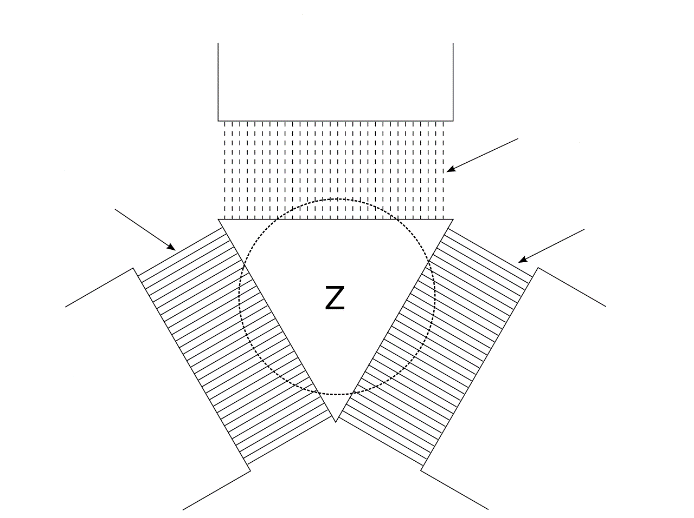 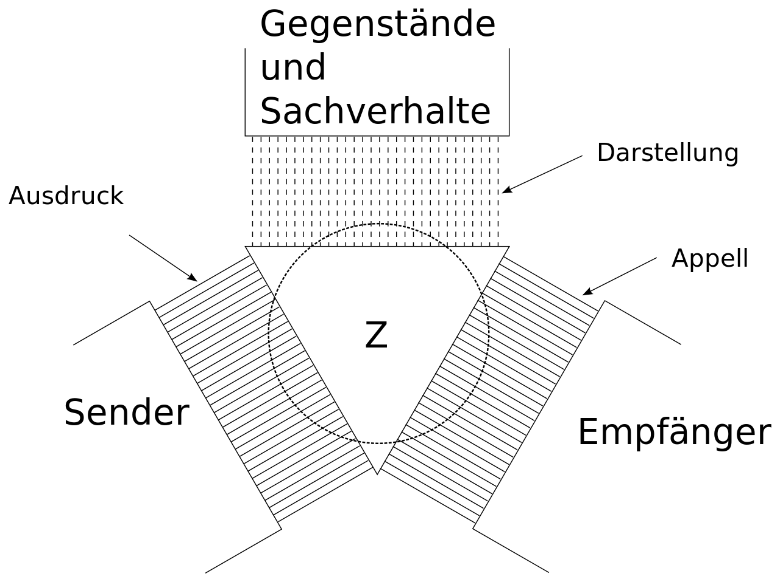 nach untennach obenkeine Richtungbeide RichtungenWort↓↑-↕Welt↓↑-↕Assertiva:Wort-zu-Welt-AusrichtungDirektiva und Kommissiva:Welt-zu-Wort-AusrichtungExpressiva:keine AusrichtungDeklarativa:Wort-zu-Welt-Ausrichtung und Welt-zu-Wort-Ausrichtungdirekter Sprechaktindirekter SprechaktEin Hotelgast sagt: „Ich beschwere mich über diesen fürchterlichen Gestank.“„Pfui, was für ein bestialischer Gestank!“„Ich fordere Sie auf, endlich Ihren Schreibtisch aufzuräumen.“Die Chefin sagt zu ihrer Sekretärin: „Was für ein Saustall auf Ihrem Schreibtisch!“„Ich bitte dich, das Fenster zu schließen.“Der Lehrer sagt zu einem Schüler: „Es zieht.“Die zehnjährige Mia sagt zu ihrer Mutter: „Mach mir bitte etwas zu essen.“„Ich habe Hunger!“„wichtig ist mir“ Ausdruck der starken persönlichen Involviertheit der Kanzlerin„wir unsere Finanzen […] übergeben“ Intention: Versuch des Ausschlusses der exklusiven Lesart von „wir“ durch den Zusatz „der nächsten Generation“ → dadurch Tendenz zu einer inklusiven Lesart„wir die Energiewende […] zum Erfolg führen“ exklusives „wir“: Regierungsaufgabe„wir […] in unserem Land“ inklusives „wir“: alle Bürger sind daran beteiligt„unsere Gesellschaft“ „das Herzstück unserer Gesellschaft“ „unseres Landes“ einflusslose Involviertheit„wir wollen“, „wir wollen“ rein exklusives „wir“: gemeint sind allein die Kanzlerin und ihr Kabinett„wissen wir“ kann inklusiv verstanden werden, v. a. im Zusammenhang mit „unseres Landes“„wir auch in Europa vorankommen“ rein exklusives „wir“: gemeint ist die Regierung1A: „Entschuldigen Sie?“ [Anrede]2B: „Ja?“ [Erwiderung der Anrede]3A: „Ich benötige dringend ein paar Brötchen.“ [Feststellung + (indirekt) Frage]4B: „Kein Problem. Beim Supermarkt, äh, gleich dort an der Kreuzung ist eine Bäckerei.“ [2x Feststellung]5A: „Oh, das trifft sich für mich sehr gut. Herzlichen Dank!“ [Feststellung, Dank]6B: „Keine Ursache. Auf Wiedersehen.“ [Feststellung + Erwiderung des Dankes, Verabschiedung]7A: „Auf Wiedersehen.“ [Verabschiedung]1Anrede1+2: Aufruf-Antwort-Sequenz2+33+44+55+66+7: Verabschiedungssequenz 2Antwort+ Frage nach dem Grund der Anrede1+2: Aufruf-Antwort-Sequenz2+33+44+55+66+7: Verabschiedungssequenz 3Grund der Anrede+ indirekter Sprechakt (Frage)1+2: Aufruf-Antwort-Sequenz2+33+44+55+66+7: Verabschiedungssequenz 4Antwort1+2: Aufruf-Antwort-Sequenz2+33+44+55+66+7: Verabschiedungssequenz 5Kommentierung der Antwort + Dank1+2: Aufruf-Antwort-Sequenz2+33+44+55+66+7: Verabschiedungssequenz 6Erwiderung des DankesVerabschiedung1+2: Aufruf-Antwort-Sequenz2+33+44+55+66+7: Verabschiedungssequenz 7Erwiderung der Verabschiedung1+2: Aufruf-Antwort-Sequenz2+33+44+55+66+7: Verabschiedungssequenz Laut dem traditionellen Sprachmodell besteht Sprache grundsätzlich aus Sätzen, die wahr oder falsch sind: Behauptungen. Aussagen, Thesen, etc.Imperative und Fragen werden daher in Behauptungssätze umgewandelt.Sätze bestehen grundsätzlich aus Wörtern, die sich auf etwas in der Welt beziehen. Im Satz „Jürgen begrüßt Charlotte“ bezieht sich „Jürgen“ auf einen bestimmten Mann, „Charlotte“ auf eine bestimmte Frau und „begrüßt“ auf den Vorgang des Begrüßens. Dieser Satz ist wahr, wenn die Situation bekannt ist, es in dieser Situation einen Mann namens „Jürgen“ und eine Frau namens „Charlotte“ gibt und Jürgen tatsächlich Charlotte begrüßt.Sprecher und Hörer verstehen diesen Satz, wenn ihr Verstand in der Lage ist, das Wort „Jürgen“ auf einen ganz bestimmten Jürgen, das Wort „Charlotte“ auf eine ganz bestimmte Charlotte und „begrüßt“ auf den Vorgang des Begrüßens zu beziehen.Bezogen auf den Moment während der Äußerung wird mit der Äußerung nichts behauptet, sondern eine Handlung vollzogen. Geändert hat sich die soziale Situation bzw. der Kontext: Nun können Entscheidungen getroffen werden, da die Sitzung offiziell eröffnet ist.Handlungen sind nicht wahr oder falsch, sondern sie gelingen oder gelingen nicht. Sätze wie „Hiermit eröffne ich die Sitzung“ sind sinnvoll, aber nicht wahr oder falsch. Austin nannte diese Äußerungen performative Äußerungen.Durch die Anerkennung der Sinnhaftigkeit performativer Äußerungen war das traditionelle Sprachmodell gesprengt.Bei (1) handelt es sich um eine performative Äußerung, nämlich ein Gerichtsurteil. Der Richter vollzieht durch seine Äußerung kraft Amtes eine Handlung, durch die sich die Situation des Angeklagten verändert: Er muss wegen Totschlags 10 Jahre ins Gefängnis. Performative Äußerungen können gelingen oder nicht gelingen.Bei (2) dagegen liegt eine konstative Äußerung (Feststellung, Mitteilung) vor. Diese ist genau dann wahr, wenn der Angeklagte tatsächlich zu 10 Jahren Haft verurteilt wurde. Konstative Äußerungen können wahr oder falsch sein.taufen, versprechen, bitten, behaupten Eine explizit performative Äußerung bezeichnet die Sprechhandlung, die durch die Äußerung vollzogen wird, durch ein performatives Verb, wie z. B. durch das Verb auffordern in Beispiel (1).In einer implizit performativen Äußerung, wie sie in Beispiel (2) vorliegt, wird dagegen die Sprechhandlung, die durch die Äußerung vollzogen wird, nicht durch ein entsprechendes performatives Verb bezeichnet.Die allgemeine Form eines Sprechaktes nach John Searle lautet F(p).F bezeichnet die illokutionäre Kraft einer Äußerung (z. B. Behauptung, Frage, Befehl, Hoffnung).p steht für den propositionalen Inhalt einer Äußerung, der mit einem dass-Satz oder einer indirekten Frage mit ob dargestellt werden kann.Die folgenden Äußerungen haben denselben propositionalen Inhalt, unterscheiden sich aber hinsichtlich ihrer illokutionären Kraft:(1) „Paul ist ruhig.“                      → Behauptung (dass Paul ruhig ist)(2) „Paul, sei ruhig!“                    → Befehl (dass Paul ruhig ist)(3) „Hoffentlich ist Paul ruhig!“  → Hoffnung (dass Paul ruhig ist)(4) „Ist Paul ruhig?“                     → Frage (ob Paul ruhig ist)Gemäß Bühlers Organon-Modell hat ein sprachliches Zeichen drei Funktionen: Darstellung, Ausdruck und Appell.Darstellungsfunktion: Das Zeichen bezieht sich auf einen Sachverhalt, nämlich die Größe der Allianz-Arena.Ausdrucksfunktion: Der Sprecher drückt eine Meinung bzw. Einstellung aus, nämlich dass ihn die Allianz-Arena durch ihre Größe beeindruckt und er diese somit für ein interessantes Gesprächsthema hält.Appellfunktion: Der Sprecher möchte den Hörer zu einer Reaktion bewegen. Im vorliegenden Beispiel will er ihm signalisieren, dass er sich auch für die Allianz-Arena interessieren soll.Die Darstellungsfunktion gemäß dem Bühler’schen Organon-Modell findet sich im propositionalen Inhalt bzw. im propositionalen Akt wieder.Die Appellfunktion hat ihre Entsprechung insbesondere im perlokutionären Akt, der in der Erzeugung eines Appells an den Adressaten besteht.Zudem lässt sich ein Bezug herstellen zwischen der Ausdrucksfunktion und der Aufrichtigkeitsbedingung, da es in beiden Fällen um die Artikulation des entsprechenden psychischen Zustandes geht.Damit eine Kommunikation von Sprecher (oder Autor) und Hörer (oder Leser) über ein bestimmtes Thema gelingt, sind nach Davidson im Prinzip immer alle drei Dimensionen zu berücksichtigen. Dies lässt sich am vorliegenden Beispiel veranschaulichen: Eine Ethnologin kommt zu einem Stamm, dessen Sprache sie überhaupt nicht versteht und dessen Kultur sie überhaupt nicht kennt; für die Stammesmitglieder ist es der erste Kontakt zur Außenwelt außerhalb des Stammes. Nimmt man an, dass die oben dargestellte Interpretation der Situation korrekt ist, so ist sie folgendermaßen zu erklären: Der Eingeborene hat ein Kaninchen gesehen, und er hat auch gesehen, dass die Ethnologin es gesehen hat, und dass die Ethnologin gesehen hat, dass er es gesehen hat; deswegen hat er „Gavagai“ gesagt, weil er hofft, dass sie dann dieses Zeichen („Gavagai“) auf das Kaninchen bezieht; und auch die Ethnologin hat das Kaninchen gesehen, und sie hat auch gesehen, dass der Eingeborene das Kaninchen gesehen hat und dass er gesehen hat, dass sie es gesehen hat; weil sie davon ausgeht, dass sie in ihrer Sprache (Deutsch) nun so etwas wie „Das ist ein Hase“ gesagt hätte (vermutlich verbunden mit einer Zeige-Geste), entwickelt sie die Interpretationshypothese „‚Gavagai‘ bedeutet ungefähr ‚Das ist ein Hase‘“.[In einer Klausur sollte auch eine etwas weniger ausführliche Erläuterung akzeptiert werden.]Der propositionale Akt besteht in der Erzeugung einer geeigneten Struktur für den propositionalen Inhalt, sodass beurteilt werden kann, ob der Satz wahr oder falsch ist. Im vorliegenden Beispiel wird der propositionale Inhalt ausgedrückt, dass der Adressat die Tür schließen soll.Der illokutionäre Akt besteht in der Erzeugung einer illokutionären Kraft. Hier handelt es sich um eine Bitte der Lehrerin an ihren Schüler.Der perlokutionäre Akt besteht in der Erzeugung eines Appells an die Adressaten der Äußerung. Im vorliegenden Beispiel will die Lehrerin ihrem Schüler signalisieren, dass er die Tür schließen soll. Nach John Searle müssen die Sprecher gleichzeitig folgende vier Akte durchführen, um einen Sprechakt vollständig zu vollziehen.Der Äußerungsakt (lokutionäre Akt) besteht in der Erzeugung der entsprechenden grammatischen Struktur unter Beachtung der Regeln von Phonologie, Morphologie und Syntax.Der propositionale Akt besteht in der Erzeugung einer geeigneten Struktur, sodass beurteilt werden kann, ob der Satz wahr oder falsch ist. Im Beispiel wird der propositionale Inhalt ausgedrückt, ob der Sprecher dem Adressaten bei den Mathematik-Hausaufgaben hilft.Der illokutionäre Akt besteht in der Erzeugung einer illokutionären Kraft. Hier liegt eine Frage vor, mit der der Sprecher den Adressaten um Hilfe bittet.Der perlokutionäre Akt besteht in der Erzeugung eines Appells an den Adressaten. Im vorliegenden Beispiel will Johann erreichen, dass sein Freund Hans ihm bei den Mathematik-Hausaufgaben hilft.Expressiver Sprechakt: Charlotte drückt ihr Mitgefühl aus. Expressive Sprechakte haben keine Ausrichtung. Sie gelingen dann, wenn der Ausdruck des psychologischen Zustandes (hier des Mitgefühls) aufrichtig ist.Deklarativer Sprechakt: Mit dem Urteil vollzieht der Richter als autorisierter Sprecher eine Handlung und verändert die soziale Situation. Deklarative Sprechakte haben sowohl eine Welt-zu-Wort-Ausrichtung als auch eine Wort-zu-Welt-Ausrichtung. Sie gelingen, wenn alle in der sozialen Situation Betroffenen der Veränderung zustimmen, hier also insbesondere Staatsanwalt und Rechtsanwalt.Direktiver Sprechakt: Es handelt sich um einen Befehl der Lehrerin an ihre Schülerin. Der Sprechakt ist gelungen, wenn die Schülerin tatsächlich aufhört zu schwätzen. Direktive Sprechakte haben eine Welt-zu-Wort-Ausrichtung: der Adressat muss den propositionalen Inhalt der Äußerung wahrmachen. Kommissiver Sprechakt: Es handelt sich um ein Versprechen des Schülers an seinen Lehrer. Der Sprechakt ist gelungen, wenn der Schüler am nächsten Tag tatsächlich seine Hausaufgaben hat. Kommissive Sprechakte haben eine Welt-zu-Wort-Ausrichtung: der Sprecher muss den propositionalen Inhalt der Äußerung wahrmachen. Assertiver Sprechakt: Hier liegt eine Prognose vor. Assertive Sprechakte haben eine Wort-zu-Welt-Ausrichtung. Sie sind dann gelungen, wenn der propositionale Inhalt wahr ist. Die vorliegende Prognose ist gelungen, wenn es tatsächlich den ganzen Tag sonnig wird.Das Vertreiben des Nebels ist keine Handlung, die die Adressatin ausführen kann. Eine gelungene Aufforderung muss sich jedoch immer auf eine Handlung beziehen, die der Adressat auch in der Lage ist auszuführen.Die Schülerin kann der Aufforderung der Lehrerin nicht mehr nachkommen, da sie bereits das Gymnasium besucht. Eine gelungene Aufforderung muss sich auf eine Handlung beziehen, von der der Sprecher wünscht, dass der Adressat sie in der Zukunft ausführt.Akt des Aufforderns: Die Äußerung des Satzes gilt als Versuch, den Adressaten dazu zu bringen, die gewünschte Handlung auszuführen bzw. zu unterlassen.Akt des Versprechens: Die Äußerung des Satzes gilt als Übernahme der Verpflichtung durch den Sprecher, die angekündigte Handlung auszuführen.Akt des Begrüßens: Das Grüßen gilt als „höfliches Wiedererkennen des Adressaten durch den Sprecher“.Das Kooperationsprinzip besagt: Gestalte deinen Gesprächsbeitrag jeweils so, wie es vom akzeptierten Zweck oder der akzeptierten Richtung des Gesprächs, an dem du teilnimmst, gerade verlangt wird!Qualität, Quantität, Relation, ModalitätKonversationelle Implikaturen sind das Ergebnis eines Schlussprozesses auf der Basis des Kooperationsprinzips, der Konversationsmaximen und des jeweiligen Kontextes.In Beispiel 1 handelt es sich um eine generalisierte konversationelle Implikatur, da die Implikatur des „Nicht-Sicher-Seins“ generell bei Ausdrücken des Typs ich glaube, ich denke, etc. auftritt.In Beispiel 2 liegt eine partikularisierte konversationelle Implikatur vor, denn nur durch den spezifischen Kontext der Äußerung (Jule fragt nach einem Tintenkiller) kann die Implikatur entstehen. [fakultativ: Jule hat keinen Grund, an der Kooperativität Lenas zu zweifeln, d. h. sie geht davon aus, dass sie die Relevanzmaxime beachtet. Somit stellt Jule einen Bezug zwischen ihrer Frage und Lenas Antwort her: Sie schließt aus Lenas Antwort, dass sie den Tintenkiller ausleihen kann.]Konventionelle Implikaturen dagegen sind das Resultat der Verwendung eines Ausdrucks in Übereinstimmung mit seiner konventionellen Bedeutung. In Beispiel 3 entsteht die konventionelle Implikatur durch die konventionelle Bedeutung des Wortes deshalb. Dennoch wird man die Aussage nicht als „falsch“ bezeichnen, wenn man den implikatierten Zusammenhang, nämlich dass Deutsche kein Bier aus Frankreich mögen, nicht annimmt.Bekräftigbarkeit: Die Implikatur wird bekräftigt, wenn man die Äußerung beispielsweise durch „was sehr selten vorkommt“ erweitert.Annullierbarkeit/Tilgbarkeit: Die Implikatur kann getilgt werden, indem man die Äußerung durch „Er ist nüchtern wie an allen anderen Tagen auch“ erweitert.Unabtrennbarkeit/Inhaltsbasiertheit: Es entsteht dieselbe Implikatur, wenn man „nicht betrunken“ durch äquivalente Ausdrücke wie „nicht besoffen“ oder „nüchtern“ ersetzt.Kalkulierbarkeit: Die Implikatur ist das Ergebnis eines Schlussprozesses auf der Basis des Kooperationsprinzips und der Konversationsmaximen. Kooperatives Verhalten seitens Mia liegt nur dann vor, wenn sie nicht weiß, wo Maries Handtasche ist. (Die Implikatur entsteht hier durch einen Maximenkonflikt: Mia muss gegen die erste Quantitätsmaxime verstoßen, um die zweite Maxime der Qualität befolgen zu können.)Bekräftigbarkeit: Man kann die Äußerung entsprechend erweitern, um die Implikatur zu bekräftigen: „Du musst sie wohl irgendwo vergessen haben und ich habe auch keine Ahnung, wo sie sein könnte.“Annullierbarkeit: Man kann die Äußerung entsprechend erweitern, um die Implikatur zu tilgen/annullieren: „Du musst sie wohl irgendwo vergessen haben, ach, mir fällt gerade ein: sie muss im Schuhgeschäft liegen, wo wir heute waren.“Unabtrennbarkeit: Dieselbe Implikatur entstünde bei einer sinngemäß entsprechenden Äußerung wie „Wahrscheinlich hast du sie irgendwo liegenlassen.“In der Analyse ist auf folgende Punkte einzugehen:für die Entstehung der Implikatur maßgebliche Maxime bzw. Maximen Entstehung der Implikatur: Befolgung von Maximen / Maximenkonflikt / Verstoß gegen MaximenAnnahme der Kooperativität bzw. KooperationsprinzipHerstellung eines Bezugs zur jeweiligen Gesprächssituation und entsprechende SchlussfolgerungFormulierung der in der jeweiligen Gesprächssituation entstehenden konversationellen ImplikaturBeispiel 1:Petra verstößt gegen die erste Quantitätsmaxime. Da die Mutter gemäß dem Kooperationsprinzip jedoch keinen Grund hat, in der vorliegenden Gesprächssituation an der Kooperativität ihrer Tochter Petra zu zweifeln, nimmt sie an, dass Petra einfach nicht genauer sagen kann, wo sie sich befindet. Petras Mutter geht also davon auch, dass ihre Tochter die erste Quantitätsmaxime verletzen muss, um die zweite Maxime der Qualität zu befolgen. Die im gegebenen Kontext entstehende Implikatur lautet:+> Petra weiß nicht genau, wo sie gerade ist.Beispiel 2:Der Lehrer verstößt gegen die erste Maxime der Qualität. Da seine Schüler gemäß dem Kooperationsprinzip jedoch keinen Grund haben, in der vorliegenden Gesprächssituation an der Kooperativität ihres Lehrers zu zweifeln, gehen sie davon aus, dass ihr Lehrer ihnen eine ehrliche Rückmeldung zu ihrem Arbeitsverhalten geben möchte. Daher interpretieren sie die Äußerung neu und erkennen, dass angesichts ihrer momentanen Arbeitshaltung die Äußerung ironisch aufzufassen ist. Die in diesem Kontext entstehende Implikatur kann beispielsweise folgendermaßen formuliert werden:+> Eure Arbeitshaltung ist grauenhaft.Beispiel 3:Johannes verstößt gegen die erste Maxime der Qualität. Da Lea gemäß dem Kooperationsprinzip jedoch keinen Grund hat, in der vorliegenden Gesprächssituation an der Kooperativität ihres Freundes zu zweifeln, geht sie davon aus, dass er sich mit seiner Äußerung auf ihr Verhalten ihm gegenüber bezieht. Daher interpretiert sie die Äußerung neu und kommt zu dem Schluss, dass die Aussage nicht wörtlich gemeint, sondern als Metapher aufzufassen ist. Die in diesem Kontext entstehende Implikatur kann beispielsweise folgendermaßen formuliert werden:+> Der Umgang mit dir ist manchmal schon ziemlich schwierig.Antonia hat auf den Vorschlag Lenas mit einer Feststellung reagiert. Diese lässt sich jedoch nicht unmittelbar als Reaktion auf den Vorschlag verstehen.Gemäß dem Kooperationsprinzip hat Lena keinen Grund anzunehmen, dass Antonia unkooperativ wäre, d. h. sie geht nicht davon aus, dass Antonia die Maxime der Relation (Sei relevant!) verletzt.Lena schließt daraus, dass Antonias Entgegnung etwas mit ihrem Vorschlag, zum Volleyball-Training zu gehen, zu tun haben muss. Die Bedingung dafür, dass Antonia den Vorschlag annimmt, ist, dass sie in der Lage ist, diesen auch umzusetzen. Aus Antonias Feststellung „Ich muss mich auf die morgige Französisch-Klassenarbeit vorbereiten“ folgt, dass sie den Vorschlag nicht umsetzen kann. Lena schließt also daraus, dass ihr Vorschlag, zum Volleyball-Training zu gehen, von Antonia indirekt abgelehnt wird.Antonia vollzieht also mit ihrer Äußerung zwei Sprechakte, nämlich zum einen den assertiven Sprechakt der Feststellung (dass die Sprecherin sich auf die morgige Französisch-Klassenarbeit vorbereiten muss) und zum anderen einen indirekten Sprechakt, der in der Ablehnung des Vorschlages ihrer Freundin Lena besteht. Dass Antonia Lenas Vorschlag, ins Schwimmbad zu gehen, ablehnt, versteht Lena deshalb, weil sie auf der Basis des oben dargestellten Schlussprozesses die konversationelle Implikatur „Antonia hat heute keine Zeit“ errechnet.Als „Origo des Zeigfeldes“ bezeichnet Karl Bühler den imaginären Schnittpunkt der Koordinaten hier (Lokaldeixis), jetzt (Temporaldeixis) und ich (Personaldeixis).Man unterscheidet Lokaldeixis (hier), Temporaldeixis (jetzt) und Personaldeixis (ich).Bei Beispiel 1 liegt ein direktiver Sprechakt, bei Beispiel 2 ein kommissiver Sprechakt vor. Sowohl direktive als auch kommissive Sprechakte haben eine Welt-zu-Wort-Ausrichtung. Direktive Sprechakte sind dann gelungen, wenn der Adressat den propositionalen Inhalt der Äußerung wahrmacht, d. h. wenn die Adressaten aufhören, ihr Gegenüber zu ärgern. Sie weisen somit eine besondere Form der Adressatendeixis auf.Kommissive Sprechakte sind dann gelungen, wenn der Sprecher den propositionalen Inhalt der Äußerung wahrmacht, d. h. wenn der Sprecher tatsächlich bei der Reparatur des Autos hilft. Sie weisen also eine besondere Form der Sprecherdeixis auf.Unter einem Redezug (turn) versteht man Gesamtheit der Äußerungen in einem Gespräch, die nicht durch einen Sprecherwechsel unterbrochen werden. Ein Redezug kann aus einem Wort, einer Phrase, einem Satz oder einem längeren, komplexeren Redebeitrag (z. B. einer ganzen Geschichte) bestehen.Paarsequenzen sind in Paaren auftretende Redezüge von zwei verschiedenen Sprechern, bei denen der erste Paarteil den zweiten Paarteil interaktiv fordert bzw. hochgradig erwartbar macht, z. B. Frage − Antwort, Gruß − Gegengruß, Angebot − Annahme/Ablehnung.12345678910A: Hallo!B: Hallo! Wie geht’s dir heute?A: Mal wieder ganz blendend! Heute früh ist mein Auto liegengeblieben und jetzt gerade bin ich dort drüben umgeknickt und habe mich am linken Fuß verletzt.B: Oh je, du meinst am rechten Fuß, oder?A: Ja, und die Schmerzen werden immer schlimmer!B: Die nächste Arztpraxis ist ca. 3 km entfernt.A: Leider weiß ich nicht, wie ich dorthin kommen soll, mein Auto ist ja in der Werkstatt.B: Ich fahre dich sofort dorthin. Los, steig’ ein!A: Danke, du bist meine Rettung!B: Keine Ursache, ist doch selbstverständlich!Redezug 1 und 2: Begrüßung-Erwiderung der BegrüßungRedezug 2 und 3: Frage-AntwortRedezug 9 und 10: Dank-Erwiderung des DankesRedezug 2 → Redezug 3: Fremdwahl, da eine Antwort auf die Frage erwartet wirdRedezug 8 → Redezug 9: Selbstwahl, denn nach Redezug 8 könnte das Gespräch zu Ende seinA: … und habe mich am linken Fuß verletzt.B: Oh je, du meinst am rechten Fuß, oder?A: Ja, und die Schmerzen werden immer schlimmer!fremdinitiierte Fremdreparatur[jetzt gerade bin ich dort drüben UMgeknickt]FDer gesamte Satz ist Fokus, UMgeknickt ist Fokusexponent.Lokaldeixisdort drüben, dorthinTemporaldeixisheute, jetzt geradePersonaldeixisdir, meinRedezug 7: „Leider weiß ich nicht, wie ich dorthin kommen soll, mein Auto ist ja in der Werkstatt.“Es liegt eine Aussage (assertiver Sprechakt) vor, die zugleich als indirekter Direktiv (Bitte/Aufforderung von A an B, A zu helfen) zu verstehen ist.Zu den bei einer derartigen Analyse zu berücksichtigenden Punkten siehe Lösungsvorschlag zu „Sagen und Meinen“, Aufgabe 6 (S. 102). Redezug 3 („Mal wieder ganz blendend!“):A verstößt gegen die erste Maxime der Qualität. Da B gemäß dem Kooperationsprinzip jedoch keinen Grund hat, in der vorliegenden Gesprächssituation an der Kooperativität von A zu zweifeln, geht B davon aus, dass A eine ehrliche Aussage über sein Befinden machen möchte. B interpretiert daher die Äußerung neu und kommt zu dem Schluss, dass die Aussage ironisch zu verstehen ist. Somit entsteht folgende partikularisierte konversationelle Implikatur (PKI): +> A geht es heute überhaupt nicht gut.Redezug 5/6:Da A gemäß dem Kooperationsprinzip keinen Grund hat, in der vorliegenden Gesprächssituation an der Kooperativität von B zu zweifeln, geht A davon aus, dass B die Relevanzmaxime befolgt und A eine in dieser Situation hilfreiche Information geben möchte. Daher stellt A eine Verbindung zwischen den beiden Äußerungen her und es entsteht folgende partikularisierte konversationelle Implikatur (PKI):+> A kann sich sofort in dieser Arztpraxis behandeln lassen.